Škola, kam chodím rád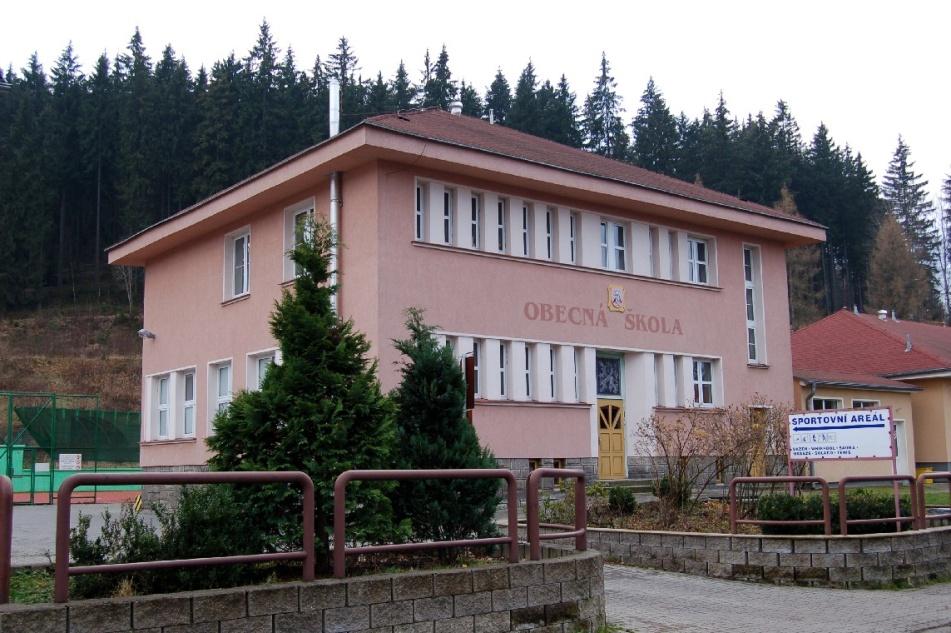 Školní vzdělávací programIdentifikační údajeNázev ŠVP:   		  Školní vzdělávací program pro základní vzděláváníMotivační název:  			 „Škola, kam chodím rád“Údaje o škole:            Základní škola a mateřská škola Potůčky                                     362 38 Potůčky 94                                          Ředitelka školy: Mgr. Jana Kunstová                                          tel.   353 820 134                                          mob. 736 754 895                                          email: jana.kunstova@seznam.cz                                          IČO 60610565                                          IZO 102 088 136									                                               RED-IZO 600067327Zřizovatel:                     obec Potůčky                                           362 38 Potůčky 58                                           Starosta: Vlastimil Ondra                                           tel.  353 820 123                                            email:    potucky@iol.cz                                       Platnost dokumentu:	od 1. září 2022                                        Koordinátoři  ŠVP:	Mgr. Jana Kunstová                                                                               Veronica MatějkováMgr. Jana Kunstováředitelka školy2 Charakteristika školy2.1 Úplnost a velikost školy Základní škola a mateřská škola Potůčky je školou poskytující základní vzdělávání žákům v 1. – 5. ročníku základní školy s uplatněním organizační formy malotřídního vzdělávání.  Budova školy je z roku 1832, je rekonstruovaná a dobře udržovaná. Jsou v ní využívány všechny místnosti. Vyučování na této škole bylo zahájeno 01. 09. 1937. Od prosince 2002 se v rámci integrace sloučila s mateřskou školou. Venkovská škola rodinného typu vytváří vhodné prostředí pro hodnotné mezilidské vztahy v nejširším slova smyslu, o což především škola usiluje. Základní škola má všechny ročníky prvního stupně. Výuka se realizuje ve třech třídách. Rozdělení žáků do jednotlivých tříd se uskutečňuje podle aktuální naplněnosti jednotlivých ročníků. Pro reedukaci vývojových poruch učení má škola dostatek odborných publikací, sešitů a materiálů, se kterými mohou žáci pracovat. Školní knihovna je rozdělena na učitelskou a žákovskou. Učitelská knihovna je doplňována vhodnou odbornou literaturou, žákovská knihovna je průběžně doplňována novými tituly. Kapacita školy je 40 žáků. Na škole není zřízen přípravný ročník. Součástí základní školy je jednotřídní mateřská škola, která sídlí ve vedlejší budově s kapacitou 25 dětí pro děti tří – šestileté, školní družina s jedním oddělením a kapacitou 30 žáků a školní jídelna s kapacitou 70 jídel. 2.2 Umístění školy        	Škola se nachází uprostřed obce, která je obklopena  hřebenem Krušných hor. Leží v Karlovarském kraji při hranicích se Spolkovou         republikou Německo, sousedí s městem Johanngeorgeorgenstadt.2.3   Podmínky školy
Areál školy tvoří dvě budovy, které jsou spojeny krytým koridorem. Základní škola sídlí v hlavní budově, její prostorové podmínky jsou velmi dobré. Všechny tři třídy jsou využívány jako kmenové třídy. V přízemí jsou dvě učebny. V patře je učebna pro žáky 1. třídy, ředitelna, kabinet na pomůcky, učitelská a žákovská knihovna. Šatna pro žáky základní školy je umístěna v koridoru školy. V druhé budově je umístěna školní družina, školní jídelna a mateřská škola. Pro tělesnou výchovu je využívána sportovní hala taktéž v areálu školy. Provozovatelem haly je obec Potůčky.	V těsné blízkosti školy je víceúčelové hřiště, které je využíváno v hodinách tělesné výchovy, při odpolední družině. 	Materiální vybavení školy je na velmi dobré úrovni. Díky velmi dobré spolupráci se zřizovatelem mohou děti a žáci pracovat v pěkných podmínkách. Škola prochází postupnou modernizací. Kmenové třídy, školní družina, školní šatna i mateřská škola jsou vybaveny novým žákovským nábytkem, důraz je kladen na světlo, prostor a barvy. Chodby si esteticky dotváří učitelé a žáci svými pracemi a výsledky projektů. Učitelé doplňují učební pomůcky audiovizuální techniku podle současných vzdělávacích trendů. Naše škola je velmi dobře vybavena učebnicemi a učebními pomůckami, výukovými počítačovými programy, které jsou v hojné míře využívány a žáci s nimi velmi rády pracují. Pro další studium a práci žáků i pedagogů je k dispozici školní žákovská a učitelská knihovna. Knihovní fond je bohatě využíván v rámci doplňkové četby všech tříd i pro individuální výpůjčky žáků i učitelů, poskytuje kvalitní zdroj informací a tím vytváří podmínky pro projektové vyučování. Literatura, učebnice, učební pomůcky a výukový SW jsou průběžně doplňovány. 2. 4 Charakteristika pedagogického sboruPedagogický sbor tvoří ředitelka školy, dvě učitelky, asistentka pedagoga a vychovatelka školní družiny. Na škole pracuje výchovný poradce, metodik prevence, metodik ICT z řad pedagogických pracovníků. Na škole pracují pouze ženy. Podmínky odborné kvalifikace splňují učitelky základní i mateřské školy, ve školní družině pracuje vychovatelka s předepsanou kvalifikací.. Velký důraz je kladen na další vzdělávání pedagogických pracovníků. Všichni učitelé si prohlubují své znalosti a obohacují své vzdělání i praxi celoročně formou DVPP.Ředitel a jedna učitelka svým vysokoškolským vzděláním splňují podmínky odborné a pedagogické způsobilosti pro výuku na 1. stupni základní školy. Druhá učitelka nemá dokončeno vysokoškolské vzdělání. 2. 5 Charakteristika žákůKromě žáků z obce Potůčky navštěvují naší školu i žáci z blízkého okolí. Na naší škole také vzděláváme žáky vietnamské národnosti, zaměřujeme se hlavně na jazykovou výchovu, rozvoj slovní zásoby, gramatickou správnost a souvislé vyjadřování.Žáci se speciálními vzdělávacími potřebami jsou integrováni v běžných třídách. Při vzdělávání těchto žáků jsou využívány kombinace speciálně pedagogických postupů a alternativních metod. Každý integrovaný žák má na základě doporučení PPP vlastní individuální vzdělávací plán, který je pravidelně aktualizován a doplňován. Své záliby a schopnosti mohou žáci rozvíjet v zájmových kroužcích.2. 6  Dlouhodobé projekty     Naše škola se zapojuje do projektů vyhlašovaných MŠMT i jinými organizacemi. Dlouhodobě jde o následující projekty:Zdravá výživa - Školní mléko a Ovoce do školRecyklohraní – třídění odpadu            Uvedenými projekty vedeme žáky ke zdravému životnímu stylu. 
Realizujeme projekty celoroční, týdenní a jednodenní. Téma projektů volí vyučující podle náplně učiva nebo reagují na aktuální dění ve společnosti, či celoročního plánu školy. Projekty jsou třídní, ročníkové či školní. 
Advent, vánoční svátkyVelikonoce – svátky jaraBřezen – Měsíc knihyNoc s AndersenemProjekty v rámci EU VÝZVA 80 OPVVV-ŠABLONY III. OP JAK ŠABLONY I. (od 1.2. 2023)2. 7  Formy spolupráce se zákonnými zástupci a dalšími sociálními partnery            Škola navázala spolupráci s organizacemi, jejichž činnost pomáhá rozvíjet občanské povědomí žáků v různých oblastech života.       Spolupracujeme se zákonnými zástupci  žáků, se zřizovatelem, se školskou radou, s PPP.                      Zákonní zástupci dostávají informace o výsledcích vzdělávání prostřednictvím žákovských knížek, na třídních schůzkách, konzultačních dnech, popřípadě osobně či telefonicky dle přání zákonných zástupců. Škola pravidelně informuje zákonné zástupce žáků o dění ve škole prostřednictvím školní nástěnky.Zákonní zástupci jsou zváni na všechny akce pořádané školou a občas se zapojují do přípravy a organizace těchto akcí. Místní firmy přispívají škole drobnými sponzorskými dary.Na základě zákona č. 561/2004 Sb. § 167 a § 168 zřizovatel zřizuje Školskou radu. Ve Školské radě zastupuje školu 1 člen zvolený pedagogickými pracovníky školy. Dalšími členy jsou zástupci z řad zákonných zástupců a zastupitelstva obce. Základem vzdělávání a výchovy integrovaných žáků je úzká spolupráce s PPP a SPC Karlovy Vary.Spolupráce školy se zřizovatelem je výborná. Kladně hodnotím zájem pana starosty, místostarosty a celého zastupitelstva o dění v základní a mateřské škole a financování oprav a vybavení škol. Při sestavování rozpočtu školy zastupitelstvo obce spolu se starostou v rámci rozpočtu obce vychází vstříc požadavkům školy, školu zabezpečuje dobře finančně.Ředitelka školy informuje vedení obce o akcích školy, úspěších našich žáků, ale také o problémech školy atd. Starosta i místostarosta obce se aktivně zajímají o činnost školy. Zúčastňují se různých akcí pořádaných školou -  slavnostního zahájení školního roku, rozdávání vysvědčení, besídky… Pedagogičtí pracovníci naší školy, včetně ředitelky spolupracují s ostatními malotřídními školami v našem okrese. Zaměřují se na změny v ŠVP ZV, návaznosti výuky v jednotlivých ročnících.  Mezi školami v našem regionu pořádáme vzájemná sportovní utkání, různé literární a výtvarné soutěže.V oblasti kulturních akcí spolupracujeme s Domem kultury Ostrov, s městským a hudebním divadlem Karlovy Vary a dalšími. Ve sportu je výrazná spolupráce s AŠSK.Uskutečňujeme společné akce ve spolupráci se zákonnými zástupci a veřejností v obci (organizace dětského dne, maškarní rej, posezení s maminkami aj.) 2. 8  Vlastní hodnocení školyVytvoření evaluačního systému a hlavně pak jeho realizace není snadný úkol. Důležité je začít s tím, co zvládneme, v míře která je pro nás únosná a s cíli, jež jsme schopni splnit. Vnitřní hodnocení školy napomáhá ke zkvalitnění a zefektivnění vzdělávání a výchovy ve škole, vychází ze S.W.O.T. analýzy, z výročních zpráv o činnosti školy, z dotazníkového šetření „Mapa školy“ a z výsledků hospitační činnosti.Oblasti: ekonomické, materiální, hygienické a další podmínky ke vzděláváníPrůběh vzděláváníŠkolní klima a vzájemné vztahy se zákonnými zástupci a místními organizacemiVýsledky vzděláváníŘízení školy, personální práce, další vzdělávání pedagogických pracovníků školyKontrola realizovaného ŠVP s RVP pro základní vzdělávání       2.  Cíle a kritéria :Cílem je zjistit aktuální informace o stavu školy a takto získat podklady pro další činnost školyKritéria jsou stanovena na každý školní rok3.  Nástroje hodnocení :Rozbor dokumentace školyHospitaceRozhovory s učiteli, zákonnými zástupci, žákyDotazníky pro učitele, zákonné zástupce a žákyStandardizované evaluační testy, srovnávací prověrky, mapa školyS.W.O.T. ANALÝZAAUTOEVALUACE3 Charakteristika ŠVP3. 1 Zaměření školyProbouzet zájem žákaČinnostmi podněcovat aktivní účast žáka v procesu vzděláváníVytvářet kompetence pro praxiPodněcovat žáky k tvořivému myšlení, logickému uvažování a řešení problémů Umožnit žákům osvojit si strategii učení a motivovat je pro celoživotní učení      Naše škola poskytuje všeobecné vzdělání, není specificky zaměřená, poskytujeme vzdělání stejnou měrou všem, nadaným i méně nadaným.   Školu orientujeme na všestranný rozvoj osobnosti žáka, rozvoj jeho zděděných i získaných dispozic. Přitom dbáme, aby žáci nebyli ve  škole přetěžováni. Víme, že dítě je proto dítětem, aby se připravilo na život dospělého člověka. Pro zdravý psychologický vývoj žáků je třeba, aby neprožívali školní léta jen přepínáním paměti a přemírou povinností. Ve škole dbáme na dětské zájmy, vycházíme z nich a využíváme je. Dětská reakce a zájem ukazují, čím je dítě osloveno, co na ně působí. Dětské touhy je třeba usměrňovat, probouzet vztah k pozitivním hodnotám a tím dítě vychovávat a zdokonalovat. Žákům necháváme vždy prostor k tomu, aby mohli zaujímat svá stanoviska i řešit různé opravdové životní situace. Školní práci přizpůsobujeme fyziologii a psychologii dítěte. Motivace, účelnost a radost z  učení jsou charakteristickými znaky naší školy. Rozvíjíme vstřícné vztahy učitel-žák, učitel- zákonný zástupce, žák-žák, učitel-učitel, učitel-vedení. Zohledňujeme názory žáků i názory zákonných zástupců.
  3.1.1  Klíčové kompetenceŠkolní vzdělávací program je koncipován tak, aby na úrovni školy vytvořil co nejlepší předpoklady pro postupné osvojování klíčových kompetencí, které stanovuje RVP ZV a které tvoří jeho základní strategii. V etapě základního vzdělávání jsou za klíčové považovány tyto kompetence : 3.2  Zabezpečení výuky žáků se speciálními vzdělávacími potřebamiZa žáky se speciálními vzdělávacími potřebami jsou považovány žáci s vývojovými poruchami učení a poruchami chování, žáci se zdravotním znevýhodněním, žáci se sociálním znevýhodněním, nadaní žáci a mimořádně nadaní žáci.
       Vzdělávání žáků se speciálními vzdělávacími potřebami, žáků nadaných a mimořádně nadaných upravují § 16 a 17 školského zákona a vyhláška č. 27/2016 Sb., o vzdělávání žáků se speciálními vzdělávacími potřebami a žáků nadaných. 
        Nejčastější skupinou žáků se speciálními vzdělávacími potřebami na naší škole jsou žáci s vývojovými poruchami učení a chování. Tito žáci jsou posíláni se souhlasem zákonných zástupců na vyšetření do pedagogicko-psychologické poradny v Karlových Varech. Vzdělávání těchto žáků se uskutečňuje formou individuální integrace do běžných tříd.
Pro tyto žáky zpracováváme individuální vzdělávací plány (IVP), podle kterého se v průběhu roku s žákem pracuje. Na vypracování individuálních vzdělávacích plánů se podílí třídní učitel, vyučující příslušných předmětů. Individuální vzdělávací plán vychází z vyšetření  a  doporučení  PPP nebo SPC. IVP je zpracován na základě učebních dokumentů a respektuje potřeby žáka. Zákonný zástupce  i PPP vyjadřují souhlas se způsobem zpracování individuálního vzdělávacího plánu. 
        Žákem se speciálními vzdělávacími potřebami je žák, který k naplnění svých vzdělávacích možností nebo k uplatnění a užívání svých práv na rovnoprávném základě s ostatními potřebuje poskytnutí podpůrných opatření. Tito žáci mají právo na bezplatné poskytování podpůrných opatření z výčtu uvedeného v § 16 školského zákona. Podpůrná opatření realizuje škola a školské zařízení.Podpůrná opatření se podle organizační, pedagogické a finanční náročnosti člení do pěti stupňů. Podpůrná opatření prvního stupně uplatňuje škola nebo školské zařízení i bez doporučení školského poradenského zařízení na základě plánu pedagogické podpory (PLPP). Podpůrná opatření druhého až pátého stupně lze uplatnit pouze s doporučením ŠPZ. Začlenění podpůrných opatření do jednotlivých stupňů stanoví Příloha č. 1 vyhlášky č. 27/2016 Sb. Při plánování a realizaci vzdělávání žáků s přiznanými podpůrnými opatřeními je třeba mít na zřeteli fakt, že se žáci ve svých individuálních vzdělávacích potřebách a možnostech liší. Účelem podpory vzdělávání těchto žáků je plné zapojení a maximální využití vzdělávacího potenciálu každého žáka s ohledem na jeho individuální možnosti a schopnosti. Pedagog tomu přizpůsobuje své vzdělávací strategie na základě stanovených podpůrných opatření. Pravidla pro použití podpůrných opatření školou a školským zařízením stanovuje vyhláška č.    27/2016 Sb. Pro žáky s přiznanými podpůrnými opatřeními prvního stupně je ŠVP je podkladem pro zpracování PLPP a pro žáky s přiznanými podpůrnými opatřeními od druhého stupně podkladem pro tvorbu IVP. PLPP  IVP zpracovává škola.Na úrovni  IVP je možné na doporučení ŠPZ (v případech stanovených Přílohou č. 1 vyhlášky č. 27/2016 Sb.) v rámci podpůrných opatření upravit očekáváné výstupy stanovené ŠVP, případně upravit vzdělávací obsah tak, aby byl zajištěn soulad mezi vzdělávacími požadavky a skutečnými možnostmi žáků a aby vzdělávání směřovalo k dosažení jejich osobního maxima.Způsob práce s dětmi s vývojovými poruchami učení v jednotlivých předmětech:Při klasifikaci přihlížíme ke stupni a druhu specifické poruchy. 
Volíme takové vyučovací metody a formy práce, které vedou žáky k dosažení cílů základního vzdělávání a k utváření klíčových kompetencí.Kromě individuálního vzdělávacího plánu, případně úlev v kvantitě učiva, respektujeme zvláštní a doporučované přístupy.DYSLEXIEčeský jazykvolit texty odpovídající vyspělosti čtenářeomezit požadavek na písemné zpracování přečteného textuumožnit čtení s okénkemanglický jazykpreferovat ústní projevupřednostňovat konverzacivyužívání počítačových programůposkytnout prodloužený výkladmatematikaslovní úlohy řešit po společném přečtení, za pomoci učiteleomezit řešení geometrických úloh zadaných širšími slovními instrukcemiDYSORTOGRAFIEčeský jazykpři osvojování a upevňování gramatických pravidel důsledně uplatňovat názorpoužívat zjednodušené přehledy gramatických pravideldo osvojování zapojit co nejvíce smyslových analyzátorůmísto diktátu preferovat doplňovací cvičení, opisy, přepisyzkrácená forma diktátu, časový prostor pro opravuneklasifikovat nedostatečné prácehodnotit procentuální zastoupení správných a nesprávných jevůzjednodušení učivaprodloužený výkladpreferovat ústní zkoušenínehodnotit to, co žák nestihlslohové práce zadávat v kratším rozsahu, po domácí přípravěanglický jazykpsát jen části cvičeníznalost slovíček ověřovat především slovněmatematikanehodnotit kvantituomezit pětiminutovky (práce s časovým vymezením)respektovat pravidlo, že příklad je lepší vidět než jen diktovatpokud je práce časově limitovaná, poskytovat více časuumožnit práci s názoremvyužívat práci u tabule pod individuálním dohledemostatní vyučovací předmětypreferovat ústní zkoušení, testyv sešitech hodnotit obsahovou stránku nikoliv úpravu a písmoosvojovat učivo s názoremklást důraz na pochopení zadaného úkoluDYSKALKULIEmatematikanutná individuální práce se žákemdůraz klást na pochopení úkolupoužívat  názor ( pomůcky, přehledy, tabulky)poskytovat dostatek času na početní operacepracovat se speciálními pomůckamiV prvním ročníku nelze u žáků diagnostikovat vývojové poruchy učení (není ukončena výuka čtení a psaní). U těchto žáků lze vyslovit pouze domněnku. Pokud žák z nějakých příčin dovednost čtení a psaní nezvládá, je zapotřebí preventivních opatření. 
VZDĚLÁVÁNÍ ŽÁKŮ NADANÝCH A MIMOŘÁDNÉ NADANÝCH Nadaným žákem se rozumí jedinec, který při adekvátní podpoře vykazuje ve srovnání s vrstevníky vysokou úroveň v jedné či více oblastech rozumových schopností, v pohybových, manuálních, uměleckých nebo sociálních dovednostech.Za mimořádně nadaného žáka se v souladu s vyhláškou č.27/2016 Sb. považuje žák, jehož rozložení schopností dosahuje mimořádné úrovně při vysoké tvořivosti v celém okruhu činností nebo v jednotlivých oblastech rozumových schopností, v pohybových, manuálních, uměleckých nebo sociálních dovednostech.   Zařazení  nadaných žáků do základního vzdělávání vyžaduje od učitelů náročnější přípravu na vyučování v jednotlivých předmětech. Pro tyto žáky je zapotřebí zvýšené motivace k rozšiřování základního učiva do hloubky především v těch vyučovacích předmětech, které reprezentují nadání dítěte. 
       V rámci vyučování projevují tito žáci kvalitní koncentraci, dobrou paměť, zálibu v řešení problémových úloh a svými znalostmi přesahují stanovené požadavky. Umožňujeme jim pracovat na počítači (vzdělávací programy), individuálně pracovat s naučnou literaturou (hlavolamy, kvízy, záhady, problémové úlohy), i navštívit vyučovací hodiny ve vyšších ročnících. V dalších naučných předmětech jsou jim zadávány náročnější samostatné úkoly (referáty k probíranému učivu, zajímavosti ze světa techniky…), jsou pověřeni vedením a řízením skupin.      Pohybově nadaní žáci jsou podporovaní v rozvíjení všech pohybových aktivit, především těch, kde žák projevuje největší zájem a talent. Žáci jsou zapojováni do sportovních soutěží, ať už v rámci školy nebo mimo ni. Reprezentují školu. Velmi často se stává, že tito žáci mají výkyvy v chování. Je nutné toto chování usměrňovat s pedagogickým optimismem a taktně, avšak důsledně. Usměrňujeme žáky v osobnostní výchově, vedeme je k rovnému přístupu k méně nadaným spolužákům, k toleranci, ochotě pomáhat slabším. Není výjimkou, že vyniká-li žák v jedné oblasti, v jiné je průměrný. Na základě doporučení PPP, SPC je možné vzdělávat žáka v určitém předmětu v jiném postupném ročníkPři vyhledávání nadaných a mimořádně nadaných žáků je třeba věnovat pozornost i žákům se speciálními vzdělávacími potřebami3.3.	Začleňování průřezových tématUčební plán4.1 Ročníkový 4. 2 Poznámky k učebnímu plánu	Učební plán vychází z podmínek výuky na malotřídní škole. Rozvrh hodin je stanovený s ohledem na realizaci výuky dvou či tří ročníků v jedné třídě (spojujeme žáky do třídy podle počtu v daném školním  roce ) .Výuka  jednotlivých předmětů probíhá v celcích odpovídajících délkou vyučovací  hodině ( 45 minut ). Vyučující mají  právo délku vyučovací jednotky aktuálně upravovat podle potřeb žáků, mohou hodiny spojovat do celků, mohou být realizovány krátkodobé projekty. Učitelky musí vždy dodržet časovou proporci jednotlivých předmětů v týdnu a zásady hygieny školní práce  - přestávky, relaxace při hodině.	Na naší škole je kladen důraz na Jazyk a jazykovou komunikaci – vzdělávají se zde i žáci cizinci, Matematiku a její aplikace a oblast Člověk a jeho svět. Tyto vzdělávací oblasti v rozvrhu hodin posilujeme z disponibilní časové dotace. Průřezová témata průběžně přirozeně prolínají vyučovacími předměty a jejich konkretizace je uvedena v jednotlivých tabulkách daných předmětů.Český jazyk	Vzdělávací obsah vzdělávacího oboru Český jazyk a literatura je realizován ve všech ročnících. Psaní se vyučuje v menších časových celcích než je vyučovací hodina.  Zahrnuje všechny tři složky vzdělávacího oboru Český jazyk a literatura (Komunikační a slohová výchova, Jazyková výchova, Literární výchova). Vzdělávání žáků – cizinců a žáků s odlišným mateřským jazykem se realizuje podle zvláštních ustanovení.  Předmět  je posílen  v 1.,3. a 4. ročníku  o 1 vyučovací hodinu z disponibilní časové dotace, ve 2. a 5. ročníku  o 2 vyučovací hodiny z disponibilní časové dotace ( DČD ).Anglický jazyk	Se vyučuje ve 3. - 5. ročníku základního vzdělávání s časovou dotací 3 hodiny týdně.Matematika	Vzdělávací obsah vzdělávacího oboru Matematika a její aplikace je realizován ve všech ročnících. Ve 2. – 5. ročníku je předmět posílen o 1 hodinu z DČD.Informatika	Vzdělávací oblast Informatika se zaměřuje především na rozvoj informatického myšlení a na porozumění základním principům digitálních technologií. Je založena na aktivních činnostech, při kterých žáci využívají informatické postupy a pojmy. Poskytuje prostředky a metody ke zkoumání řešitelnosti problémů i hledání a nalézání jejich optimálních řešení, ke zpracování dat a jejich interpretaci a na základě řešení praktických úkolů i poznatky a zkušenost, kdy je lepší práci přenechat stroji, respektive počítači. Pochopení, jak digitální technologie fungují, přispívá jednak k porozumění zákonitostem digitálního světa, jednak k jejich efektivnímu, bezpečnému a etickému užívání. Informatika je  zařazena do 3., 4. a 5. ročníku. Aplikace dovedností z předmětu využívají žáci téměř ve všech předmětech a v mnohých projektech.Prvouka, přírodověda, vlastivěda	Předměty ze vzdělávací oblasti Člověk a jeho svět. Prvouka se vyučuje v  1. - 3. ročníku. Ve 3. ročníku je předmět posílen o 1 hodinu z DČD. Přírodověda a vlastivěda se vyučuje ve 4. a 5. ročníku. Ve 4. ročníku jsou předměty posíleny o 1 hodinu z DČD , a to v 1. pololetí o 1 hodinu přírodovědy a ve 2. pololetí o 1 hodinu vlastivědy.Hudební výchova	Předmět ze vzdělávací oblasti Umění a kultura je realizován ve všech ročnících. Podle aktuálního počtu žáků v daném školním roce dochází ke slučování ročníků do jedné nebo dvou tříd.Výtvarná výchova	Předmět ze vzdělávací oblasti Umění a kultura je realizován ve všech ročnících. Podle aktuálního počtu žáků v daném školním roce dochází ke slučování ročníků do jedné nebo dvou tříd.Tělesná výchova	Předmět ze vzdělávací oblasti Člověk a zdraví se vyučuje s časovou dotací 2 hodiny týdně.  Celková časová dotace plaveckého výcviku je 40 hodin. Výuka plavání se uskutečňuje od 1. do 4. ročníku v časové dotaci 10 hodin za školní rok.Pracovní činnosti	Předmět ze vzdělávací oblasti Člověk a svět práce. V  1. – 5. ročníku je časová dotace 1 hodina týdně. Podle aktuálního počtu žáků v  daném školním roce dochází ke  slučování  ročníků  do jedné nebo dvou tříd.5 Učební osnovy5.1  Jazyk a jazyková komunikaceZaujímá stěžejní postavení ve výchovně-vzdělávacím procesu. Dobrá úroveň jazykové kultury patří k podstatným znakům všeobecné vyspělosti absolventa základního vzdělávání. Jazyková výuka, jejímž cílem je zejména podpora rozvoje komunikačních kompetencí, vybavuje žáka znalostmi a dovednostmi, které mu umožňují vnímat jazyková sdělení, rozumět jim, vhodně se vyjadřovat a účinně uplatňovat i prosazovat výsledky svého poznávání.Realizuje se ve vzdělávacích oborech Český jazyka literatura a Cizí jazyk . Kultivace jazykových dovedností a jejich využívání je nedílnou součástí všech vzdělávacích oblastí. Při realizaci daného vzdělávacího oboru se vytvářejí předpoklady k efektivní mezilidské komunikaci tím, že se žáci učí interpretovat své reakce a pocity tak, aby dovedli pochopit svou roli v komunikačních situacích a uměli se orientovat v okolním světě.Vzdělávací obor Český jazyk a literatura má komplexní charakter a je rozdělen do tří složek:- Komunikační a slohová výchova- Jazyková výchova- Literární výchova            Ve výuce se však vzdělávací obsah jednotlivých složek vzájemně prolíná.V Komunikační a slohové výchově se žáci učí vnímat a chápat jazyková sdělení, číst s porozuměním, kultivovaně psát, mluvit a rozhodovat se na základě přečteného nebo slyšeného textu různého typu vztahujícího se nejrůznějším situacím, analyzovat jej a kriticky posoudit jeho obsah.V Jazykové výchově žáci získávají vědomosti a dovednosti potřebné k osvojování spisovné podoby českého jazyka. Učí se poznávat a rozlišovat jeho další formy. Jsou vedeni k přesnému a logickému myšlení, které je základem předpokladu jasného, přehledného a srozumitelného vyjadřování. Při rozvoji potřebných znalostí a dovedností se uplatňují prohlubují i jejich obecné intelektové dovednosti, např. dovednosti porovnávat různé jevy, jejich shody a odlišnosti, třídit je podle určitých aspektů a dospívat k zobecnění. V Literární výchově žáci poznávají prostřednictvím četby základní literární druhy, učí se vnímat jejich specifické znaky, postihovat umělecké záměry autora a formulovat vlastní názory o přečteném díle. Rozlišují literární fikci od skutečnosti. Postupně získávají a rozvíjejí základní čtenářské návyky i schopnosti tvořivé recepce, interpretace a produkce literárního textu. Žáci dospívají k takovým poznatkům a prožitkům, které pozitivně ovlivňují jejich postoje, životní hodnotové orientace a obohacují jejich duchovní život. Ve vzdělávacím oboru Cizí jazyk se přispívá k chápání a objevování skutečností, které přesahují oblast zkušeností zprostředkovaných mateřským jazykem. Poskytují živý jazykový základ a předpoklady pro komunikaci žáků v rámci integrované Evropy a světa. Osvojování cizích jazyků pomáhá snižovat jazykové bariéry a přispívá tak ke zvýšení mobility jednotlivců, jak v jejich osobním životě, tak v dalším studiu a v budoucím pracovním uplatnění.Umožňuje poznávat odlišnosti ve způsobu života lidí v jiných zemích i jejich odlišné kulturní tradice. Prohlubuje vědomí vzájemného mezinárodního porozumění a tolerance a vytváří podmínky pro spolupráci škol na mezinárodních projektech. 
5.1.1  Cíle zaměření vzdělávací oblasti     Vzdělávání v dané vzdělávací oblasti směřuje k utváření a rozvíjení klíčových kompetencí tím, že vede žáka k:-	pochopení jazyka jako prostředku historického a kulturního vývoje národa, sjednocujícího činitele národního společenství -   pochopení jazyka a jako důležitého nástroje celoživotního vzdělávání-	rozvíjení pozitivního vztahu k mateřskému jazyku a jeho chápání jako zdroje pro rozvoj osobního i kulturního bohatství-   rozvíjení pozitivního vztahu k mnohojazyčnosti a respektování kulturní rozmanitosti -	vnímání a postupnému osvojování jazyka jako prostředku k získávání a předávání informací, ke sdělování názorů-	zvládnutí pravidel mezilidské komunikace daného kulturního prostředí a rozvíjení pozitivního vztahu k jazyku v rámci interkulturní komunikace-	samostatnému  získávání informací z různých zdrojů a k zvládnutí práce s jazykovými a literárními prameny i s texty různého zaměření-	získávání sebedůvěry při vystupování na veřejnosti a ke kultivovanému projevu jako prostředku k prosazení sebe sama-	individuálnímu prožívání slovesného uměleckého díla ke sdílení čtenářských zážitků k rozvíjení pozitivního vztahu k literatuře i k dalším druhům umění založených na uměleckém textu a k rozvíjení emocionálního a estetického vnímání5.2  Matematika a její aplikaceVzdělávací oblast Matematika a její aplikace je v základním vzděláváním založena na aktivních činnostech, které jsou typické pro práci s matematickými objekty a pro užití matematiky v reálných situacích. Poskytuje vědomosti a dovednosti potřebné v praktickém životě a umožňuje tak získávat matematickou gramotnost. Vzdělávání klade důraz na důkladné porozumění základním myšlenkovým postupům a pojmům matematiky a jejich vzájemným vztahům.  Žáci si postupně osvojují některé pojmy, algoritmy, terminologii, symboliku a způsoby jejich využití.Vzdělávací obor Matematika a její aplikace je rozdělen na čtyři tematické okruhy:V prvním až pátém ročníku Čísla a početní operace. Žáci se učí získávat číselné údaje měřením, odhadováním, výpočtem a zaokrouhlováním. Seznamují se s pojmem proměnná a s její rolí při matematizaci reálných situací. V dalším tématickém  okruhu Závislosti, vztahy a práce s daty žáci rozpoznávají určité typy změn a závislostí, které jsou projevem běžných jevů reálného světa, a seznamují se s jejich reprezentacemi. Uvědomují si změny a závislosti známých jevů, docházejí k pochopení, že změnou může být růst i pokles a že změna může mít nulovou hodnotu. Tyto změny a závislosti žáci analyzují z tabulek, diagramů a grafů, v jednoduchých případech je konstruují a vyjadřují matematickým předpisem nebo je podle možností modelují. V tématickém okruhu Geometrie v rovině a v prostoru žáci určují a znázorňují geometrické útvary a geometricky modelují reálné situace, hledají podobnosti a odlišnosti útvarů, které se vyskytují všude kolem nás. Učí se porovnávat, odhadovat, měřit délku, obvod a obsah. Důležitou součástí matematického vzdělávání jsou Nestandardní aplikační úlohy a problémy, jejichž řešení může být do značné míry nezávislé na znalostech a dovednostech školské matematiky, ale je nutné uplatnit logické myšlení. Tyto úlohy by měly prolínat všemi tématickými okruhy. Žáci se učí využívat prostředky výpočetní techniky a používat další pomůcky, které umožňují přístup k matematice i žákům s nedostatky v numerickém počítání a rýsovacích technikách. 5.2.1  Cíle zaměření vzdělávací oblastiVzdělávání v dané vzdělávací oblasti směřuje k utváření a rozvíjení klíčových kompetencí tím, že vede žáka k:-  využívání matematických poznatků a dovedností v praktických činnostech – odhady, měření, porovnávání velikostí a vzdáleností, orientace-  rozvíjení paměti prostřednictvím numerických výpočtů a osvojováním si matematických vzorců a algoritmů- rozvíjení kombinatorického a logického myšlení, ke kritickému usuzování a srozumitelné a věcné argumentaci prostřednictvím řešení  matematických problémů-  rozvíjení abstraktního a exaktního myšlení- vytváření zásoby matematických nástrojů (početních operací, algoritmů, metod řešení úloh) a k efektivnímu využívání osvojeného matematického aparátu- rozvíjení zkušenosti s matematickým modelováním, vyhodnocování, pochopení, že  realita je složitější než její matematický model- provádění rozboru problému a plánu řešení, odhadování výsledků, správné vyřešení- přesné a stručné vyjadřování užíváním matematického jazyka včetně provádění rozborů a zápisů při řešení úloh- využívání řešení problémových a aplikovaných úloh situací z běžného života v praxi, poznání, že k výsledku lze dospět různými způsoby5.3 Informatika	Vzdělávací oblast Informatika se zaměřuje především na rozvoj informatického myšlení a na porozumění základním principům digitálních technologií. Je založena na aktivních činnostech, při kterých žáci využívají informatické postupy a pojmy. Poskytuje prostředky a metody ke zkoumání řešitelnosti problémů i hledání a nalézání jejich optimálních řešení, ke zpracování dat a jejich interpretaci a na základě řešení praktických úkolů i poznatky a zkušenost, kdy je lepší práci přenechat stroji, respektive počítači. Pochopení, jak digitální technologie fungují, přispívá jednak k porozumění zákonitostem digitálního světa, jednak k jejich efektivnímu, bezpečnému a etickému užívání. Informatika je  zařazena do 3., 4. a 5. ročníku. Aplikace dovedností z předmětu využívají žáci téměř ve všech předmětech a v mnohých projektech.5.3.1 Cíle zaměření vzdělávací oblastiVzdělávání v dané  vzdělávací oblasti směřuje k utváření a rozvíjení klíčových kompetencí tím, že vede žáka k:- poznání úlohy informací a informačních činností a k využívání moderních informačních a komunikačních technologií- porozumění toku informací od jejich vzniku, uložení na médium, přenosu, zpracování, vyhledávání a praktické využití- schopnost formulovat svůj požadavek a využívat při interakci s počítačem algoritmické myšlení- porovnávání informací a poznatků z většího množství alternativních informačních zdrojů, a tím dosahování větší věrohodnosti vyhledaných informací- využívání výpočetní techniky, aplikačního i výukového software ke zvýšení efektivnosti své učební činnosti a racionálnější organizace práce- tvořivé využívání softwarových a hardwarových prostředků při prezentaci své práce- pochopení funkce výpočetní techniky jako prostředku simulace a modelování přírodních i sociálních jevů a procesů - respektování práv k duševnímu vlastnictví při využívání SW - zaujetí odpovědného, etického přístupu k nevhodným obsahům vyskytujících se na internetu či jiných médiích- šetrná práce s výpočetní technikou5. 4 Člověk a jeho světTato vzdělávací oblast je koncipována výlučně pro první až pátý ročník. Vymezuje obsah týkající se člověka, rodiny, společnosti, vlasti, přírody, kultury, techniky, zdraví, bezpečí  a dalších témat. Uplatňuje pohled do historie i současnosti a směřuje k dovednostem pro praktický život. Vzdělávací oblast Člověk a jeho svět rozvíjí poznatky, dovednosti a prvotní zkušenosti žáků získané ve výchově v rodině a v předškolním vzdělávání. Žáci se učí pozorovat a pojmenovávat věci, jevy a děje, jejich vzájemné vztahy a souvislosti a utváří se tak jejich prvotní jejich ucelený obraz světa. Poznávají sebe i své nejbližší okolí a postupně se seznamují s místně i časově vzdálenějšími osobami, jevy i se složitějšími ději. Učí se vnímat lidi a vztahy mezi nimi, všímat si podstatných věcných stránek i krásy lidských výtvorů a přírodních jevů, soustředěně je pozorovat, přemýšlet o nich a chránit je. Na základě poznání sebe, svých potřeb a porozumění světu kolem sebe se žáci učí vnímat základní vztahy ve společnosti, porozumět soudobému způsobu života, jeho přednostem i problémům (včetně situací ohrožení), učí se  vnímat současnost jako výsledek minulosti a východisko do budoucnosti. Při osvojování poznatků a dovedností v této vzdělávací oblasti se žáci učí vyjadřovat své myšlenky, poznatky a dojmy, reagovat na myšlenky, názory a podněty jiných. Podmínkou úspěšného vzdělávání je vlastní prožitek žáků a přispívá k němu i osobní příklad učitelů. Propojení této vzdělávací oblasti s reálným životem a s praktickou  zkušeností žáků se stává velkou pomocí i ve zvládání nových životních situací i nové role školáka, pomáhá jim při nalézání jejich postavení mezi vrstevníky a při upevňování pracovních i režimových návyků. Vzdělávací oblast tak připravuje žáky pro specializovanější výuku ve vzdělávacích oblastech Člověk a společnost, Člověk a příroda a ve vzdělávacím oboru Výchova ke zdraví.Vzdělávací obsah vzdělávacího oboru Člověk a jeho svět je členěn do pěti tematických okruhů. V tématickém okruhu Místo, kde žijeme se žáci učí poznávat nejbližší okolí, vztahy a souvislosti v něm, život v rodině, ve škole, v obci, ve společnosti. Učí se vstupovat s vlastními aktivitami a představami do každodenního života, hledají nové zajímavé věci a bezpečně se v tom světě pohybovat. Důraz je kladen na praktické poznávání místních a regionálních skutečností a na utváření přímých zkušeností žáků ( např. v dopravní výchově). Různé činnosti a úkoly by měly v žácích probudit kladný vztah k místu jejich bydliště a postupně rozvíjet národní cítění a vztah k naší zemi. V tématickém okruhu Lidé kolem nás si žáci osvojují a upevňují základy vhodného chování a jednání mezi lidmi, uvědomují si význam a podstatu pomoci a solidarity mezi lidmi, vzájemné úcty, snášenlivosti a rovného  postavení mužů a žen. Seznamují se se základními právy a povinnostmi, se světem financí, ale i s problémy, které provázejí soužití lidí, celou společnost nebo i svět. Celý tematický okruh tak  směřuje k prvotním poznatkům a dovednostem budoucího občana demokratického státu. V tematickém okruhu Lidé a čas se žáci učí orientovat v ději a v čase. Poznávají, jak a proč se čas měří, jak události postupují v čase a utvářejí historii věcí a dějů. Učí se poznávat, jak se život a věci vyvíjejí a jakým změnám podléhají v čase. Vychází se od nejznámějších událostí v rodině, obci a regionu a postupuje se k nejdůležitějším okamžikům v historii naší země. Podstatou tematického okruhu je vyvolat u žáků zájem o minulost, o kulturní bohatství regionu i celé země. Důležité je, aby žáci samostatně vyhledávali informace, zkoumali je z dostupných zdrojů, především pak od členů své rodiny i od lidí v nejbližším okolí, aby mohli společně navštěvovat  památky, sbírky regionálních a specializovaných muzeí, veřejnou knihovnu atd. V tematickém okruhu Rozmanitost přírody žáci poznávají Zemi jako planetu sluneční soustavy, kde vznikl a rozvíjí se život.. Uvědomují si nedílný celek, který tvoří Země a život, poznávají velkou rozmanitost i proměnlivost živé a neživé přírody.  Snaží se chápat, že všechny děje jsou ve vzájemném souladu a rovnováze, kterou může člověk narušit a obtížně obnovovat. Na základě praktického poznávání okolní krajiny a dalších informací se žáci učí hledat důkazy o proměnách přírody, hodnotí svá pozorování, sledují vliv lidského faktoru na přírodu a hledají možnosti, jak ve svém věku přispět k ochraně přírody. V tematickém okruhu Člověk a jeho zdraví poznávají žáci především sebe jako živou bytost s biologickými a fyziologickými funkcemi a potřebami. Poznávají zdraví jako stav bio – psycho – sociální rovnováhy života. Žáci se seznamují s tím, jak se člověk vyvíjí a mění od narození do dospělosti , co je pro člověka vhodné a nevhodné z hlediska denního režimu, hygieny, výživy, mezilidských vztahů. Získávají základní poučení o zdraví a  nemocech, o zdravotní prevenci a poskytování  první pomoci. Osvojují si  o bezpečné chování a vzájemnou pomoc v různých životních situacích, včetně mimořádných událostí, které ohrožují zdraví jedinců i celých skupin obyvatel. Žáci postupně chápou svou odpovědnost za své zdraví a bezpečnost i za zdraví jiných lidí. Docházejí k poznání, že zdraví je důležitá hodnota v životě člověka.	Potřebné vědomosti a dovednosti ve vzdělávacím oboru Člověk a jeho svět získávají žáci především tím, že pozorují názorné pomůcky, přírodu a činnosti lidí, hrají určené role, řeší modelové situace atd. Cíle zaměření vzdělávací oblastiVzdělávání v dané vzdělávací oblasti směřuje k utváření a rozvíjení klíčových kompetencí tím, že vede žáka k:- utváření pracovních návyků v jednoduché samostatné i týmové činnosti- orientaci v problematice peněz a cen k odpovědnému spravování osobního rozpočtu- orientace ve světě informací a časové a místní propojování historických, zeměpisných a kulturních informací- rozšiřování slovní zásoby v daných tématech, pojmenování pozorovaných skutečností, zachycení ve vlastních projevech, názorech a výtvorech- poznávání a chápání rozdílu mezi lidmi, ke kulturnímu a tolerantnímu chování a jednání na základě respektu a společně vytvořených a přijatých nebo obecně uplatňovaných pravidel soužití , k plnění povinností a společných úkolů- samostatnému a sebevědomému vystupování a jednání, efektivní a bezkonfliktní komunikaci v méně běžných situacích, k bezpečné komunikaci prostřednictvím elektronických médií, k poznávání a ovlivňování své jedinečnosti ( možnosti a limitů)- utváření ohleduplného vztahu k přírodě i kulturním výtvorům a k  hledání možností aktivního uplatnění při jejich ochraně- přirozenému vyjadřování pozitivních citů ve vztahu k sobě i okolnímu prostředí- objevování a poznávání všeho, co jej zajímá, co se mu líbí a v čem by budoucnu mohl uspět- poznávání podstaty zdraví i příčin jeho ohrožení, vzniku nemocí a úrazů a jejich předcházení- poznávání a upevňování preventivního chování, účelného rozhodování a jednání v různých situacích ohrožení vlastního zdraví a bezpečnosti i zdraví a bezpečnosti druhých, včetně chování při mimořádných událostech.5.5  Umění a kulturaVzdělávací oblast umožňuje žákům jiné než pouze racionální poznávání světa a odráží nezastupitelnou součást lidské existence – umění a kulturu. Kulturu, jako procesy i výsledky duchovní činnosti, umožňující chápat kontinuitu proměn historické zkušenosti, v níž dochází k socializaci jedince a jeho projekci do společenské existence, i jako neoddělitelnou součást každodenního života (kultura chování, oblékání, cestování, práce).Umění jako proces specifického cítění, tvořivosti, vnímavosti jedince k uměleckému dílu a jeho prostřednictvím k sobě samému i k okolnímu světu. V tvořivých činnostech jsou rozvíjeny činnosti nonverbálního vyjadřování prostřednictvím tónu a zvuku, linie bodu, tvaru, barvy, gesta, mimiky atp. Vzdělávací oblast Umění a kultura je zastoupena vzdělávacími obory Hudební výchova a Výtvarná výchova. V rámci prvního až pátého ročníku se žáci seznamují prostřednictvím činností s výrazovými prostředky a s jazykem hudebního a výtvarného umění, ale také umění dramatického a literárního. Tvořivě s nimi pracují jako s prostředky pro sebevyjádření. Poznávají zákonitosti tvorby, seznamují se s vybranými uměleckými díly, učí se je vzhledem ke svým zkušenostem chápat.Hudební výchova vede žáka prostřednictvím vokálních, instrumentálních, hudebně pohybových a poslechových činností k porozumění hudebnímu umění, aktivnímu vnímání hudby a zpěvu a jejich využívání jako svébytného prostředku komunikace. V etapě základního vzdělávání se tyto hudební činnosti stávají v rovině produkce, recepce a reflexe obsahovými doménami hudební výchovy. Hudební činnosti jako činnosti vzájemně se propojující, ovlivňující a doplňující rozvíjejí ve svém komplexu celkovou osobnost žáka, především vedou k rozvoji jeho hudebnosti – jeho hudebních schopností, jež se následně projevují individuálními hudebními dovednostmi – sluchovými, rytmickými, pěveckými, intonačními, instrumentálními, hudebně pohybovými, hudebně tvořivými a poslechovými.Prostřednictvím hudebních činností žák uplatňuje svůj individuální hlasový potenciál při sólovém, skupinovém i sborovém zpěvu, své individuální instrumentální dovednosti při souborové hře a doprovodu zpěvního projevu. Své pohybové dovednosti při tanci a pohybovém doprovodu hudby a v neposlední řadě je mu dána příležitost interpretovat hudbu podle svého individuálního zájmu a zaměření. Při vokálních činnostech je práce s hlasem, kdy se kultivuje pěvecký i mluvní projev a posilují se správné pěvecké návyky. Při instrumentálních činnostech se učí hrát na hudební nástroje a využívají se při hudební reprodukci i produkci.Při hudebně pohybových činnostech žáci ztvárňují hudbu a reagují na ni pomocí pohybu, tance a gest. Při poslechových činnostech se učí aktivně vnímat hudbu, žák poznává žánrové, stylové i funkční podoby, hudbu analyzuje a interpretuje. Výtvarná výchova pracuje s vizuálně obraznými znakovými systémy, které jsou nezastupitelným nástrojem poznávání a prožívání lidské existence. Tvořivý přístup k práci s nimi při tvorbě, vnímání a interpretaci vychází zejména z porovnávání dosavadní a aktuální zkušenosti žáka a umožňuje mu uplatňovat jedinečné pocity a prožitky. Výtvarná výchova přistupuje k vizuálně obraznému vyjádření jako k prostředku, který se podílí na způsobu jejího přijímání a zapojování do procesu komunikace. Je postavena na tvůrčích činnostech – tvorbě, vnímání a interpretace. Tyto činnosti umožňují rozvíjet a uplatnit vlastní vnímání, cítění, myšlení, prožívání, představivost, fantazii, intuici a invenci. Při rozvíjení smyslové činnosti rozvíjejí žáci svou schopnost rozeznávat podíl jednotlivých smyslů na vnímání reality a uvědomují si vliv této zkušenosti na výběr a uplatnění vhodných prostředků pro její vyjádření.Při uplatňování subjektivity je žák veden výtvarnými činnostmi k uvědomování si a uplatňování vlastních zkušeností při tvorbě, vnímání a interpretaci vizuálně obrazných vyjádření.Při ověřování komunikačních účinků aktivity umožňují žákovi utváření vizuálně obrazných vyjádření v procesu komunikace a hledání nových i neobvyklých možností při uplatnění výsledků vlastní tvorby. 5.5.1  Cíle zaměření vzdělávací oblastiVzdělávání v dané  vzdělávací oblasti směřuje k utváření a rozvíjení klíčových kompetencí tím , že vede žáka k:- pochopení umění jako specifického způsobu poznání a k užívání jazyka umění jako svébytného prostředku komunikace- chápání umění a kultury v jejich vzájemné provázanosti jako neoddělitelné součásti lidské existence, k učení se prostřednictvím vlastní tvorby opírající se o subjektivně jedinečné vnímání, cítění, prožívání a představy, k rozvíjení tvůrčího potenciálu, kultivování projevů a potřeb a k utváření hierarchie hodnot- spoluvytváření vstřícné a podnětné atmosféry pro tvorbu, pochopení a poznání uměleckých hodnot v širších sociálních a kulturních souvislostech, k tolerantnímu přístupu k různorodým kulturním hodnotám současnosti a minulosti i kulturním projevům a potřebám různorodých skupin, národů a národností- uvědomování si sebe samého jako svobodného jedince; tvořivý přístup ke světu- zaujímání osobní účasti v procesu tvorby a chápání procesu tvorby jako způsobu nalézání a vyjadřování osobních prožitků i postojů k jevům a vztahům v mnohotvárném světě5.6 Člověk a zdravíZdraví člověka je vyvážený stav tělesné, duševní a sociální pohody. Je utvářeno a ovlivňováno mnoha aspekty, jako je  styl života, chování podporující zdraví, kvalita mezilidských vztahů, kvalita životního prostředí, bezpečí člověka atd. Protože je zdraví důležitýmpředpokladem  pro aktivní a spokojený život a optimální pracovní výkonnost, stává se poznávání a praktické ovlivňování podpory a ochrany zdraví jednou z  priorit základního vzdělávání. 	Vzdělávací oblast Člověk a zdraví přináší základní podněty pro pozitivní ovlivňování zdraví ( poznatky, činnosti, způsoby chování ), s nimiž se žáci seznamují, učí se je využívat, a aplikovat ve svém životě.Vzdělávání v  této vzdělávací oblasti směřuje především k tomu, aby žáci poznávali sami sebe jako živé bytosti, aby pochopili hodnotu zdraví, způsob jeho ochrany i hloubku problémů spojených s nemocí či jiným poškozením zdraví. Žáci se seznamují s různými riziky, která ohrožují  zdraví v běžných i mimořádných situacích , osvojují si dovednosti a způsoby chování vedoucí k zachování či posílení zdraví a získávají potřebnou míru odpovědnosti za zdraví vlastní i zdraví jiných. Naplnění těchto záměrů jev základním vzdělávání  nutné účinně motivovat a posilovat zájem žáků o problematiku zdraví. Vzdělávací oblast Člověk a zdraví je vymezena a realizována v souladu s věkem žáků  ve vzdělávacích oborech Výchova ke zdraví a Tělesná výchova, do níž je zahrnuta i zdravotní tělesná výchova. Vzdělávací obsah oblasti Člověk a zdraví  prolíná do ostatních vzdělávacích oblastí, které jej obohacují nebo využívají, a do života školy.Výchova ke zdraví jako vzdělávací obor vede žáky k aktivnímu rozvoji a ochraně zdraví v propojení všech jeho složek ( sociální, psychické, a fyzické) a učí je být za ně odpovědný. Svým vzdělávacím obsahem navazuje na obsah vzdělávací oblasti Člověk a jeho svět a prolíná se do ostatních vzdělávacích oblastí. Žáci si osvojují zásady zdravého životního stylu a jsou vedeni k jejich uplatňování ve svém životě i k osvojování účelného chování při  ohrožení v každodenních i rizikových situacích i při mimořádných událostech. Vzhledem  k individuálnímu i sociálnímu rozměru zdraví  vzdělávací obor Výchova ke zdraví  obsahuje výchovu k mezilidským vztahům a je velmi úzce propojen s průřezovým tématem Osobnostní a sociální výchova. Žáci si rozšiřují a prohlubují poznatky o sobě i vztazích mezi lidmi, partnerských vztazích, manželství a rodině, škole a společenství vrstevníků.Vzdělávací obor Tělesná výchova směřuje k poznání vlastních pohybových možností a zájmů a k poznávání účinků konkrétních pohybových činností na tělesnou zdatnost, duševní a sociální pohodu. Pohybové vzdělání postupuje od spontánní pohybové činnosti žáků k činnosti řízené a výběrové, jejímž smyslem je schopnost samostatně ohodnotit úroveň své zdatnosti  a řadit do denního režimu pohybové činnosti pro uspokojování vlastních pohybových potřeb i zájmů, optimálně rozvíjet zdatnost a výkonnost, regenerovat síly a kompenzovat různá zatížení, pro podporu zdraví a ochranu života. Pro osvojování pohybových dovedností je důležitý žákův prožitek z pohybu a z komunikace při pohybu, dobře zvládnutá dovednost prožitek umocňuje.                                                                                                					V tělesné výchově je velmi důležité motivační hodnocení žáků, které vychází ze somatotypu žáka a je postaveno na posuzování osobních výkonů každého jednotlivce a jejich zlepšování – bez paušálního porovnávání žáků podle výkonových norem ( tabulky, grafy aj.), které neberou v úvahu růstové a genetické předpoklady a aktuální zdravotní stav žáků.Velmi důležité je odhalování zdravotních oslabení žáků a jejich korekce v běžných i specifických formách pohybového učení, v povinné tělesné výchově, případně ve zdravotní tělesné výchově.  PRŮPRAVNÁ, KONDIČNÍ, KOORDINAČNÍ, KOMPENZAČNÍ, RELAXAČNÍ, VYROVNÁVACÍ, TVOŘIVÁ A JINÁ CVIČENÍZařazují se pravidelně do pohybového režimu dětí v hodinách TV, především v návaznosti na jejich svalová oslabení, dlouhodobé sezení atd.5.6.1  Cíle zaměření vzdělávací oblastiVzdělávání v této vzdělávací oblasti směřuje k utváření a rozvíjení klíčových kompetencí žáků tím, že vede k:- poznávání zdraví jako důležité hodnotu v kontextu dalších životních hodnot- pochopení zdraví jako vyváženého stavu tělesné, duševní a sociální pohody a k vnímání radostných prožitků z pohybu, příjemné   prostředí a atmosférou příznivých vztahů- poznávání člověka jako jedince závislého v jednotlivých etapách života na způsobu vlastního jednání a rozhodování, na úrovni mezilidských vztahů a na kvalitě prostředí- získávání základní orientace v názorech na to, co je zdravé a co může zdraví prospět, i na to, co zdraví poškozuje a ohrožuje- využívání osvojených preventivních postupů pro ovlivňování zdraví v denním režimu, k upevňování způsobů rozhodování a jednání v souladu s aktivní podporou zdraví v každé životní  situaci i k poznávání a využívání míst souvisejících s preventivní ochranou zdraví- propojování činností a jednání souvisejících se zdravím a zdravými mezilidskými vztahy se základními etickými a morálními postoji, s volním úsilím atd.- chápání zdatnosti, dobrého fyzického vzhledu i duševní pohody jako předpokladu výběru profesní dráhy, partnerů, společenských činností   atd.- ochraně zdraví a životů při každodenních rizikových situacích i mimořádných událostech a k využívání osvojených postupů spojených  s řešením jednotlivých mimořádných událostí- aktivnímu zapojování do činnosti podporující zdraví a do propagace zdravotně prospěšných činností ve škole i v obci5.7  Člověk a svět práceTato oblast postihuje široké spektrum pracovních činností a technologií a vede žáky k získávání základních uživatelských dovedností v různých oborech lidské činnosti, v neposlední řadě k vytváření životní a profesní orientace žáků. Koncepce vzdělávací oblasti Člověk a svět práce vychází z konkrétních životních situací, v nichž žáci přicházejí do přímého kontaktu s lidskou činností a technikou v jejích rozmanitých podobách a širších souvislostech.V prvním až pátém ročníku je vzdělávací obor rozdělen na 4 tematické okruhy, které jsou pro školu povinné:Práce s drobným materiálem, Konstrukční činnosti, Pěstitelské práce Příprava pokrmů 5.7.1 Cíle zaměření vzdělávací oblastiVzdělávání v této vzdělávací oblasti směřuje k utváření a rozvíjení klíčových kompetencí žáků tím, že vede žáky k:- pozitivnímu vztahu k práci a odpovědnosti za kvalitu svých i společných výsledků práce- osvojení základních pracovních dovedností a návyků z různých pracovních oblastí, k organizaci a plánování práce a k používání vhodných   nástrojů, nářadí a pomůcek při práci i v běžném životě- vytrvalosti a soustavnosti při plnění zadaných úkolů, k uplatňování tvořivosti a vlastních nápadů při pracovní činnosti a k vynakládání úsilí  na dosažení kvalitního výsledku- poznání, že technika jako významná součást lidské kultury je vždy úzce spojena s pracovní činností člověka- autentickému a objektivnímu poznávání okolního světa, získávání sebedůvěry, k novému postoji a hodnotám ve vztahu k práci člověka, technice a životnímu prostředí- chápání práce a pracovní činnosti jako příležitosti k seberealizaci, sebeaktualizaci a   k rozvíjení podnikatelského myšlení- orientaci v různých oborech lidské činnosti, formách fyzické a duševní práce a osvojení potřebných poznatků a dovedností významných pro  možnost uplatnění, pro volbu vlastního profesního zaměření a pro další životní a profesní orientaciČESKÝ JAZYK A LITERATURA Vzdělávací obsah vzdělávacího oboruOčekávané výstupy – 1. období (podle RVP ZV)KOMUNIKAČNÍ A SLOHOVÁ VÝCHOVAŽákplynule čte s porozuměním texty přiměřeného rozsahu a náročnostiporozumí písemným nebo mluveným pokynum přiměřené složitostirespektuje základní komunikační pravidla v rozhovorupečlivě vyslovuje, opravuje svou nesprávnou nebo nedbalou výslovnostv krátkých mluvených projevech správně dýchá a volí vhodné tempo řečivolí vhodné verbální i nonverbální prostředky řeči v běžných školních i mimoškolních situacích, na základě vlastních zážitků tvoří krátký mluvený projevzvládá základní hygienické návyky spojené se psanímpíše správné tvary písmen a číslic, správně spojuje písmena i slabiky, kontroluje vlastní písemný projevpíše věcně i formálně správně jednoduchá sděleníseřadí ilustrace podle dějové posloupnosti a vypráví podle nich jednoduchý příběhMinimální doporučená úroveň pro úpravy očekávaných výstupů v rámci podpůrných opatření:Žákčte s porozuměním jednoduché textyrozumí pokynům přiměřené složitostidbá na správnou výslovnost, tempo řeči a pravidelné dýchánízvládá základní hygienické návyky spojené se psanímpíše písmena a číslice – dodržuje správný poměr výšky písmen ve slově, velikost, sklon a správné tvary písmenspojuje písmena a slabikypřevádí slova z mluvené do psané podobydodržuje správné pořadí písmen ve slově a jejich úplnostopisuje a přepisuje krátké větyJAZYKOVÁ VÝCHOVAŽákrozlišuje zvukovou a grafickou podobu slova, člení slova na hlásky, odlišuje dlouhé a krátké samohláskyporovnává významy slov, zvláště slova opačného významu a slova významem souřadná, nadřazená a podřazená, vyhledává v textu slova příbuznáporovnává a třídí slova podle zobecněného významu – děj, věc, okolnost, vlastnostrozlišuje slovní druhy v základním tvaruužívá v mluveném projevu správné gramatické tvary podstatných jmen, přídavných jmen a slovesspojuje věty do jednodušších souvětí vhodnými spojkami a jinými spojovacími výrazyrozlišuje v textu druhy vět podle postoje mluvčího a k jejich vytvoření volí vhodné jazykové i zvukové prostředkyodůvodňuje a píše správně: i/y po tvrdých a měkkých souhláskách i po obojetných souhláskách ve vyjmenovaných slovech, dě, tě, ně, ú/ů, bě, pě, vě, mě – mimo morfologický šev, velká písmena na začátku věty a v typických případech vlastních jmen osob, zvířat a místních pojmenováníMinimální doporučená úroveň pro úpravy očekávaných výstupů v rámci podpůrných opatření:Žákrozlišuje všechna písmena malé a velké abecedyrozeznává samohlásky ( odlišuje jejich délku ) a souhláskytvoří slabikyrozlišuje věty, slova, slabiky, hláskypíše velká písmena na začátku věty a ve vlastních jménechLITERÁRNÍ VÝCHOVAŽákčte a přednáší zpaměti ve vhodném frázování a tempu literární texty přiměřené věkuvyjadřuje své pocity z přečteného texturozlišuje vyjadřování v próze a ve verších, odlišuje pohádku od ostatních vyprávěnípracuje tvořivě s literárním textem podle pokynů učitele a podle svých schopnostíMinimální doporučená úroveň pro úpravy očekávaných výstupů v rámci podpůrných opatření:Žákpamatuje si a reprodukuje jednoduché říkanky a dětské básněreprodukuje krátký text podle otázek a ilustrací                                                                                                                                                             při poslechu pohádek a krátkých příběhů udržuje pozornostČESKÝ JAZYK A LITERATURA Vzdělávací obsah vzdělávacího oboruOčekávané výstupy – 2. období (podle RVP ZV)KOMUNIKAČNÍ A SLOHOVÁ VÝCHOVAŽákčte s porozuměním přiměřeně náročné texty potichu i nahlasrozlišuje podstatné a okrajové informace v textu vhodném pro daný věk, podstatné informace zaznamenáváposuzuje úplnost či neúplnost jednoduchého sděleníreprodukuje obsah přiměřeně složitého sdělení a zapamatuje si z něj podstatná faktavede správně dialog, telefonický rozhovor, zanechá vzkaz na záznamníkurozpoznává manipulativní komunikaci v reklaměvolí náležitou intonaci, přízvuk, pauzy a tempo podle svého komunikačního záměrurozlišuje spisovnou a nespisovnou výslovnost a vhodně ji užívá podle komunikační situacepíše správně po stránce obsahové i formální jednoduché komunikační žánrysestaví osnovu vyprávění a na jejím základě vytváří krátký mluvený nebo písemný projev s dodržením časové posloupnostiMinimální doporučená úroveň pro úpravy očekávaných výstupů v rámci podpůrných opatření:Žákvypráví vlastní zážitky, jednoduchý příběh podle přečtené předlohy nebo ilustrací a domluví se v běžných situacíchmá odpovídající slovní zásobu k souvislému vyjadřovánív mluveném projevu volí správnou intonaci, přízvuk, pauzy a tempo řečipopíše jednoduché předměty, činnosti a dějeopisuje a přepisuje jednoduché textypíše správně a přehledně jednoduchá sdělenípíše čitelně a úpravně, dodržuje mezery mezi slovyovládá hůlkové písmotvoří otázky a odpovídá na něJAZYKOVÁ VÝCHOVAŽákporovnává významy slov, zvláště slova stejného nebo podobného významu a slova vícevýznamovározlišuje ve slově kořen, část příponovou, předponovou a koncovkuurčuje slovní druhy plnovýznamových slov a využívá je v gramaticky správných tvarech ve svém mluveném projevurozlišuje slova spisovná a jejich nespisovné tvaryvyhledává základní stavební dvojici a v neúplné základní skladební dvojici označuje základ větyodlišuje větu jednoduchou a souvětí, vhodně změní větu jednoduchou v souvětíužívá vhodných spojovacích výrazů, podle potřeby projevu je obměňujepíše správně i/y ve slovech po obojetných souhláskáchzvládá základní příklady syntaktického pravopisuMinimální doporučená úroveň pro úpravy očekávaných výstupů v rámci podpůrných opatření:Žákpozná podstatná jména a slovesadodržuje pořádek slov ve větě, pozná a určí druhy vět podle postoje mluvčíhorozlišuje tvrdé, měkké a obojetné souhlásky a ovládá pravopis měkkých a tvrdých slabikurčuje samohlásky a souhláskyseřadí slova podle abecedysprávně vyslovuje a píše slova se skupinami hlásek dě-tě-ně-bě-pě-vě-měsprávně vyslovuje a píše znělé a neznělé souhlásky

LITERÁRNÍ VÝCHOVAŽákvyjadřuje své dojmy z četby a zaznamenává jevolně reprodukuje text podle svých schopností, tvoří vlastní literární text na dané témarozlišuje různé typy uměleckých a neuměleckých textůpři jednoduchém rozboru literárních textů používá elementární literární formyMinimální doporučená úroveň pro úpravy očekávaných výstupů v rámci podpůrných opatření:Žákdramatizuje jednoduchý příběhvypráví děj zhlédnutého filmového nebo divadelního představení podle daných otázekčte krátké texty s porozuměním a reprodukuje je podle jednoduché osnovyurčí v přečteném textu hlavní postavy a jejich vlastnostirozlišuje prózu a veršerozlišuje pohádkové prostředí od reálnéhoovládá tiché čtení a orientuje se ve čteném textuCIZÍ  JAZYKVzdělávací obsah vzdělávacího oboruOčekávané výstupy – 1. období (podle RVP ZV)ŘEČOVÉ DOVEDNOSTIŽákrozumí jednoduchým pokynům a otázkám učitele, které jsou sdělovány pomalu a s pečlivou výslovností, a reaguje na ně verbálně i neverbálnězopakuje a použije slova a slovní spojení, se kterými se v průběhu výuky setkalrozumí obsahu jednoduchého krátkého psaného textu, pokud má k dispozici vizuální oporupřiřadí mluvenou a psanou podobu téhož slova či slovního spojenípíše slova a krátké věty na základě textové a vizuální předlohyMinimální doporučená úroveň pro úpravy očekávaných výstupů v rámci podpůrných opatření:Žák:je seznámen se zvukovou podobou cizího jazykaOčekávané výstupy – 2. období (podle RVP ZV)POSLECH S POROZUMĚNÍMŽákrozumí jednoduchým pokynům a otázkám učitele, které jsou sdělovány pomalu a s pečlivou výslovnostírozumí slovům a jednoduchým větám, pokud jsou pronášeny pomalu a zřetelně a týkají se osvojovaných témat, zejména pokud má k dispozici vizuální oporurozumí jednoduchému poslechovému textu, pokud je pronášen pomalu a zřetelně a má k dispozici vizuální oporuMinimální doporučená úroveň pro úpravy očekávaných výstupů v rámci podpůrných opatření:Žák:rozumí jednoduchým pokynům učitele, které jsou sdělovány pomalu a s pečlivou výslovnostírozumí slovům a frázím, se kterými se v rámci tematických okruhů opakovaně setkal ( zejména má-li k dispozici vizuální oporu)rozumí výrazům pro pozdrav a poděkováníMLUVENÍŽákzapojí se do jednoduchých rozhovorů	odpovídá na jednoduché otázky týkající se jeho samotného, rodiny, školy, volného času a dalších osvojovaných témat a podobné otázky pokládásdělí jednoduchým způsobem základní informace týkající se jeho samotného, rodiny, školy, volného času a dalších osvojovaných tématMinimální doporučená úroveň pro úpravy očekávaných výstupů v rámci podpůrných opatření:Žákpozdraví a poděkujevyjádří souhlas či nesouhlas, reaguje na jednoduché otázky ( zejména pokud má k dispozici vizuální oporu)sdělí své jméno a věkČTENÍ S POROZUMĚNÍMŽákvyhledá potřebnou informaci v jednoduchém textu, který se vztahuje k osvojovaným tématůmrozumí  jednoduchým krátkým textům z běžného života, zejména pokud má k dispozici vizuální oporuMinimální doporučená úroveň pro úpravy očekávaných výstupů v rámci podpůrných opatření:Žákrozumí slovům, se kterými se v rámci tematických okruhů opakovaně setkal ( zejména má-li k dispozici vizuální oporu)PRODUKTIVNÍ ŘEČOVÉ DOVEDNOSTIŽákrozumí jednoduchým krátkým textům z běžného života , zejména pokud má k dispozici vizuální oporuPSANÍnapíše krátký text s použitím jednoduchých vět a slovních spojení o sobě, rodině, činnostech a událostech z oblasti svých zájmů a každodenního života	vyplní osobní údaje  do formulářeMinimální doporučená úroveň pro úpravy očekávaných výstupů v rámci podpůrných opatření:Žákje seznámen s grafickou podobou cizího jazykaINTERAKTIVNÍ ŘEČOVÉ DOVEDNOSTIŽákaktivně se zapojí do jednoduché konverzace, pozdraví a rozloučí se s dospělým i kamarádem, poskytne požadovanou informaciMATEMATIKA A JEJÍ APLIKACEVzdělávací obsah vzdělávacího oboruOčekávané výstupy – 1. období (podle RVP ZV)ČÍSLO A POČETNÍ OPERACEŽákpoužívá přirozená čísla k modelování reálných situací, počítá předměty v daném souboru, vytváří soubory s daným počtem prvkůčte, zapisuje a porovnává přirozená čísla do 1000, užívá a zapisuje vztah rovnosti a nerovnostiužívá lineární uspořádání, zobrazí číslo na číselné oseprovádí zpaměti jednoduché početní operace s přirozenými číslyřeší a tvoří úlohy, ve kterých aplikuje a modeluje osvojené početní operaceMinimální doporučená úroveň pro úpravy očekávaných výstupů v rámci podpůrných opatření:Žákporovnává množství a vytváří soubory prvků podle daných kritérií v oboru do 20čte, píše a používá číslice v oboru do 20, numerace do 100zná matematické operátory +, - , = ,            a umí je zapsatsčítá a odčítá s užitím názoru v oboru do 20řeší jednoduché  slovní úlohy na sčítání a odčítání v oboru do 20umí rozklad čísel v oboru do 20 ZÁVISLOSTI, VZTAHY A PRÁCE S DATYŽákorientuje se v čase, provádí jednoduché převody jednotek časupopisuje jednoduché závislosti z praktického životadoplňuje tabulky, schémata, posloupnosti číselMinimální doporučená úroveň pro úpravy očekávaných výstupů v rámci podpůrných opatření:Žákmodeluje jednoduché situace podle pokynů a s využitím pomůcekdoplňuje jednoduché tabulky, schémata a posloupnosti čísel v oboru do 20zvládá orientaci v prostoru a používá výrazy vpravo, vlevo, pod, nad, před, za, nahoře, dole, vpředu, vzaduuplatňuje matematické znalosti při manipulaci s drobnými mincemi GEOMETRIE V ROVINĚ A V PROSTORUŽákrozezná, pojmenuje, vymodeluje a popíše základní rovinné útvary a jednoduchá tělesa, nachází v realitě jejich reprezentaciporovnává velikost útvarů, měří a odhaduje délku úsečkyrozezná a modeluje jednoduché souměrné útvary v roviněMinimální doporučená úroveň pro úpravy očekávaných výstupů v rámci podpůrných opatření:Žákpozná a pojmenuje základní geometrické tvary a umí je graficky znázornitrozezná přímku a úsečku, narýsuje je a ví, jak se označujípoužívá pravítkoMATEMATIKA A JEJÍ APLIKACEVzdělávací obsah vzdělávacího oboruOčekávané výstupy – 2. období (podle RVP ZV)ČÍSLO A POČETNÍ OPERACEŽákvyužívá při pamětném i písemném počítání komunikativnost a asociativnost sčítání a násobeníprovádí písemné početní operace v oboru přirozených číselzaokrouhluje přirozená čísla, provádí odhady a kontroluje výsledky početních operací v oboru přirozených číselřeší a tvoří úlohy, ve kterých aplikuje osvojené početní operace v celém oboru přirozených číselmodeluje a určí část celku, používá zápis ve formě zlomkuporovná, sčítá a odčítá zlomky se stejným základem v oboru kladných číselpřečte zápis desetinného čísla a vyznačí na číselné ose desetinné číslo dané hodnotyporozumí významu znaku ,,-,, pro zápis celého záporného čísla a toto číslo vyznačí na číselné oseMinimální doporučená úroveň pro úpravy očekávaných výstupů v rámci podpůrných opatření:Žákčte, píše a porovnává čísla v oboru do 100 i na číselné ose, numerace do 1000sčítá a odčítá zpaměti i písemně dvouciferná číslazvládne s názorem řady násobků čísel 2 až 10 do 100zaokrouhluje čísla na desítky i na stovky s využitím ve slovních úloháchtvoří a zapisuje příklady na násobení a dělení v oboru do 100zapíše a řeší jednoduché slovní úlohyrozezná sudá a lichá číslapoužívá kalkulátorZÁVISLOSTI, VZTAHY A PRÁCE S DATYŽákvyhledává, sbírá a třídí datačte a sestavuje jednoduché tabulky a diagramyMinimální doporučená úroveň pro úpravy očekávaných výstupů v rámci podpůrných opatření:Žákvyhledá a roztřídí jednoduchá data ( údaje, pojmy apod.) podle návoduorientuje se a čte v jednoduché tabulceurčí čas s přesností na čtvrthodiny, převádí jednotky času v běžných situacíchprovádí jednoduché převody jednotek délky, hmotnosti a časuuplatňuje matematické znalosti při manipulaci s peněziGEOMETRIE V ROVINĚ A V PROSTORUŽáknarýsuje a znázorní základní rovinné útvary (čtverec, obdélník, trojúhelník a kružnici); užívá jednoduché konstrukcesčítá a odčítá graficky úsečky; určí délku lomené čáry, obvod mnohoúhelníku sečtením délek jeho stransestrojí rovnoběžky a kolmiceurčí obsah obrazce pomocí čtvercové sítě a užívá základní jednotky obsahurozpozná a znázorní ve čtvercové síti jednoduché osově souměrné útvary a určí osu souměrnosti útvaru překládáním papíruMinimální doporučená úroveň pro úpravy očekávaných výstupů v rámci podpůrných opatření:Žákznázorní, narýsuje a označí základní rovinné útvaryměří a porovnává délky úsečkyvypočítá obvod mnohoúhelníku sečtením délek jeho stransestrojí rovnoběžky a kolmiceurčí osu souměrnosti překládáním papírupozná základní tělesaNESTANDARDNÍ APLIKAČNÍ ÚLOHY A PROBLÉMYŽákřeší jednoduché praktické slovní úlohy a problémy, jejichž řešení je do značné míry nezávislé na obvyklých postupech a algoritmech školské matematikyINFORMATIKA Vzdělávací obsah vzdělávacího oboruOčekávané výstupy – 2. období (podle RVP ZV)Data, informace a modelování Žák  uvede příklady dat, která ho obklopují a která mu mohou pomoci lépe se rozhodnout; vyslovuje odpovědi na základě dat popíše konkrétní situaci, určí, co k ní již ví, a znázorní ji vyčte informace z daného modelu Minimální doporučená úroveň pro úpravy očekávaných výstupů v rámci podpůrných opatření: Žákuvede příklady dat, která ho obklopují a která mu mohou pomoci lépe se rozhodnout; vyslovuje odpovědi na otázky, které se týkají jeho osobyzákladě popíše konkrétní situaci, která vychází z jeho opakované zkušenosti, určí, co k ní již víAlgoritmizace a programováníŽáksestavuje a testuje symbolické zápisy postupůpopíše jednoduchý problém, navrhne a popíše jednotlivé kroky jeho řešenív blokově orientovaném programovacím jazyce sestaví program; rozpozná opakující se vzory, používá opakování a připravené podprogramy  ověří správnost jím navrženého postupu či programu, najde a opraví v něm případnou chybuMinimální doporučená úroveň pro úpravy očekávaných výstupů v rámci podpůrných opatření: Žáksestavuje symbolické zápisy postupů popíše jednoduchý problém související s okruhem jeho zájmů a potřeb, navrhne a popíše podle předlohy jednotlivé kroky jeho řešenírozpozná opakující se vzory, používá opakování známých postupůInformační systémyŽákv systémech, které ho obklopují, rozezná jednotlivé prvky a vztahy mezi nimipro vymezený problém zaznamenává do existující tabulky nebo seznamu číselná i nečíselná dataMinimální doporučená úroveň pro úpravy očekávaných výstupů v rámci podpůrných opatření: Žákv systémech, které ho obklopují, rozezná jednotlivé prvkypro vymezený problém, který opakovaně řešil, zaznamenává do existující tabulky nebo seznamu číselná i nečíselná dataDigitální technologieŽáknajde a spustí aplikaci, pracuje s daty různého typupropojí digitální zařízení, uvede možná rizika, která s takovým propojením souvisejí dodržuje bezpečnostní a jiná pravidla pro práci s digitálními technologiemiMinimální doporučená úroveň pro úpravy očekávaných výstupů v rámci podpůrných opatření: Žáknajde a spustí známou aplikaci, pracuje s daty různého typu popíše bezpečnostní a jiná pravidla stanovená pro práci s digitálními technologiemiČLOVĚK A JEHO SVĚTVzdělávací obsah vzdělávacího oboruOčekávané výstupy – 1. období (podle RVP ZV)MÍSTO, KDE ŽIJEMEŽákvyznačí v jednoduchém plánu místo svého bydliště a školy, cestu na určené místo a rozliší možná nebezpečí v nejbližším okolízačlení svou obec (město) do příslušného kraje a obslužného centra ČR, pozoruje a popíše změny v nejbližším okolí, obci (městě)rozliší přírodní a umělé prvky v okolní krajině a vyjádří různými způsoby její estetické hodnoty a rozmanitostMinimální doporučená úroveň pro úpravy očekávaných výstupů v rámci podpůrných opatření:Žákorientuje se v okolí svého bydliště a v okolí školypopíše a zvládne cestu do školyuvede nejvýznamnější místa v okolí svého bydliště a školyLIDÉ KOLEM NÁSŽákrozlišuje blízké příbuzenské vztahy v rodině, role rodinných příslušníků a vztahy mezi nimi, projevuje toleranci k přirozeným odlišnostem spolužáků i jiných lidí, jejich přednostem i nedostatkůmodvodí význam a potřebu různých povolání a pracovních činnostíLIDÉ A ČASŽákvyužívá časové údaje při řešení různých situací v denním životě, rozlišuje děj v minulosti, přítomnosti a budoucnostipojmenuje některé rodáky, kulturní či historické památky, významné události regionu, interpretuje některé pověsti nebo báje spjaté s místem, v němž žijeuplatňuje elementární poznatky o sobě, o rodině a činnostech člověka, o lidské společnosti, soužití, zvycích a o práci lidí, na příkladech porovnává minulost a současnostROZMANITOST PŘÍRODYŽákpozoruje, popíše a porovnává viditelné proměny v přírodě v jednotlivých ročních obdobíchroztřídí některé přírodniny podle nápadných určujících znaků, uvede příklady výskytu organismů v známé lokalitěprovádí jednoduché pokusy u skupiny známých látek, určuje jejich společné a rozdílné vlastnosti a změří základní veličiny pomocí jednoduchých nástrojů a přístrojůČLOVĚK A JEHO ZDRAVÍŽákuplatňuje základní hygienické, režimové a jiné zdravotně preventivní návyky s využitím elementárních znalostí o lidském těle, projevuje vhodným chováním a činnostmi vztah ke zdravírozezná nebezpečí různého charakteru, využívá bezpečná místa pro hru a trávení volného času, uplatňuje základní pravidla  bezpečného chování účastníka silničního provozu, jedná tak, aby neohrožoval zdraví své a zdraví jinýchchová se obezřetně při setkání s neznámými jedinci, odmítne komunikaci, která je mu nepříjemná, v případě potřeby požádá o pomoc pro sebe i pro jiné, ovládá způsoby komunikace s operátory tísňových linekreaguje adekvátně na pokyny dospělých při mimořádných událostechČLOVĚK A JEHO SVĚTVzdělávací obsah vzdělávacího oboruOčekávané výstupy – 2. období (podle RVP ZV)MÍSTO, KDE ŽIJEMEŽákurčí a vysvětlí polohu svého bydliště nebo pobytu vzhledem ke krajině a státuurčí světové strany v přírodě i podle mapy, orientuje se podle nich a řídí se podle zásad bezpečného pohybu a pobytu v příroděrozlišuje mezi náčrty, plány a základními typy map; vyhledává jednoduché údaje o přírodních podmínkách a sídlištích lidí na mapách naší republiky, Evropy a polokoulívyhledá typické regionální zvláštnosti přírody, osídlení, hospodářství a kultury, jednoduchým způsobem posoudí jejich význam z hlediska přírodního, historického, politického, správního a vlastnickéhozprostředkuje ostatním zkušenosti, zážitky a zajímavosti z vlastních cest a porovná způsob života a přírodu v naší vlasti i v jiných zemíchrozlišuje hlavní orgány státní moci a některé jejich zástupce, symboly našeho státu a jejich významMinimální doporučená úroveň pro úpravy očekávaných výstupů v rámci podpůrných opatření:Žákpopíše polohu svého  bydliště na mapě, začlení svou obec ( město ) do příslušného krajeorientuje se na mapě České republiky, určí světové stranyřídí se zásadami bezpečného pohybu a pobytu v příroděmá základní znalosti o České republice a její zeměpisné poloze v Evropěuvede pamětihodnosti, zvláštnosti a zajímavosti regionu, ve kterém bydlísdělí poznatky a zážitky z vlastních cestpozná státní symboly České republikyLIDÉ KOLEM NÁSŽákvyjádří na základě vlastních zkušeností základní vztahy mezi lidmi, vyvodí a dodržuje pravidla pro soužití ve škole, mezi chlapci a dívkami, v rodině, v obci (městě)rozlišuje základní rozdíly mezi lidmi, obhájí a odůvodní své názory, připustí svůj omyl a dohodne se na společném postupu  řešení rozpozná ve svém okolí jednání a chování, která se už tolerovat nemohou a která porušují základní lidská práva nebo demokratické principyorientuje se v základních formách vlastnictví; používá peníze v běžných situacích, odhadne a zkontroluje cenu nákupu a vrácené peníze, na příkladu ukáže nemožnost realizace všech chtěných výdajů, vysvětlí, proč spořit, kdy si půjčovat a jak vracet dluhypoukáže v nejbližším společenském a přírodním prostředí na změny a některé problémy a navrhne možnosti zlepšení životního prostředí obce (měst)LIDÉ A ČASŽákpracuje s časovými údaji a využívá zjištěných údajů k pochopení vztahů mezi ději a mezi jevyvyužívá archivů, knihoven, sbírek muzeí a galerií jako informačních zdrojů pro pochopení minulosti; zdůvodní základní význam chráněných částí přírody, nemovitých i movitých kulturních památekrozeznává současné a minulé a orientuje se v hlavních reáliích minulosti a současnosti naší vlasti s využitím regionálních specifiksrovnává a hodnotí na vybraných ukázkách způsob života a práce předků na našem území v minulosti a současnosti s využitím regionálních specifikobjasní historické důvody pro zařazení státních svátků a významných dnůROZMANITOST PŘÍRODYŽákobjevuje a zjišťuje propojenost prvků živé a neživé přírody, princip rovnováhy přírody a nachází souvislosti mezi konečným vzhledem přírody a činností člověka vysvětlí na základě elementárních poznatků o Zemi jako součásti vesmíru souvislost s rozdělením času a střídáním ročních obdobízkoumá základy společenstva ve vybraných lokalitách regionů, zdůvodní podstatné vzájemné vztahy mezi organismy a nachází schody a rozdíly přizpůsobení organismů prostředíporovnává na základě pozorování základní projevy života na konkrétních organismech, prakticky třídí organismy do známých skupin, využívá k tomu i jednoduché klíče a atlasyzhodnotí některé konkrétní činnosti člověka v přírodě a rozlišuje aktivity, které mohou prostředí i zdraví člověka podporovat nebo poškozovatstručně charakterizuje specifické přírodní jevy a z nich vyplývající rizika vzniku mimořádných událostí, v modelové situaci prokáže schopnost se účinně chránitzaloží jednoduchý pokus, naplánuje a zdůvodní postup, vyhodnotí a vysvětlí výsledky pokusuČLOVĚK A JEHO ZDRAVÍŽákvyužívá poznatků o lidském těle k vysvětlení základních funkcí jednotlivých orgánových soustav a podpoře vlastního zdravého způsobu životarozlišuje jednotlivé etapy lidského života a orientuje se ve vývoji dítěte před a po jeho narozeníúčelně plánuje svůj čas pro učení, práci, zábavu a odpočinek podle vlastních potřeb s ohledem na oprávněné nároky jiných osobuplatňuje účelné způsoby chování v situacích ohrožujících zdraví a v modelových situacích simulujících mimořádné události, vnímá dopravní situaci, správně ji vyhodnotí  a vyvodí odpovídající závěry pro své chování jako chodec a cyklistapředvede v modelových situacích osvojené jednoduché způsoby odvykání návykových látekuplatňuje základní dovednosti a návyky související s podporou zdraví a jeho preventivní ochranourozpozná život ohrožující zranění, ošetří drobná poranění a zajistí lékařskou pomocuplatňuje ohleduplné chování k druhému pohlaví a orientuje se v bezpečných způsobech sexuálního chování mezi chlapci a děvčaty v daném věkuVÝTVARNÁ VÝCHOVAVzdělávací obsah vzdělávacího oboruOčekávané výstupy – 1. období (podle RVP ZV)Žákrozpoznává a pojmenovává prvky vizuálně obrazného vyjádření (linie, tvary, objemy, barvy, objekty), porovnává je a třídí na základě odlišností vycházejících z jeho zkušeností, vjemů, zážitků a představv tvorbě projevuje své vlastní životní zkušenosti, uplatňuje při tom v plošném i prostorovém uspořádání linie, tvary, objemy, barvy, objekty a další prvky a jejich kombinacevyjadřuje rozdíly při vnímání události různými smysly a pro jejich vizuálně obrazné vyjádření volí vhodné prostředkyinterpretuje podle svých schopností různá vizuálně obrazná vyjádření, odlišné interpretace porovnává se svojí dosavadní zkušenostína základě vlastní zkušenosti nalézá a do komunikace zapojuje obsah vizuálně obrazných vyjádření, která samostatně vytvořil, vybral, či upravilVÝTVARNÁ VÝCHOVAVzdělávací obsah vzdělávacího oboruOčekávané výstupy – 2. období (podle RVP ZV)Žákpři vlastních tvůrčích činnostech pojmenovává prvky vizuálně obrazného vyjádření, porovnává je na základě vztahů (světlostní poměry, barevné kontrasty, proporční vztahy a jiné)užívá a kombinuje prvky vizuálně obrazného vyjádření ve vztahu k celku: v plošném vyjádření linie a barevné plochy, v objemovém vyjádření modelování a skulpturální postup,  v prostorovém vyjádření uspořádání prvků ve vztahu k vlastnímu tělu i jako nezávislý modelpři tvorbě vizuálně obrazných vyjádření se vědomě zaměřuje na projevení vlastních životních zkušeností i na tvorbu vyjádření, která mají komunikační účinky pro jeho nejbližší sociální vztahynalézá vhodné prostředky pro vizuálně obrazná vyjádření vzniklá na základě vztahu zrakového vnímání dalšími smysly, uplatňuje je v plošné, objemové i prostorové tvorběosobitost svého vnímání uplatňuje v přístupu k realitě, k tvorbě a interpretaci vizuálně obrazného vyjádření, pro vyjádření nových i neobvyklých pocitů a prožitků svobodně volí a kombinuje prostředky (včetně prostředků a postupů současného výtvarného umění)porovnává různé interpretace vizuálně obrazného vyjádření a přistupuje k nim jako ke zdroji inspiracenalézá a do komunikace v sociálních vztazích zapojuje obsah vizuálně obrazných vyjádření, která samostatně vytvořil, vybral, či upravilHUDEBNÍ VÝCHOVAVzdělávací obsah vzdělávacího oboruOčekávané výstupy – 1. období (podle RVP ZV)Žákzpívá na základě svých dispozic a rytmicky přesně v jednohlaserytmizuje a melodizuje jednoduché texty, improvizuje v rámci nejjednodušších hudebních foremvyužívá jednoduché hudební nástroje k doprovodné hřereaguje pohybem na znějící hudbu, pohybem vyjadřuje metrum, tempo, dynamiku, směr melodierozlišuje jednotlivé kvality tónů, rozpozná výrazné tempové a dynamické změny v proudu znějící hudbyrozpozná v proudu znějící hudby některé hudební nástroje, odliší hudbu vokální, instrumentální a vokálně instrumentálníHUDEBNÍ VÝCHOVAVzdělávací obsah vzdělávacího oboruOčekávané výstupy – 2. období (podle RVP ZV)Žákzpívá na základě svých dispozic intonačně čistě a rytmicky přesně v jednohlase či dvojhlase v durových i mollových tóninách a při zpěvu využívá získané pěvecké dovednostiorientuje se v zápisu jednoduché písně či skladby a podle svých individuálních schopností a dovedností ji realizujevyužívá na základě svých hudebních schopností a dovedností jednoduché popřípadě složitější hudební nástroje k doprovodné hře i k reprodukci jednoduchých motivů skladeb a písnírozpozná hudební formu jednoduché písně či skladbyvytváří v rámci svých individuálních dispozic jednoduché předehry, mezihry a dohry a provádí elementární hudební improvizacerozpozná v proudu znějící hudby některé z užitých hudebních výrazových prostředků, upozorní na metrorytmické, tempové, dynamické i zřetelné harmonické změny ztvárňuje hudbu pohybem s využitím tanečních kroků, na základě individuálních schopností a dovedností vytváří pohybové improvizaceTĚLESNÁ VÝCHOVAVzdělávací obsah vzdělávacího oboruOčekávané výstupy – 1. období (podle RVP ZV)Žákspojuje pravidelnou každodenní pohybovou činnost se zdravím a využívá nabízené příležitostizvládá v souladu s individuálními předpoklady jednoduché pohybové činnosti jednotlivce nebo činnosti prováděné ve skupině, usiluje o jejich zlepšeníspolupracuje při jednoduchých týmových pohybových činnostech  a soutěžíchuplatňuje hlavní zásady hygieny a bezpečnost při pohybových činnostech ve známých prostorách školyreaguje na základní pokyny a povely k osvojované činnosti a její organizaciTĚLESNÁ VÝCHOVAVzdělávací obsah vzdělávacího oboruOčekávané výstupy – 2 . období (podle RVP ZV)Žákpodílí se na realizaci pravidelného pohybového režimu, uplatňuje kondičně zaměřené činnosti, projevuje přiměřenou samostatnost a vůli pro zlepšení úrovně své zdatnostizařazuje do pohybového režimu korektivní cvičení, především v souvislosti s jednostrannou zátěží nebo vlastním svalovým oslabenímzvládá v souladu s individuálními předpoklady osvojované pohybové dovednosti, vytváří varianty osvojených pohybových heruplatňuje pravidla hygieny a bezpečného chování v běžném sportovním prostředí, adekvátně reaguje v situaci úrazu spolužákajednoduše zhodnotí kvalitu pohybové činnosti spolužáka a reaguje na pokyny k vlastnímu provedení pohybové činnostijedná v duchu fair play, dodržuje pravidla her a soutěží, pozná a označí zjevné přestupky proti pravidlům a adekvátně na ně reaguje, respektuje při pohybových činnostech opačné pohlavíužívá při pohybové činnosti základní osvojované tělocvičné názvosloví, cvičí podle jednoduchého nákresu, popisu cvičení   zorganizuje nenáročné pohybové činnosti a soutěže na úrovni třídyzměří základní pohybové výkony a porovná je s předchozími výsledkyorientuje se v informačních zdrojích o pohybových aktivitách a sportovních akcích ve škole i v místě bydliště,samostatně získá potřebné informaceČLOVĚK A SVĚT PRÁCEVzdělávací obsah vzdělávacího oboruOčekávané výstupy – 1. období (podle RVP ZV)PRÁCE S DROBNÝM MATERIÁLEMŽákvytváří jednoduchými postupy různé předměty z tradičních i netradičních materiálůpracuje podle slovního návodu a předlohyKONSTRUKČNÍ ČINNOSTIŽákzvládá elementární dovednosti a činnosti při práci se stavebnicemiPĚSTITELSKÉ PRÁCEŽákprovádí pozorování přírody, zaznamená a zhodnotí výsledky pozorovánípečuje o nenáročné rostlinyPŘÍPRAVA POKRMŮŽákpřipraví tabuli pro jednoduché stolováníchová se vhodně při stolováníČLOVĚK A SVĚT PRÁCEVzdělávací obsah vzdělávacího oboruOčekávané výstupy – 2. období (podle RVP ZV)PRÁCE S DROBNÝM MATERIÁLEMŽákvytváří přiměřenými pracovními operacemi a postupy na základě své představivosti různé výrobky z daného materiáluvyužívá při tvořivých činnostech s různým materiálem prvky lidových tradicvolí vhodné pracovní pomůcky, nástroje a náčiní vzhledem k použitému materiáluudržuje pořádek na pracovním místě a dodržuje zásady hygieny a bezpečnosti práce; poskytne první pomoc při úrazuKONSTRUKČNÍ  ČINNOSTIŽákprovádí při práci se stavebnicemi jednoduchou montáž a demontážpracuje podle slovního návodu, předlohy, jednoduchého náčrtudodržuje zásady hygieny a bezpečnosti práce, poskytne první pomoc při úrazuPĚSTITELSKÉ PRÁCEŽákprovádí jednoduché pěstitelské činnosti, samostatně vede pěstitelské pokusy a pozorováníošetřuje a pěstuje podle daných zásad pokojové i jiné rostlinyvolí podle druhu pěstitelských činností správné pomůcky, nástroje a náčiní dodržuje zásady hygieny a bezpečnosti práce, poskytne první pomoc při úrazuPŘÍPRAVA POKRMŮŽákorientuje se v základním vybavení kuchyněpřipraví samostatně jednoduchý pokrmdodržuje pravidla správného stolování a společenského chováníudržuje pořádek a čistotu pracovních ploch dodržuje zásady hygieny a bezpečnosti práce, poskytne první pomoc při úrazu v kuchyniPravidla pro hodnocení žáků6.1  Obecné zásady hodnocení        Hodnocení žáků upravuje Vyhláška č.48/2005 Sb, cílem a základem každého hodnocení je poskytnout žákovi zpětnou vazbu:      - co se naučil, zvládnul, v čem se zlepšil                                                     - v čem chybuje a jak postupovat dále        Hodnocení by mělo vést k pozitivnímu vyjádření, mělo by být motivující, nehodnotí se osoba žáka, ale konkrétní ověřovaný problém. Hodnotíme vždy procvičené učivo. Žákům musí být dána možnost zažívat úspěch. Uplatňuje se pedagogický takt a přiměřená náročnost. Posuzuje se individuální pokrok, vyhýbáme se srovnáním. Žáci jsou vedeni k sebehodnocení a sebekontrole. Hodnocení musí být postaveno na konkrétních a splnitelných úkolech. Učitel vede evidenci .		         Účelem vzdělávání žáků v základní škole je vybavit je klíčovými kompetencemi, které vedou k úspěšnému celoživotnímu učení, k práci, zájmové činnosti.         Hodnocení úspěšnosti žáka představuje míru vybavenosti těmito kompetencemi po ukončení základního vzdělání. Na hodnocení úspěšnosti žáka, školy, celého ŠVP a práce učitelů nelze najít jednoduchý mechanismus. Teprve další život žáka ukáže, do jaké míry se podařilo vytyčených vzdělávacích cílů dosáhnout.          Struktura ŠVP umožňuje zaměřit se při evaluaci na očekávané výstupy jednotlivých vzdělávacích oblastí. Konkretizované výstupy (konkrétní dílčí aktivní dovednosti) jsou nastaveny tak, aby splňovaly očekávané výstupy vzdělávacích oblastí a vedly tak k očekávanému efektu – vybavit žáka souborem znalostí, dovedností, návyků a postojů – tedy ke klíčovým kompetencím. Pokud jsou tyto kompetence správně nastaveny, lze se při evaluaci na ně přímo zaměřit jako na hlavní předmět hodnocení úspěšnosti žáka v procesu vzdělávání.6.2   Způsoby hodnocení žákůV průběhu výchovně vzdělávacího procesu (a také souhrnně za určité konkrétní vzdělávací období) poskytuje učitel žákovi nezbytnou zpětnou vazbu a co nejobjektivnější obraz o tom, s jakým úspěchem se mu daří dosahovat dílčích konkretizovaných výstupů (vedoucích ke klíčovým kompetencím).V průběžném hodnocení žáka nedává ŠVP přednost žádné formě. Výběr vhodných forem a metod hodnocení žáka je v kompetenci učitele. Při výběru vhodné formy hodnocení by měl vyučující vždy zvážit její "motivační dopad" na žáka s ohledem na jeho individuální vlohy a vlastnosti.Hodnocení žáka za klasifikační období vychází z posouzení míry dosažených očekávaných výstupů formulovaných v učebních. osnovách.jednotlivých předmětů školního vzdělávacího programu. Hodnocení je pedagogicky zdůvodněné, odborně správné a doložitelné.Hodnocení výsledků vzdělávání žáka na vysvědčení je vyjádřeno klasifikačním stupněm (dále jen klasifikace), slovně nebo kombinací obou způsobů. O způsobu hodnocení rozhoduje ředitel školy se souhlasem školské rady. Základem formálního hodnocení žáka je tradiční klasifikace v pětistupňové stupnici. Vyučující je při klasifikaci povinen dodržovat platné právní předpisy a vnitřní normy školy, které upravují pravidla pro klasifikaci.U žáka s vývojovou poruchou učení rozhodne ředitel školy o použití slovního hodnocení na základě žádosti zákonného zástupce žáka.Slovní hodnocení zahrnuje posouzení výsledků vzdělávání žáka v jejich vývoji, ohodnocení píle žáka a jeho přístupu ke vzdělávání i v souvislostech, které ovlivňují jeho výkon, a naznačení dalšího rozvoje žáka. V případě použití slovního hodnocení jsou výsledky vzdělávání popsány tak, aby byla zřejmá úroveň vzdělání žáka, které dosáhl zejména ve vztahu k očekávaným výstupům formulovaným v učebních osnovách jednotlivých předmětů školního vzdělávacího programu, k jeho vzdělávacím a osobnostním předpokladům a k věku žáka. Škola převede slovní hodnocení do klasifikace nebo klasifikaci do slovního hodnocení v případě přestupu žáka na školu, která hodnotí odlišným způsobem, a to na žádost této školy nebo zákonného zástupce žáka. Škola, která hodnotí slovně, převede pro účely přijímacího řízení ke střednímu vzdělávání slovní hodnocení do klasifikace.Pravidla pro hodnocení průběhu a výsledků vzdělávání a chování žáků jsou součástí školního řádu zformulovaných v pravidlech hodnocení vzdělávání a klasifikaci6.3  Kritéria hodnocení	 Slovní hodnocení Výsledky vzdělávání žáka v jednotlivých předmětech stanovených školním vzdělávacím programem a chování žáka ve škole a na akcích pořádaných školou jsou v případě použití slovního hodnocení popsány tak, aby byla zřejmá úroveň vzdělání žáka, které dosáhl zejména ve vztahu k očekávaným výstupům formulovaným v učebních osnovách jednotlivých předmětů školního vzdělávacího programu, k jeho vzdělávacím a osobnostním předpokladům a k věku žáka. Slovní hodnocení zahrnuje posouzení výsledků vzdělávání žáka v jejich vývoji, ohodnocení píle žáka a jeho přístupu ke vzdělávání i v souvislostech, které ovlivňují jeho výkon, a naznačení dalšího rozvoje žáka. Obsahuje také zdůvodnění hodnocení a doporučení, jak předcházet případným neúspěchům žáka a jak je překonávat. Při slovním hodnocení se uvádí :ovládnutí učiva předepsaného osnovami	
- ovládá bezpečně	
- ovládá	
- podstatně ovládá	
- ovládá se značnými mezerami	
- neovládá	
úroveň myšlení	
- pohotové, bystré, dobře chápe souvislosti	
- uvažuje celkem samostatně	
- menší samostatnost myšlení 	
- nesamostatné myšlení	
- odpovídá nesprávně i na návodné otázky	
úroveň vyjadřování :	
- výstižné, poměrně přesné	
- celkem výstižné	
- nedostatečně přesné	
- vyjadřuje se s obtížemi	
- nesprávně i na návodné otázky	
úroveň aplikace vědomostí :	
- spolehlivě, uvědoměle užívá vědomostí a dovedností	
- dovede používat vědomosti a dovednosti, dopouští se drobných chyb- s pomocí učitele řeší úkoly, překonává obtíže a odstraňuje chyby,    jichž se dopouští
- dělá podstatné chyby, nesnadno je překonává	
- praktické úkoly nedokáže splnit ani s pomocí učitele	
píle a zájem o učení :	
- aktivní, učí se svědomitě a se zájmem	
- učí se svědomitě	
- k učení a práci nepotřebuje mnoho podnětů	
- malý zájem o učení, potřebuje stálé podněty	
- pomoc a pobízení k učení jsou neúčinnéPoužití slovního hodnocení není chápáno jako mechanické převádění číselného klasifikačního stupně do složitější slovní podoby. Slovní hodnocení může být formulačně vyjádřeno jinak, uvedený výčet charakteristik v jednotlivých bodech má pouze orientační charakter, je vyjádřeno na zvláštním formuláři vysvědčení. Klasifikace1. Výsledky vzdělávání žáka v jednotlivých předmětech stanovených školním vzdělávacím programem se v případě použití klasifikace hodnotí na vysvědčení stupni prospěchu:1 – výborný2 – chvalitebný3 – dobrý4 – dostatečný5 – nedostatečný Klasifikace ve vyučovacích předmětech s převahou teoretického zaměřeníPřevahu teoretického zaměření mají jazykové, společenskovědní, přírodovědné předměty a matematika.Stupeň 1 (výborný) :	Žák ovládá požadované poznatky, fakta, pojmy, definice, zákonitosti uceleně, přesně a plně chápe vztahy mezi nimi. Pohotově vykonává požadované intelektuální a praktické činnosti. Samostatně a tvořivě uplatňuje osvojené poznatky a dovednosti při řešení teoretických a praktických úkolů, při výkladu a hodnocení jevů a zákonitostí. Myslí logicky správně, zřetelně se u něj projevuje samostatnost a tvořivost. Jeho ústní a písemný projev je správný, přesný, výstižný. Grafický projev je přesný a estetický. Výsledky jeho činnosti jsou kvalitní. Je schopen samostatně studovat vhodné texty. Stupeň 2 (chvalitebný) :	Žák ovládá požadované poznatky, fakta, pojmy, definice a zákonitosti v podstatě uceleně, přesně a úplně. Pohotově vykonává požadované intelektuální a praktické činnosti. Samostatně a produktivně nebo podle menších podnětů učitele uplatňuje osvojené poznatky a dovednosti při řešení teoretických a praktických úkolů, při výkladu a hodnocení jevů i zákonitostí. Myslí správně, v jeho myšlení se projevuje logika a tvořivost. Ústní a písemný projev mívá menší nedostatky ve správnosti, přesnosti a výstižnosti. Kvalita výsledků činnosti je zpravidla bez podstatných nedostatků. Grafický projev je estetický, bez větších nepřesností. Je schopen samostatně nebo s menší pomocí studovat vhodné texty. Stupeň 3 (dobrý) :	Žák má v ucelenosti, přesnosti a úplnosti osvojení požadovaných poznatků, faktů, pojmů, definic a zákonitostí nepodstatné mezery. Při vykonávání požadovaných intelektuálních a praktických činností projevuje nedostatky. Podstatnější nepřesnosti a chyby dovede za pomoci učitele korigovat. V uplatňování osvojených poznatků a dovedností při řešení teoretických a praktických úkolů se dopouští chyb. Uplatňuje poznatky a provádí hodnocení jevů podle podnětů učitele. Jeho myšlení je vcelku správné,  ale málo tvořivé, v jeho logice se vyskytují chyby. V ústním a písemném projevu má nedostatky ve správnosti, přesnosti a výstižnosti. V kvalitě výsledků jeho činnosti se projevují častější nedostatky, grafický projev je méně estetický a má menší nedostatky. Je schopen samostatně studovat podle návodu učitele.Stupeň 4 (dostatečný) :	Žák má v ucelenosti, přesnosti a úplnosti osvojení požadovaných poznatků závažné mezery. Při provádění požadovaných intelektuálních a praktických činností je málo pohotový a má větší nedostatky. V uplatňování osvojených poznatků a dovedností při řešení teoretických a praktických úkolů se vyskytují závažné chyby. Při využívání poznatků pro výklad a hodnocení jevů je nesamostatný. V logice myšlení se vyskytují závažné chyby, myšlení není tvořivé. Jeho ústní a písemný projev má vážné nedostatky ve správnosti, přesnosti a výstižnosti. V kvalitě výsledků jeho činnosti a v grafickém projevu se projevují nedostatky, grafický projev je málo estetický. Závažné chyby dovede žák s pomocí učitele opravit. Při samostatném studiu má velké těžkosti.Stupeň 5 (nedostatečný) :	Žák si požadované poznatky neosvojil uceleně, přesně a úplně, má v nich závažné a značné mezery. Jeho dovednost vykonávat požadované intelektuální a praktické činnosti má velmi podstatné nedostatky. V uplatňování osvojených vědomostí a dovedností při řešení teoretických a praktických úkolů se vyskytují velmi závažné chyby. Při výkladu a hodnocení jevů a zákonitostí nedovede své vědomosti uplatnit ani s podněty učitele. Neprojevuje samostatnost v myšlení, vyskytují se u něho časté logické nedostatky. V ústním a písemném projevu má závažné nedostatky ve správnosti, přesnosti i výstižnosti. Kvalita výsledků jeho činnosti a grafický projev mají vážné nedostatky a chyby nedovede opravit ani s pomocí učitele. Klasifikace ve vyučovacích předmětech s převahou výchovného působeníPřevahu výchovného zaměření mají hudební výchova, výtvarná výchova a tělesná výchova.Stupeň 1 (výborný) :	Žák je v činnostech velmi aktivní. Pracuje tvořivě, samostatně, plně využívá své osobní předpoklady a velmi úspěšně je rozvíjí. Jeho projev je esteticky působivý, originální, procítěný, přesný. Osvojené vědomosti, dovednosti a návyky aplikuje tvořivě. Má výrazně aktivní zájem o umění, estetiku a tělesnou kulturu a projevuje k nim aktivní vztah. Úspěšně rozvíjí svůj estetický vkus, tělesnou zdatnost.Stupeň 2 (chvalitebný) :	Žák je v činnostech aktivní, převážně samostatný, využívá své osobné předpoklady, které úspěšně rozvíjí. Jeho projev je esteticky působivý, originální a má jen menší nedostatky. Žák tvořivě aplikuje osvojené vědomosti, dovednosti a návyky. Má zájem o umění, estetiku, tělesnou zdatnost. Rozvíjí si v požadované míře estetický vkus a tělesnou zdatnost.Stupeň 3 (dobrý) :	Žák je v činnostech méně aktivní, tvořivý, samostatný a pohotový. Nevyužívá dostatečně své schopnosti v individuálním a kolektivním projevu. Jeho projev je málo působivý, dopouští se v něm chyb. Jeho vědomosti a dovednosti mají četnější mezery a při jejich aplikaci potřebuje pomoc učitele. Nemá aktivní zájem o umění, estetiku a tělesnou kulturu. Nerozvíjí v požadované míře svůj estetický vkus a tělesnou zdatnost.Stupeň 4 (dostatečný) :	Žák je v činnostech málo aktivní i tvořivý. Rozvoj jeho schopností a jeho projev jsou málo uspokojivé. Úkoly řeší s častými chybami. Vědomosti a dovednosti aplikuje jen se značnou pomocí učitele. Projevuje velmi malý zájem a snahu, nerozvíjí dostatečně svůj estetický vkus a tělesnou zdatnost.Stupeň 5 (nedostatečný) :	Žák je v činnostech převážně pasivní. Rozvoj jeho schopností je neuspokojivý. Jeho projev je většinou chybný a nemá estetickou hodnotu. Minimální osvojené vědomosti a dovednosti nedovede aplikovat. Neprojevuje zájem o práci a nevyvíjí úsilí rozvíjet svůj estetický vkus a tělesnou zdatnost.Klasifikace ve vyučovacích  předmětech s převahou praktického zaměřeníPřevahu praktické činnosti mají pracovní činnosti a informatika.Stupeň 1 (výborný) :	Žák soustavně projevuje kladný vztah k práci, k pracovnímu kolektivu a k praktickým činnostem. Pohotově, samostatně a tvořivě využívá získané teoretické poznatky při praktické činnosti. Praktické činnosti vykonává pohotově, samostatně, uplatňuje získané dovednosti a návyky. Bezpečně ovládá postupy a způsoby práce, dopouští se jen menších chyb, výsledky jeho práce jsou bez závažnějších nedostatků. Účelně si organizuje vlastní práci, udržuje pracoviště v pořádku. Uvědoměle dodržuje předpisy o bezpečnosti a ochraně zdraví při práci a aktivně se stará o životní prostředí. Hospodárně využívá suroviny, materiál, energii. Stupeň 2 (chvalitebný) :	Žák projevuje kladný vztah k práci, k pracovnímu kolektivu a k praktickým činnostem. Samostatně, ale méně tvořivě a s menší jistotou využívá získané teoretické poznatky při praktické činnosti. Praktické činnosti vykonává samostatně, v postupech a způsobech práce se nevyskytují podstatné chyby. Výsledky jeho práce mají drobné nedostatky. Účelně si organizuje vlastní práci, pracoviště udržuje v pořádku. Uvědoměle dodržuje předpisy o bezpečnosti a ochraně zdraví při práci a stará se o životní prostředí. Při hospodárném využívání surovin, materiálů a energie se dopouští malých chyb.Stupeň 3 (dobrý) :	Žák projevuje vztah k práci, k pracovnímu kolektivu a k praktickým činnostem s menšími výkyvy. Za pomoci učitele uplatňuje získané teoretické poznatky při praktické činnosti. V praktických činnostech se dopouští chyb a  při postupech a způsobech práce potřebuje občasnou pomoc učitele.. Výsledky jeho práce mají nedostatky. Vlastní práci organizuje méně účelně, pracoviště udržuje v pořádku. Dodržuje předpisy o bezpečnosti a ochraně zdraví při práci a v malé míře přispívá k tvorbě a ochraně životního prostředí. Na podněty učitele je schopen hospodárně využívat suroviny, materiály a energii.Stupeň 4 (dostatečný) :	Žák pracuje bez zájmu a vztahu k práci, k pracovnímu kolektivu a k praktickým činnostem. Získané teoretické poznatky dovede využít při praktické činnosti jen za soustavné pomoci učitele. V praktických činnostech, dovednostech a návycích  se dopouští větších chyb. Při volbě postupů a způsobů práce potřebuje soustavnou pomoc učitele. Ve výsledcích práce má závažné nedostatky. Práci dovede organizovat za soustavné pomoci učitele. méně dbá o přádek na pracovišti. Méně dbá na dodržování předpisů o bezpečnosti a ochraně zdraví při práci a  na životní prostředí. Porušuje zásady hospodárnosti využívání surovin, materiálů a energie.Stupeň 5 (nedostatečný) :	Žák neprojevuje zájem o práci, ani k pracovnímu kolektivu a k praktickým činnostem. Nedokáže ani s pomocí učitele uplatnit získané teoretické poznatky při praktické činnosti. V praktických činnostech, dovednostech a návycích  má podstatné nedostatky. Nedokáže postupovat při práci ani s pomocí učitele. Výsledky jeho práce jsou nedokončené, neúplné, nepřesné, neobsahují předepsané ukazatele. Práci na pracovišti si nedokáže zorganizovat, nedbá na přádek na pracovišti. Neovládá předpisy o bezpečnosti a ochraně zdraví při práci a  nedbá o ochranu životního prostředí. Nevyužívá hospodárně surovin, materiálů a energie.2. Při hodnocení klasifikačními stupni jsou výsledky vzdělávání žáka a chování žáka ve škole a na akcích pořádaných školou hodnoceny tak, aby byla zřejmá úroveň vzdělání žáka, které dosáhl zejména vzhledem k očekávaným výstupům formulovaným v učebních osnovách jednotlivých předmětů školního vzdělávacího programu, k jeho vzdělávacím a osobnostním předpokladům a k věku žáka. Klasifikace zahrnuje ohodnocení píle žáka a jeho přístupu ke vzdělávání i v souvislostech, které ovlivňují jeho výkon. 3. Stupeň prospěchu určuje učitel, který vyučuje příslušnému vyučovacímu předmětu. Ve vyučovacím předmětu, v němž vyučuje více učitelů, určí stupeň prospěchu žáka za klasifikační období po vzájemné dohodě. Při určování stupně prospěchu v jednotlivých vyučovacích předmětech na konci klasifikačního období se stupeň prospěchu neurčuje na základě průměru z klasifikace za příslušné období. Při dlouhodobějším pobytu žáka mimo školu (lázeňské léčení, léčebné pobyty, apod.) vyučující respektuje známky žáka, které škole sdělí škola při instituci, kde byl žák umístěn; žák se znovu nepřezkušuje. 4. Při hodnocení žáka klasifikačními stupni se na prvním stupni použije pro zápis stupně hodnocení číslice.5. Celkové hodnocení žáka se na vysvědčení vyjadřuje stupni:a) prospěl(a) s vyznamenánímb) prospěl(a)c) neprospěl(a)d) nehodnocen(a)Žák je hodnocen stupněm:prospěl(a) s vyznamenáním, není-li v žádném z povinných předmětů  stanovených školním vzdělávacím programem hodnocena vysvědčení stupněm horším než 2 – chvalitebný, průměr stupňů prospěchu ze všech povinných předmětů stanovených školním vzdělávacím programem není vyšší než 1,5 a jeho chování je hodnoceno stupněm velmi dobré; v případě použití slovního hodnocení nebo kombinace slovního hodnocení a klasifikace postupuje škola podle pravidel hodnocení žáků stanovených tímto řádem,b) prospěl(a), není-li v žádném z povinných předmětů stanovených školním vzdělávacím programem hodnocen na vysvědčení stupněm prospěchu 5 – nedostatečný nebo odpovídajícím slovním hodnocením,c) neprospěl(a), je-li v některém z povinných předmětů stanovených školním     vzdělávacím programem hodnocen na vysvědčení stupněm prospěchu 5 – nedostatečný nebo odpovídajícím slovním hodnocením nebo není-li z něho hodnocen na konci druhého pololetí.d) nehodnocen(a), není-li možné žáka hodnotit z některého z povinných předmětů  stanovených školním vzdělávacím programem na konci prvního pololetí.6. Výsledky práce v zájmových útvarech organizovaných školou se na vysvědčení nehodnotí7. Do vyššího ročníku postupuje žák, který na konci druhého pololetí prospěl ze všech povinných předmětů stanovených školním vzdělávacím programem s výjimkou předmětů výchovného zaměření stanovených rámcovým vzdělávacím programem a předmětů, z nichž byl uvolněn. Do vyššího ročníku postoupí i žák prvního stupně základní školy, který již v rámci prvního stupně opakoval ročník, a to bez ohledu na prospěch tohoto žáka.8. Nelze-li žáka hodnotit na konci prvního pololetí, určí ředitel školy pro jeho hodnocení náhradní termín, a to tak, aby hodnocení za první pololetí bylo provedeno nejpozději do dvou měsíců po skončení prvního pololetí. Není-li možné hodnotit ani v náhradním termínu, žák se za první pololetí nehodnotí.9. Nelze-li žáka hodnotit na konci druhého pololetí, určí ředitel školy pro jeho hodnocení náhradní termín, a to tak, aby hodnocení za druhé pololetí bylo provedeno nejpozději do konce září následujícího školního roku. V období měsíce září do doby hodnocení navštěvuje žák nejbližší vyšší ročník.10. Žák, který plní povinnou školní docházku, opakuje ročník, pokud na konci druhého pololetí neprospěl nebo nemohl být hodnocen. To neplatí o žákovi, který na daném stupni základní školy již jednou ročník opakoval; tomuto žákovi může ředitel školy na žádost jeho zákonného zástupce povolit opakování ročníku pouze z vážných zdravotních důvodů.11. Má-li zákonný zástupce žáka pochybnosti o správnosti hodnocení na konci prvního nebo druhého pololetí, může do 3 pracovních dnů ode dne, kdy se o hodnocení prokazatelně dozvěděl, nejpozději však do 3 pracovních dnů od vydání vysvědčení, požádat ředitele školy o komisionální přezkoušení žáka; jeli vyučujícím žáka v daném předmětu ředitel školy, krajský úřad. Komisionální přezkoušení se koná nejpozději do 14 dnů od doručení žádosti nebo v termínu dohodnutém se zákonným zástupcem žákaKomisionální přezkoušení žáka 1. Komisi pro komisionální přezkoušení (dále jen „přezkoušení“) jmenuje ředitel školy; v případě, že je vyučujícím daného předmětu ředitel školy, jmenuje komisi krajský úřad.2. Komise je tříčlenná a tvoří ji:a) předseda, kterým je ředitel školy, popřípadě jím pověřený učitel, nebo v případě, že je vyučujícím daného předmětu je ředitel školy, krajským úřadem jmenovaný jiný pedagogický pracovník školy,b) zkoušející  učitel, jímž je vyučující daného předmětu ve třídě, v níž je žák zařazen, popřípadě jiný vyučující daného předmětu,c) přísedící, kterým je jiný vyučující daného předmětu nebo předmětu stejné vzdělávací oblasti stanovené Rámcovým vzdělávacím programem pro základní vzdělávání.3. Výsledek přezkoušení již nelze napadnout novou žádostí o přezkoušení. Výsledek přezkoušení stanoví komise hlasováním. Výsledek přezkoušení se vyjádří slovním hodnocením podle § 15 odst. 2 nebo stupněm prospěchu podle § 15 odst. 3. školského zákona. Ředitel školy sdělí výsledek přezkoušení prokazatelným způsobem žákovi a zákonnému zástupci žáka. V případě změny hodnocení na konci prvního nebo druhého pololetí se žákovi vydá nové vysvědčení.4. O přezkoušení se pořizuje protokol, který se stává součástí dokumentace školy.5.  Žák může v jednom dni vykonat přezkoušení pouze z jednoho předmětu. Není-li možné žáka ze závažných důvodů ve stanoveném termínu přezkoušet, stanoví orgán jmenující komisi náhradní termín přezkoušení.6.  Konkrétní obsah a rozsah přezkoušení stanoví ředitel školy v souladu se školním vzdělávacím programem.Opravné zkoušky1. Žáci, kteří na daném stupni základní školy dosud neopakovali ročník a kteří na konci druhého pololetí neprospěli nejvýše ze dvou povinných předmětů s výjimkou předmětů výchovného zaměření, konají opravné zkoušky.2. Opravné zkoušky se konají nejpozději do konce příslušného školního roku v termínu stanoveném ředitelem školy. Žák může v jednom dni skládat pouze jednu opravnou zkoušku. Opravné zkoušky jsou komisionální.3. Žák, který nevykoná opravnou zkoušku úspěšně nebo se k jejímu konání nedostaví, neprospěl. Ze závažných důvodů může ředitel školy žákovi stanovit náhradní termín opravné zkoušky nejpozději do 15. září následujícího školního roku. Do té doby je žák zařazen do nejbližšího vyššího ročníku.4. V odůvodněných případech může krajský úřad rozhodnou o konání opravné zkoušky a komisionálního přezkoušení podle § 51 odst. 4 školského zákona na jiné základní škole. Zkoušky se na žádost krajského úřadu účastní školní inspektor.Zásady klasifikace prospěchuPři celkové klasifikaci přihlíží učitelk věkovým zvláštnostem žáka, k tomu, že žák mohl v průběhu klasifikačního období zakolísat v učebních výkonech pro určitou indispozicike zdravotnímu stavu žákak výsledkům práce žáka v písemné i ústní podobě, k aktivitě ve školní i domácí přípravě, k originalitě a tvořivosti při řešení úkolůk individuálním zvláštnostem žákůZískávání podkladů pro hodnocení a klasifikaciPodklady pro hodnocení a klasifikaci získávají vyučující zejména: soustavným diagnostickým pozorováním žáků, sledováním jejich výkonů a připravenosti na vyučování, různými druhy zkoušek (písemné, ústní, grafické, praktické, pohybové,…), kontrolními písemnými pracemi, analýzou výsledků různých činností žáků, konzultacemi s ostatními vyučujícími a podle potřeby i psychologickými a zdravotnickými pracovníky.Žák 2. až 5. ročníku základní školy musí mít z každého předmětu alespoň dvě známky za každé pololetí, z toho nejméně jednu za ústní zkoušení a jednu za písemnou práci. Tento počet je minimální a platí pro předměty s týdenní jednohodinovou dotací. Pokud je předmět vyučován více hodin týdně, předepsaný minimální počet hodin je přiměřeně vyšší.Známky získávají vyučující průběžně během celého klasifikačního období. Není přípustné přezkušovat žáky koncem klasifikačního období z látky celého tohoto období. Zkoušení je prováděno zásadně před kolektivem třídy, výjimka (individuální přezkušování) je možná jen při diagnostikované vývojové poruše, kdy je tento způsob doporučen ve zprávě psychologa.Učitel oznamuje žákovi výsledek každé klasifikace, klasifikaci zdůvodňuje a poukazuje na klady a nedostatky hodnocených projevů, výkonů, výtvorů. Po ústním vyzkoušení oznámí učitel žákovi výsledek hodnocení okamžitě. Výsledky hodnocení písemných zkoušek a prací a praktických činností oznámí žákovi nejpozději do 7 dnů. Učitel sděluje všechny známky, které bere v úvahu při celkové klasifikaci, zástupcům žáka a to zejména prostřednictvím zápisů do žákovské knížky – současně se sdělováním známek žákům.Kontrolní písemné práce a další druhy zkoušek rozvrhne učitel rovnoměrně na celý školní rok, aby se nadměrně nenahromadily v určitých obdobích.O termínu písemné zkoušky, která má trvat více než 25 minut, informuje vyučující žáky dostatečně dlouhou dobu předem (týden až 14 dní). Rovněž informuje ostatní vyučující. V jednom dni mohou žáci konat jen jednu zkoušku uvedeného charakteru.Učitel je povinen vést soustavnou evidenci o každé klasifikaci žáka průkazným způsobem tak, aby mohl doložit správnost celkové klasifikace žáka i způsob získání známek (ústní zkoušení, písemné,…). V případě dlouhodobé nepřítomnosti nebo rozvázání pracovního poměru v průběhu klasifikačního období předá tento klasifikační přehled zastupujícímu učiteli nebo vedení školy.Při určování stupně prospěchu v jednotlivých předmětech na konci klasifikačního období se hodnotí kvalita práce a učební výsledky, jichž žák dosáhl za celé klasifikační období. Stupeň prospěchu se neurčuje na základě průměru z klasifikace za příslušné období. Výsledná známka za klasifikační období musí odpovídat známkám, které žák získal a které byly sděleny rodičům.Případy zaostávání žáků v učení a nedostatky jejich chování se projednají v pedagogické radě, a to zpravidla k 15. listopadu a 15. dubnu.Zákonný zástupce žáka je informován průběžně o prospěchu a chování žáka vhodným způsobem, zejména:u žáků prostřednictvím notýsků a žákovských knížektřídním učitelem a učiteli jednotlivých vyučovacích předmětů na třídních schůzkáchtřídním učitelem nebo učitelem příslušného předmětu, jestliže o to zástupci žáka požádajíředitelem v případě mimořádného zhoršení prospěchu nebo chování, a to bezprostředně a prokazatelným způsobemInformace jsou rodičům předávány převážně při osobním jednání na třídních schůzkách nebo informacích, na něž jsou zákonní zástupci písemně zváni. Údaje o klasifikaci a hodnocení chování žáka jsou sdělovány pouze zástupcům žáka, nikoli veřejně.V případě mimořádného zhoršení prospěchu informuje zákonné zástupce vyučující předmětu bezprostředně a prokazatelným způsobem.Pokud je klasifikace žáka stanovena na základě písemných nebo grafických prací, vyučující tyto práce uschovávají po dobu, během které se klasifikace žáka určuje nebo ve které se k ní mohou zákonní zástupci žáka odvolat – tzv. celý školní rok včetně hlavních prázdnin, v případě žáků s odloženou klasifikací nebo opravnými zkouškami až do 15. 9. dalšího školního roku. Opravené písemné práce musí být předloženy všem žákům a na požádání také zákonným zástupcům.Vyučující dodržují zásady pedagogického taktu, zejména neklasifikují žáky ihned po jejich návratu do školy po nepřítomnosti delší než jeden týden, žáci nemusí dopisovat do sešitů látku za dobu nepřítomnosti, pokud to není jediný zdroj informací účelem zkoušení není nacházet mezery ve vědomostech žáka, ale hodnotit to, co umí učitel klasifikuje jen probrané učivo, zadávání nové látky k samostatnému nastudování celé třídě není přípustné před prověřováním znalostí musí mít žáci dostatek času k naučení, procvičení a zažití učiva prověřování znalostí provádět až po dostatečném procvičení učiva vytvářejí vhodné klima. Berou ohled na delší absenci žáka, žáky neironizují, nezesměšňují, respektují osobnost žáka, informace důvěrného osobního rázu neprobírají před třídou, ale individuálně.Třídní učitelé jsou povinni seznamovat ostatní vyučující s doporučením psychologických vyšetření, které mají vztah ke způsobu hodnocení a klasifikace žáka a způsobu získávání podkladů, se zdravotními a rodinnými problémy žáka. Údaje o nových vyšetřeních jsou součástí zpráv učitelů na pedagogické radě .Klasifikace chováníChování žáka ve škole a na akcích pořádaných školou se v případě použití klasifikace hodnotí na vysvědčení stupni:1 – velmi dobré2 – uspokojivé3 – neuspokojivé      Klasifikaci chování žáků navrhuje třídní učitel po projednání s učiteli, kteří ve třídě vyučují, případně i s dalšími učiteli, a schvaluje ředitel po projednání v pedagogické radě. Pokud třídní učitel tento postup nedodrží, mají možnost podat návrh na pedagogické radě i další vyučující. Kritériem pro hodnocení chování je dodržování pravidel chování (školní řád) během klasifikačního období. Chování žáka v době hlavních prázdnin se zohledňuje v prvním pololetí následujícího školního roku.2.   Celková klasifikace chování v jednom klasifikačním období nemá vliv na celkovou klasifikaci chování v dalším klasifikačním období.3.   Udělení 2., 3. stupně z chování se zdůvodní v katalogovém listě.4.   Při klasifikaci chování se přihlíží k věku, morální a rozumové vyspělosti žáka; k uděleným opatřením k posílení kázně se přihlíží pouze tehdy, jestliže tato opatření byla neúčinná. Kritéria pro jednotlivé stupně klasifikace chování jsou následující:Stupeň 1 (velmi dobré) Žák uvědoměle dodržuje pravidla chování a aktivně prosazuje ustanovení školního řádu školy, zásady a pravidla soužití a morálky. Má kladný vztah ke kolektivu třídy a školy, přispívá k jeho upevňování a k utváření pracovních podmínek ve vyučování. Méně závažných přestupků se dopouští ojediněle. Stupeň 2 (uspokojivé) Chování žáka je v podstatě v souladu s ustanoveními školního řádu, se zásadami morálky a pravidly soužití. Žák se dopustí závažnějšího přestupku proti pravidlům slušného chování nebo školnímu řádu školy, nebo se opakovaně dopouští méně závažných přestupků. Zpravidla se přes důtku třídního učitele školy dopouští dalších přestupků, narušuje výchovně vzdělávací činnost školy. Je však přístupný výchovnému působení a snaží se své chyby napravit.Stupeň 3 (neuspokojivé) Žák se dopustí závažného přestupku proti školnímu řádu školy nebo se dopouští závažnějších přestupků proti zásadám morálky a pravidlům soužití nebo se dopouští poklesků v mravném chování. Chování žáka ve škole i mimo školu je v  rozporu s pravidly slušného chování, zásadami morálky a pravidly soužití. Dopustí se takových závažných provinění nebo přestupků proti školnímu řádu , že je jimi vážně ohrožena výchova nebo bezpečnost a zdraví jiných osob. Výchovná opatření1. Výchovná opatření jsou pochvaly a jiná ocenění a opatření k posílení kázně.2. Pochvalu uděluje žákům třídní učitel nebo ředitel školy. 3. Proviní-li se žák proti školnímu řádu nebo jiným způsobem, mohou mu být uložena některá z těchto kázeňských opatření:Napomenutí třídního učitele – uděluje třídní učitel před kolektivem třídy, zapíše se do katalogového listu  a písemně dopisem s návratkou oznámí zákonným zástupcům, uděluje se bezprostředně po provinění žákaDůtka třídního učitele – uděluje třídní učitel ústně před kolektivem třídy, zapíše se do katalogového listu a písemně dopisem s návratkou oznámí zákonným zástupcům, uděluje se bezprostředně po provinění žákaDůtka ředitele školy – uděluje ředitel školy na návrh třídního učitele, postup je stejný jako u důtky třídního učiteleSnížená známka z chování – viz hodnocení žáků4. Opatření k posílení kázně žáků se ukládá za závažné nebo opakované provinění proti školnímu řádu. Toto opatření předchází zpravidla před snížením stupně z chování. Podle závažnosti provinění se ukládá některé z těchto opatření: napomenutí třídního učitele, důtka třídního učitele, důtka ředitele školy. Třídní učitel může žákovi podle závažnosti provinění udělit napomenutí nebo důtku; udělení důtky neprodleně oznámí řediteli školy. Ředitel školy uděluje důtku po projednání v pedagogické radě. Napomenutí a důtky třídního učitele se udělují před kolektivem třídy, o důtkách ředitele školy či snížených známkách z chování jsou žáci informováni třídním učitelem před kolektivem třídy, ředitel školy uděluje důtky dle situace a vlastního zvážení buď před kolektivem třídy nebo formou individuálního pohovoru.5. Ředitel školy nebo třídní učitel oznámí důvody udělení výchovného opatření písemně prokazatelným způsobem zástupci žáka. Opatření se zaznamenává do katalogového listu žáka, nezaznamenává se na vysvědčení.6 . Za jeden přestupek se uděluje žákovi pouze jedno opatření k posílení kázně.Klasifikace a hodnocení žáků se speciálními vzdělávacími potřebami1. U žáka se smyslovou nebo tělesnou vadou, vadou řeči, prokázanou vývojovou poruchou učení nebo chování se při jeho hodnocení a klasifikaci přihlédne k charakteru postižení. Vyučující respektují doporučení psychologických vyšetření žáků a uplatňují je při klasifikaci a hodnocení chování žáků a také volí vhodné a přiměřené způsoby získávání podkladů.2. Dětem a žákům, u nichž je diagnostikována vývojová porucha učení, je nezbytné po celou dobu docházky do školy věnovat speciální pozornost a péči.3. Pro zjišťování úrovně žákových vědomostí a dovedností volí učitel takové formy a druhy zkoušení, které odpovídají schopnostem žáka a na něž nemá porucha negativní vliv. Kontrolní práce a diktáty píší tito žáci po předchozí přípravě. Pokud je to nutné, nebude dítě s vývojovou poruchou vystavováno úkolům, v nichž vzhledem k poruše nemůže přiměřeně pracovat a podávat výkony odpovídající jeho předpokladům.4. Vyučující klade důraz na ten druh projevu, ve kterém má žák předpoklady podávat lepší výkony. Při klasifikaci se nevychází z prostého počtu chyb, ale z počtu jevů, které žák zvládl.5. Klasifikace byla provázena hodnocením, tj. vyjádřením pozitivních stránek výkonu, objasněním podstaty neúspěchu, návodem, jak mezery a nedostatky překonávat. 6. Žáci speciálních základních škol se hodnotí a klasifikují podle pravidel hodnocení a klasifikace žáků v základních školách, přičemž se přiměřeně zohlední charakter postižení (klasifikace s tolerancí).7. Hodnocení výsledků vzdělávání žáka na vysvědčení je vyjádřeno klasifikačním stupněm, slovně nebo kombinací obou způsobů. 8. Ředitel školy může povolit, aby pro dítě se specifickými poruchami učení byl vypracován pro kterýkoliv předmět příslušnými vyučujícími individuální výukový plán, který se může radikálně lišit od výuky v daném postupném ročníku, přitom však bude poskytovat dítěti v příslušných předmětech ucelené a dítětem zvládnutelné základy. Individuální plány mají charakter smlouvy mezi vedením školy, vyučujícím(i) a rodiči dítěte; vypracovávají se krátce a rámcově v písemné formě. Výsledky se hodnotí slovně.9. Všechna navrhovaná pedagogická opatření se zásadně projednávají se zákonnými zástupci a jejich souhlasný či nesouhlasný názor je respektován.10. V hodnocení se přístup vyučujícího zaměřuje na pozitivní výkony žáka, a tím na podporu jeho poznávací motivace k učení namísto jednostranného zdůrazňování chyb.6.4   Ostatní evaluační činnostiTyto evaluační činnosti neposkytují zpětnou vazbu přímo žákovi, ale vedení školy pro její vnitřní evaluaci (hodnocení kvality školy, hodnocení kvality ŠVP)Za úroveň výchovně vzdělávacího procesu a za výsledky vzdělávání odpovídá ředitel školy. Jedná se především o zhodnocení úspěšnosti žáků v dosahování očekávaných výstupů, a to především na konci prvního a druhého vzdělávacího období (3.a 5. ročníku).Preferovanou evaluační formou jsou vhodné standardizované evaluační testy institucí, které se hodnocením školních vzdělávacích programů zabývají (SCIO, KALIBRO…)Závěr: Jsme škola, která poskytuje předškolní a základní vzdělávání. Využíváme formy prožitkového a činnostního učení. Naše školní vzdělávací programy zahrnují jak prvky tradiční výuky, tak nové přístupy ke vzdělání. Jsme otevřená škola k dětem i k široké veřejnosti. Naše vize: Být dílnou spolu-práce, důvěry, vědění, objevování, učení, kamarádství, kde tvoří spokojené  a úspěšné děti. Řídíme se mottem G. B. Shawa: „ Jediná cesta k vědění je činnost.  Příloha č. 1 PLAVÁNÍ V rámci tělesné výchovy je na naší škole zajištěna základní výuka plavání. Povinná výuka plavání se zařazuje vzhledem k nízkému počtu žáků ve třech po sobě jdoucích ročnících v rozsahu nejméně 20 vyučovacích hodin v každém ročníku. Výuka plavání se týká žáků 3. – 5. ročníku. Výuka probíhá v bazénu jiné Základní školy – Základní škola Ostrov, příspěvková organizace, Masarykova 1289, Ostrov, ŠKOLNÍ PLAVECKÉ STŘEDISKO. VÝUKA LYŽOVÁNÍVzhledem k tomu, že se naše škola nachází v horské oblasti – Krušné hory, je zařazena výuka lyžování v rámci tělesné výchovy. Výuka probíhá v areálu SKIPOT Potůčky, pod vedením lyžařské školy. Výuku absolvují všichni žáci 1. stupně. O počtu dní rozhoduje ředitel školy.  Strengths – silné stránkyWeaknesses – slabé stránkymalý kolektiv – škola rodinného typuprostorné třídydostatečné vybavení pomůckami, didaktickou technikou, PC – připojení na internetžákovská knihovna v samostatné místnostikvalitní spolupráce mezi MŠ a ZŠ, provázanost cílůvšeobecný zájem pedagogů na dosažení co nejlepších výsledkůširoké spektrum moderních vyučovacích metodindividuální přístup k žákůmintegrace a  péče o děti s vývojovými poruchami učení zájmová činnost - kroužkypočítačová gramotnost a zručnost sboru, DVPPzajištění stravování žáků (vlastní ŠJ), pitný režim, mléčný programspolečná vystoupení, soutěže, hry, tradice, výlety, plavecký výcvik, vycházky, četné kulturní akce, aj.dobrá spolupráce se zákonnými zástupci, s veřejností, s okolními školamivelmi dobrá spolupráce vedení školy se zřizovatelemreprezentace školy na veřejnostihospodářská činnost školyfeminizace sborunedostupnost účasti v některých sportovních soutěžích pro nízký počet žáků v jednotlivých ročnícíchlimitovaný objem státních finančních prostředkůvzdálenost kulturních a vzdělávacích centerOpportunities – možnostiThreats – hrozbyrozšíření počítačové učebnyindividuální práce se žákyDVPPspolupráce s jinými školamivyužití hřiště TJ Potůčky, víceúčelového hřištěmodernizace vybavení školní kuchyněvybavení tělocvičnypěkná okolní krajina (výuka v přírodě)seberealizace při Vv, Tv, Pčzahlcení pedagogických pracovníků administrativními požadavky z vyšších míst stále nové vydávání zákonů, vyhlášek a prováděcích předpisůaprobovanost učitelůZaměření autoevaluace Podmínky ke vzděláváníSpolupráce s rodičiVýsledky vzdělávání žákůPersonální oblastŠkolní klimaCíleUdržení a postupné zlepšování stávajících podmínek ve vzdělávání. Zvýšení spolupráce se zákonnými zástupci – zejména v oblasti zájmové činnosti školy.Spokojenost zákonných zástupců se školouDosažení co nejkvalitnějších výsledků odpovídajících individuálním možnostem žáků.Odborný růst pedagogických pracovníků. Spokojenost žáků a učitelů, ostatních zaměstnanců.KritériaDostatek finančních zdrojů na zabezpečení chodu školy.Naplněnost školy v rámci demografie obce a individuálních možností zákonných zástupců.Postupné zlepšování jednotlivých žáků. Účast a využití poznatků z DVPP ve výuce.Spokojený žák, učitel, zaměstnanec.NástrojePozorování.Rozhovor.Rozhovor.Dotazník.Zápis do 1. ročníkuAnalýza žákovských prací. Srovnávací testy - SCIOPozorování,rozhovor,hospitace, portfolia.Pozorování,dotazník, rozhovor, schránka důvěry.Časový harmonogramPrůběžně.3x ročně rozhovor v rámci třídních schůzek.1x ročně zápis.1x za dva roky dotazník.Průběžně.Průběžně.1x ročně dotazník.Průběžné pozorování a rozhovor, schránka důvěry.KompetenceJak na to ve ŠVPKompetence k učeníefektivní výběr způsobů a metod učení se, práce s informacemi, samostatné pozorování, experimentování, poznávání smyslu a cíle učení, vytváření komplexnějšího pohledu na svět, učíme se sebehodnoceníklademe důraz na čtení s porozuměnímpráce s textem, vyhledávání informacístanovujeme si pravidla přípravy na výukuzadávání zajímavých domácích úkolůKompetence k řešení problémůrozpozná problém, plánuje způsob řešení, kriticky myslí, využívá vědomosti pro různé varianty řešení, uvědomuje si zodpovědnost za svá rozhodnutí, hodnotí výsledky svých činů, řešíme problémové úkolyhledáme různé varianty řešenívedeme žáky k aktivnímu zapojení při práci ve  skupině, vyhledáváme, třídíme a využíváme   informaceúčastníme se soutěží připravujeme projekty Kompetence komunikativníformuluje a vyjadřuje své myšlenky a názory v logickém sledu, vyjadřuje se výstižně, souvisle a kultivovaně, naslouchá druhým, účinně se zapojuje do diskuse, využívá informační a komunikační prostředky,vyprávíme si zážitky, obsah, dějpřipravujeme a přednášíme referáty„učíme“ spolužákyobhajujeme vlastní práci, vhodnou formou svůj        vlastní názordiskutujeme nad problémyzařazujeme práci ve dvojicích a skupináchpodporujeme přátelské vztahy ve třídách a mezi     třídaminavštěvujeme okolní školyKompetence sociální a interpersonálníspolupracuje ve skupině, je ohleduplný k jiným, při jednání s druhými lidmi přispívá k upevňování dobrých mezilidských vztahu, v případe potřeby poskytne pomoc nebo o ni požádá, přispívá k diskusi v menším i větším kolektivu, vytváří si pozitivní představu o sobě samém, ovládá a řídí svoje jednání a chování tak, aby dosáhl pocitu sebeuspokojení a sebeúcty,respektujeme názory jinýchučíme se zodpovědnosti za své jednání, chovánízařazujeme prvky dramatické výchovyklademe důraz na prožitekstřídáme role ve skupinědodržujeme dohodnutá pravidla, na jejichž      formulaci se žáci sami podílejíKompetence občanskérespektuje přesvědčení druhých, je schopen vcítit se do situací ostatních lidí, odmítá útlak a hrubé zacházení, je si vědom svých práv a povinností ve škole i mimo školu, rozhoduje se zodpovědně, jedná ekologicky,stanovujeme si pravidla chováníjsme spolutvůrci školního řádudbáme na dodržování stanovených pravidelrespektujeme individuální rozdílyseznamujeme se s kulturou jiných národůtřídíme odpaduklízíme lesKompetence pracovnípoužívá bezpečně a účinně materiály, nástroje a vybavení, přistupuje zodpovědně k výsledkům pracovní činnosti, chrání si své zdraví i zdraví druhých, uvědomuje si nutnost ochrany životního prostředí i ochrany kulturních a společenských hodnot.pečujeme o svou třídu (školu) – čistota, výzdobapořádáme exkurzezapojujeme se do zájmových kroužkutřídíme odpadPozn.: Úplné znění klíčových kompetencí uvádí RVP ZV.Pozn.: Úplné znění klíčových kompetencí uvádí RVP ZV.Průřezová témataPrůřezová témataPrůřezová témataPrůřezová témataPrůřezová témataPrůřezová témataPrůřezová témata1. ročník2. ročník3. ročník4. ročník5. ročníkv předmětu1.    Osobnostní a       sociální výchovaA -  Osobnostní rozvoj·      rozvoj schopností       poznávánícvičení smyslového vnímání, pozornosti a soustředěnícvičení dovedností zapamatování, řešení problémůdovednosti pro učení a studiumcvičení smyslového vnímání, pozornosti a soustředěnícvičení dovedností zapamatování, řešení problémůdovednosti pro učení a studiumcvičení smyslového vnímání, pozornosti a soustředěnícvičení dovedností zapamatování, řešení problémůdovednosti pro učení a studiumcvičení smyslového vnímání, pozornosti a soustředěnícvičení dovedností zapamatování, řešení problémůdovednosti pro učení a studiumcvičení smyslového vnímání, pozornosti a soustředěnícvičení dovedností zapamatování, řešení problémůdovednosti pro učení a studiumsoučást výuky vevšech předmětech·      sebepoznání a       sebepojetíco o sobě vím a co nejak se promítá mé já v mém chovánímoje učenímoje vztahy k druhých lidemzdravé a vyrovnané sebepojetíco o sobě vím a co nejak se promítá mé já v mém chovánímoje učenímoje vztahy k druhých lidemzdravé a vyrovnané sebepojetíco o sobě vím a co nejak se promítá mé já v mém chovánímoje učenímoje vztahy k druhých lidemzdravé a vyrovnané sebepojetíco o sobě vím a co nejak se promítá mé já v mém chovánímoje učenímoje vztahy k druhých lidemzdravé a vyrovnané sebepojetíco o sobě vím a co nejak se promítá mé já v mém chovánímoje učenímoje vztahy k druhých lidemzdravé a vyrovnané sebepojetísoučást výuky vevšech předmětech·      seberegulace a       sebeorganizacecvičení sebekontroly, sebeovládáníorganizace vlastního času, plánování učení a studiastanovování osobních cílů a kroků k jejich dosaženícvičení sebekontroly, sebeovládáníorganizace vlastního času, plánování učení a studiastanovování osobních cílů a kroků k jejich dosaženícvičení sebekontroly, sebeovládáníorganizace vlastního času, plánování učení a studiastanovování osobních cílů a kroků k jejich dosaženícvičení sebekontroly, sebeovládáníorganizace vlastního času, plánování učení a studiastanovování osobních cílů a kroků k jejich dosaženícvičení sebekontroly, sebeovládáníorganizace vlastního času, plánování učení a studiastanovování osobních cílů a kroků k jejich dosaženísoučást výuky vevšech předmětech·      psychohygienadobrý vztah k sobě samémudobrá organizace časudovednosti zvládání stresových situacíhledání pomoci při potížíchdobrý vztah k sobě samémudobrá organizace časudovednosti zvládání stresových situacíhledání pomoci při potížíchdobrý vztah k sobě samémudobrá organizace časudovednosti zvládání stresových situacíhledání pomoci při potížíchdobrý vztah k sobě samémudobrá organizace časudovednosti zvládání stresových situacíhledání pomoci při potížíchdobrý vztah k sobě samémudobrá organizace časudovednosti zvládání stresových situacíhledání pomoci při potížíchsoučást výuky vevšech předmětech·      kreativitacvičení pro rozvoj základních rysů kreativity(pružnosti nápadů, originality, schopnosti vidět věci jinak, citlivosti)tvořivost v mezilidských vztazíchcvičení pro rozvoj základních rysů kreativity(pružnosti nápadů, originality, schopnosti vidět věci jinak, citlivosti)tvořivost v mezilidských vztazíchcvičení pro rozvoj základních rysů kreativity(pružnosti nápadů, originality, schopnosti vidět věci jinak, citlivosti)tvořivost v mezilidských vztazíchcvičení pro rozvoj základních rysů kreativity(pružnosti nápadů, originality, schopnosti vidět věci jinak, citlivosti)tvořivost v mezilidských vztazíchcvičení pro rozvoj základních rysů kreativity(pružnosti nápadů, originality, schopnosti vidět věci jinak, citlivosti)tvořivost v mezilidských vztazíchsoučást výuky vevšech předmětechB -  Sociální rozvoj·      poznávání lidívzájemné poznávání se ve skupině / tříděrozvoj pozornosti vůči odlišnostem a hledání výhod v odlišnostechchyby při poznávání lidívzájemné poznávání se ve skupině / tříděrozvoj pozornosti vůči odlišnostem a hledání výhod v odlišnostechchyby při poznávání lidívzájemné poznávání se ve skupině / tříděrozvoj pozornosti vůči odlišnostem a hledání výhod v odlišnostechchyby při poznávání lidívzájemné poznávání se ve skupině / tříděrozvoj pozornosti vůči odlišnostem a hledání výhod v odlišnostechchyby při poznávání lidívzájemné poznávání se ve skupině / tříděrozvoj pozornosti vůči odlišnostem a hledání výhod v odlišnostechchyby při poznávání lidísoučást výuky vevšech předmětech·      mezilidské vztahypéče o dobré vztahychování podporující dobré vztahy, empatie a pohled na svět očima druhéhorespektování, podpora, pomoclidská práva jako regulativ vztahůvztahy a naše skupina / třídapéče o dobré vztahychování podporující dobré vztahy, empatie a pohled na svět očima druhéhorespektování, podpora, pomoclidská práva jako regulativ vztahůvztahy a naše skupina / třídapéče o dobré vztahychování podporující dobré vztahy, empatie a pohled na svět očima druhéhorespektování, podpora, pomoclidská práva jako regulativ vztahůvztahy a naše skupina / třídapéče o dobré vztahychování podporující dobré vztahy, empatie a pohled na svět očima druhéhorespektování, podpora, pomoclidská práva jako regulativ vztahůvztahy a naše skupina / třídapéče o dobré vztahychování podporující dobré vztahy, empatie a pohled na svět očima druhéhorespektování, podpora, pomoclidská práva jako regulativ vztahůvztahy a naše skupina / třídasoučást výuky vevšech předmětech·       komunikaceřeč těla, řeč zvuků a slov, řeč lidských skutkůřeč těla, řeč zvuků a slov, řeč lidských skutkůřeč těla, řeč zvuků a slov, řeč lidských skutkůřeč těla, řeč zvuků a slov, řeč lidských skutkůřeč těla, řeč zvuků a slov, řeč lidských skutkůsoučást výuky vevšech předmětechcvičení pozorování a empatického a aktivního naslouchánídovednosti pro sdělování verbální i neverbálníspecifické komunikační dovednosti (monolog, dialog)komunikace v různých situací (informování, odmítání, omluva, pozdrav, prosba, …)pravda, lež a předstírání v komunikacicvičení pozorování a empatického a aktivního naslouchánídovednosti pro sdělování verbální i neverbálníspecifické komunikační dovednosti (monolog, dialog)komunikace v různých situací (informování, odmítání, omluva, pozdrav, prosba, …)pravda, lež a předstírání v komunikacicvičení pozorování a empatického a aktivního naslouchánídovednosti pro sdělování verbální i neverbálníspecifické komunikační dovednosti (monolog, dialog)komunikace v různých situací (informování, odmítání, omluva, pozdrav, prosba, …)pravda, lež a předstírání v komunikacicvičení pozorování a empatického a aktivního naslouchánídovednosti pro sdělování verbální i neverbálníspecifické komunikační dovednosti (monolog, dialog)komunikace v různých situací (informování, odmítání, omluva, pozdrav, prosba, …)pravda, lež a předstírání v komunikaci·      kooperace a          kompetice       rozvoj individuálních dovedností pro rozvoj sociálních dovedností pro kooperaci (vedení a organizování práce skupiny)rozvoj individuálních a sociálních dovedností pro etické zvládání situací soutěže, konkurencerozvoj individuálních dovedností pro rozvoj sociálních dovedností pro kooperaci (vedení a organizování práce skupiny)rozvoj individuálních a sociálních dovedností pro etické zvládání situací soutěže, konkurencerozvoj individuálních dovedností pro rozvoj sociálních dovedností pro kooperaci (vedení a organizování práce skupiny)rozvoj individuálních a sociálních dovedností pro etické zvládání situací soutěže, konkurencerozvoj individuálních dovedností pro rozvoj sociálních dovedností pro kooperaci (vedení a organizování práce skupiny)rozvoj individuálních a sociálních dovedností pro etické zvládání situací soutěže, konkurencesoučást výuky vevšech předmětechC – morální rozvoj·      řešení problémů a       rozhodovací        dovednostidovednosti pro řešení problémů a rozhodování z hlediska různých typů problémů a sociálních rolí - problémy v mezilidských vztazích, zvládání učebních problémů vázaných na látku předmětů, problémy v seberegulacidovednosti pro řešení problémů a rozhodování z hlediska různých typů problémů a sociálních rolí - problémy v mezilidských vztazích, zvládání učebních problémů vázaných na látku předmětů, problémy v seberegulacisoučást výuky vevšech předmětech·      hodnoty, postoje,       praktická etikapomáhající a prosociální chování (člověk neočekává protislužbu)dovednosti rozhodování v eticky problematických situacích všedního dneAnalýzy vlastních i cizích postojů a hodnot a jejich projevů v chování lidíVytváření povědomí o kvalitách typu odpovědnost, spolehlivost, spravedlivost, respektovánípomáhající a prosociální chování (člověk neočekává protislužbu)dovednosti rozhodování v eticky problematických situacích všedního dneAnalýzy vlastních i cizích postojů a hodnot a jejich projevů v chování lidíVytváření povědomí o kvalitách typu odpovědnost, spolehlivost, spravedlivost, respektovánísoučást výuky vevšech předmětech2.     Výchova          demokratického         občana·       občanská společnost         a školaškola jako model otevřeného partnerství a demokratického společenstvídemokratická atmosféra a demokratické vztahy ve školezpůsoby uplatňování demokratických principů a hodnot v každodenním životě školyškola jako model otevřeného partnerství a demokratického společenstvídemokratická atmosféra a demokratické vztahy ve školezpůsoby uplatňování demokratických principů a hodnot v každodenním životě školyškola jako model otevřeného partnerství a demokratického společenstvídemokratická atmosféra a demokratické vztahy ve školezpůsoby uplatňování demokratických principů a hodnot v každodenním životě školyškola jako model otevřeného partnerství a demokratického společenstvídemokratická atmosféra a demokratické vztahy ve školezpůsoby uplatňování demokratických principů a hodnot v každodenním životě školyškola jako model otevřeného partnerství a demokratického společenstvídemokratická atmosféra a demokratické vztahy ve školezpůsoby uplatňování demokratických principů a hodnot v každodenním životě školy·       občan, občanská         společnost a stát  Listina základních práv a svobodpráva a povinnosti občanaúloha občana v demokratické společnostizákladní principy a hodnotydemokratického politického systémuprincipy soužití s minoritamivlastivěda·      formy patricipace       občanů v politickém       životě             demokratické volby a politikaobec jako základní jednotka samosprávy státuspolečenské organizace a hnutívlastivěda·      principy demokracie       jako vlády a       způsobu rozhodováníPrincipy demokracieZákladní kategorie fungování demokracie (spravedlnost, řád, norma, zákon, právo, morálka)Význam Ústavy jako základního zákona zeměDemokratické způsoby řešení konfliktů a problémů v osobním životě i ve společnostivlastivěda3.    Výchova k myšlení v       evropských a        globálních        souvislostech·      Evropa a svět nás       zajímajírodinné příběhy, zážitky a zkušenosti z Evropy a světamísta, události a artefakty v blízkém okolí mající vztah k Evropě a světunaši sousedé v Evropěživot dětí v jiných zemíchlidová slovesnost, zvyky a tradice národů Evropyrodinné příběhy, zážitky a zkušenosti z Evropy a světamísta, události a artefakty v blízkém okolí mající vztah k Evropě a světunaši sousedé v Evropěživot dětí v jiných zemíchlidová slovesnost, zvyky a tradice národů Evropyprvoukavlastivědaanglický jazyk·      objevujeme Evropu       a světnaše vlast a Evropaevropské krajinyEvropa a světstátní a evropské symbolyDen Evropyživot Evropanů a styl životav evropských rodináchvlastivědaanglický jazyk·      jsme Evropanéinstituce Evropské unie a jejich fungovánímezinárodní organizace a jejich přispění k řešení problémů dětí a mládeževlastivědaanglický jazyk4.    Multikulturní       výchova·      kulturní diferencejedinečnost každého člověka a jeho individuální zvláštnostirespektování zvláštností různých etnikjedinečnost každého člověka a jeho individuální zvláštnostirespektování zvláštností různých etnikjedinečnost každého člověka a jeho individuální zvláštnostirespektování zvláštností různých etnikjedinečnost každého člověka a jeho individuální zvláštnostirespektování zvláštností různých etniksoučást výuky vevšech předmětech·      lidské vztahyprávo všech lidí žít společně a podílet se na spolupráciudržovat tolerantní vztahy a rozvíjet spolupráci s jinými lidmi, bez ohledu na jejich kulturní, sociální, náboženské, zájmové nebo generační příslušnostuplatňování principu slušného chování (základní morální normy)tolerance, empatie, umět se vžít do role druhéholidská solidarita, osobní přispění k zapojení žáků z odlišného kulturního prostředí do kolektivu třídyprávo všech lidí žít společně a podílet se na spolupráciudržovat tolerantní vztahy a rozvíjet spolupráci s jinými lidmi, bez ohledu na jejich kulturní, sociální, náboženské, zájmové nebo generační příslušnostuplatňování principu slušného chování (základní morální normy)tolerance, empatie, umět se vžít do role druhéholidská solidarita, osobní přispění k zapojení žáků z odlišného kulturního prostředí do kolektivu třídyprávo všech lidí žít společně a podílet se na spolupráciudržovat tolerantní vztahy a rozvíjet spolupráci s jinými lidmi, bez ohledu na jejich kulturní, sociální, náboženské, zájmové nebo generační příslušnostuplatňování principu slušného chování (základní morální normy)tolerance, empatie, umět se vžít do role druhéholidská solidarita, osobní přispění k zapojení žáků z odlišného kulturního prostředí do kolektivu třídyprávo všech lidí žít společně a podílet se na spolupráciudržovat tolerantní vztahy a rozvíjet spolupráci s jinými lidmi, bez ohledu na jejich kulturní, sociální, náboženské, zájmové nebo generační příslušnostuplatňování principu slušného chování (základní morální normy)tolerance, empatie, umět se vžít do role druhéholidská solidarita, osobní přispění k zapojení žáků z odlišného kulturního prostředí do kolektivu třídysoučást výuky ve všech předmětech·      etnický původrůzné způsoby života, odlišné myšlení a vnímání světaodlišnost lidí, ale i jejich vzájemná rovnostrůzné způsoby života, odlišné myšlení a vnímání světaodlišnost lidí, ale i jejich vzájemná rovnostrůzné způsoby života, odlišné myšlení a vnímání světaodlišnost lidí, ale i jejich vzájemná rovnostrůzné způsoby života, odlišné myšlení a vnímání světaodlišnost lidí, ale i jejich vzájemná rovnostsoučást výuky ve všech předmětech·      multikulturalitavýznam užívání cizího jazyka jako nástroje dorozumění a celoživotního vzdělávánínaslouchání druhýmanglický jazyk·      princip sociálního       smíru a solidarityotázka lidských právvlastivěda5.    Enviromentální       výchova·      ekosystémyles v našem prostředípole a jejich okolízměny okolní krajiny vlivem člověkalidské aktivity spojené s vodním hospodářstvímlidské sídlo – město – vesnice (umělý ekosystém, jeho funkce a vztahy k okolí)ovlivnění přírody v průběhu vzniku civilizace až po dnešekles v našem prostředípole a jejich okolízměny okolní krajiny vlivem člověkalidské aktivity spojené s vodním hospodářstvímlidské sídlo – město – vesnice (umělý ekosystém, jeho funkce a vztahy k okolí)ovlivnění přírody v průběhu vzniku civilizace až po dnešekles v našem prostředípole a jejich okolízměny okolní krajiny vlivem člověkalidské aktivity spojené s vodním hospodářstvímlidské sídlo – město – vesnice (umělý ekosystém, jeho funkce a vztahy k okolí)ovlivnění přírody v průběhu vzniku civilizace až po dnešekles v našem prostředípole a jejich okolízměny okolní krajiny vlivem člověkalidské aktivity spojené s vodním hospodářstvímlidské sídlo – město – vesnice (umělý ekosystém, jeho funkce a vztahy k okolí)ovlivnění přírody v průběhu vzniku civilizace až po dnešekprvoukapřírodověda·      základní podmínky        životavoda – vztahy vlastností vody a životavýznam vody pro lidské aktivity, ochrana její čistoty, pitná vodaovzduší – význam pro život na Zemi, ohrožování ovzduší a klimatické změny, čistota ovzduší u náspůda – zdroj výživy, ohrožení půdyochrana biologických druhůekosystémyenergiepřírodní zdroje – surovinové a energetické,jejich vyčerpatelnost, vlivy na prostředívoda – vztahy vlastností vody a životavýznam vody pro lidské aktivity, ochrana její čistoty, pitná vodaovzduší – význam pro život na Zemi, ohrožování ovzduší a klimatické změny, čistota ovzduší u náspůda – zdroj výživy, ohrožení půdyochrana biologických druhůekosystémyenergiepřírodní zdroje – surovinové a energetické,jejich vyčerpatelnost, vlivy na prostředívoda – vztahy vlastností vody a životavýznam vody pro lidské aktivity, ochrana její čistoty, pitná vodaovzduší – význam pro život na Zemi, ohrožování ovzduší a klimatické změny, čistota ovzduší u náspůda – zdroj výživy, ohrožení půdyochrana biologických druhůekosystémyenergiepřírodní zdroje – surovinové a energetické,jejich vyčerpatelnost, vlivy na prostředívoda – vztahy vlastností vody a životavýznam vody pro lidské aktivity, ochrana její čistoty, pitná vodaovzduší – význam pro život na Zemi, ohrožování ovzduší a klimatické změny, čistota ovzduší u náspůda – zdroj výživy, ohrožení půdyochrana biologických druhůekosystémyenergiepřírodní zdroje – surovinové a energetické,jejich vyčerpatelnost, vlivy na prostředíprvoukapřírodověda·      lidské aktivity a        problémy životního       prostředízemědělství a životní prostředídoprava a životní prostředíprůmysl a životní prostředíochrana přírody a kulturních památekzměny v krajině (krajina dříve a dnes, vliv lidských aktivit)akce (Den životního prostředí OSN, Den Země)zemědělství a životní prostředídoprava a životní prostředíprůmysl a životní prostředíochrana přírody a kulturních památekzměny v krajině (krajina dříve a dnes, vliv lidských aktivit)akce (Den životního prostředí OSN, Den Země)zemědělství a životní prostředídoprava a životní prostředíprůmysl a životní prostředíochrana přírody a kulturních památekzměny v krajině (krajina dříve a dnes, vliv lidských aktivit)akce (Den životního prostředí OSN, Den Země)zemědělství a životní prostředídoprava a životní prostředíprůmysl a životní prostředíochrana přírody a kulturních památekzměny v krajině (krajina dříve a dnes, vliv lidských aktivit)akce (Den životního prostředí OSN, Den Země)prvoukapřírodověda·      vztah člověka       k prostředínaše obec – řešení odpadového hospodářstvípříroda a kultura obce a její ochrananáš životní styl (spotřeba věcí, energie, odpady, způsoby jednání a vlivy na prostředí)aktuální (lokální) ekologický problémprostředí a zdravínaše obec – řešení odpadového hospodářstvípříroda a kultura obce a její ochrananáš životní styl (spotřeba věcí, energie, odpady, způsoby jednání a vlivy na prostředí)aktuální (lokální) ekologický problémprostředí a zdravínaše obec – řešení odpadového hospodářstvípříroda a kultura obce a její ochrananáš životní styl (spotřeba věcí, energie, odpady, způsoby jednání a vlivy na prostředí)aktuální (lokální) ekologický problémprostředí a zdravínaše obec – řešení odpadového hospodářstvípříroda a kultura obce a její ochrananáš životní styl (spotřeba věcí, energie, odpady, způsoby jednání a vlivy na prostředí)aktuální (lokální) ekologický problémprostředí a zdravíprvoukapřírodověda6.     Mediální výchova·       kritické čtení a         vnímání mediálních        sdělenípěstování kritického přístupu ke zpravodajství a reklaměhledání rozdílu mezi informativním, zábavním a reklamním sdělenímčeský jazykinformatika·      fungování a vliv      médií ve společnostivliv médií na kulturučeský jazykinformatikaTematické okruhyproduktivních činností·      tvorba mediálního        sdělenívýběr výrazových prostředkůtvorba mediálního sdělení pro školní časopisčeský jazykinformatika·      práce v realizačním       týmuredakce školního časopisuutváření týmu, komunikace spolupráce v týmustanovení si cíle, časového harmonogramu a delegování úkolů a zodpovědnostičeský jazykinformatikaUčební plán ZŠ Potůčky 1. – 5. ročníkUčební plán ZŠ Potůčky 1. – 5. ročníkUčební plán ZŠ Potůčky 1. – 5. ročníkUčební plán ZŠ Potůčky 1. – 5. ročníkUčební plán ZŠ Potůčky 1. – 5. ročníkUčební plán ZŠ Potůčky 1. – 5. ročníkUčební plán ZŠ Potůčky 1. – 5. ročníkUčební plán ZŠ Potůčky 1. – 5. ročníkUčební plán ZŠ Potůčky 1. – 5. ročníkUčební plán ZŠ Potůčky 1. – 5. ročníkVzdělávací oblastVzdělávací oborVyučovací předmětRočníkRočníkRočníkRočníkRočníkPředměty celkemZ toho DČDVzdělávací oblastVzdělávací oborVyučovací předmět1.2.3.4.5.Předměty celkemZ toho DČDJazyk a jazyková komunikaceČeský jazyk a literatura (35)Český jazyk8+18+27+17+15+2427Jazyk a jazyková komunikaceCizí jazyk (9)Anglický jazyk--3339-Matematika a její aplikace (20)Matematika a její aplikaceMatematika44+14+14+14+1244Informační a komunikační technologie (1)Informační a komunikační technologieInformatika--1.1.11-Člověk a jeho svět (12)Člověk a jeho světPrvouka222+1--142Člověk a jeho svět (12)Člověk a jeho světPřírodověda---1+12142Člověk a jeho svět (12)Člověk a jeho světVlastivěda---12142Umění a kultura (10)Hudební výchova Výtvarná výchovaHudební výchova1111110-Umění a kultura (10)Hudební výchova Výtvarná výchovaVýtvarná výchova1111210-Člověk a zdraví (10)Tělesná výchovaTělesná výchova2222210-Člověk a svět práce (7)Člověk a svět prácePracovní činnosti111.1.1.80Celková povinná časová dotaceCelková povinná časová dotaceCelková povinná časová dotace202225252611814Jazyk a jazyková komunikace Jazyk a jazyková komunikace Jazyk a jazyková komunikace Český jazyk  – 1.ročníkČeský jazyk  – 1.ročníkČeský jazyk  – 1.ročníkUčivoVýstupy - kompetenceMezipředmětové vztahyKOMUNIKAČNÍ A SLOHOVÁ VÝCHOVAčtení – praktické čtení (technika čtení, čtení pozorné, plynulé, čtení vyhledávací)naslouchání – praktické naslouchání (zdvořilé, vyjádření kontaktu s partnerem), věcné naslouchání (pozorné, soustředěné)mluvený projev – základy techniky   mluveného projevu (dýchání, výslovnost, tvoření hlasu), komunikační žánry (pozdrav, oslovení, omluva, prosba, vzkaz, vypravování, zdvořilé vystupování)písemný projev – základní hygienické návyky (správné sezení, držení psacího náčiní, hygiena zraku, zacházení s grafickým materiálem ) technika psaní (úhledný, přehledný a čitelný písemný projev)JAZYKOVÁ VÝCHOVAzvuková stránka jazyka – sluchové rozlišení hlásek, výslovnost samohlásek, souhlásek a souhláskových skupin, modulace souvislé řeči (tempo, intonace, přízvuk)slovní zásoba a tvoření slov – slova a pojmy, význam slov, hláska, slabika, slovo, větaLITERÁRNÍ VÝCHOVAposlech literárních textůzážitkové čtení a naslouchánítvořivé činnosti s literárním textem – přednes vhodných literárních textů, volná reprodukce přečteného nebo slyšeného textu, dramatizace, vlastní výtvarný doprovodzákladní literární pojmy – literární druhy a žánry (rozpočitadlo, hádanka, říkanka, báseň, pohádka), pojmy (spisovatel, básník, kniha, čtenář, divadelní představení, herec, režisér, verš, rým, přirovnání)Žák:vyhledává písmena a slabiky v texturozumí pojmu stránka, článek, nadpis, řádek, odstavec, písmeno, slovo, větavypráví pomocí série obrázkůorientuje se v textu slabikářeprovádí přípravná cvičení sluchová a zrakovásprávně čte slabikyčte slova ve sloupcích i řádcíchna konci roku čte jednoduché věty plynule a s porozuměnímnaslouchá ostatním pozorně, soustředěně, neskáče druhému do řečireaguje vhodnými otázkamiuvědoměle se naučí správnému dýchánívyslovuje pečlivě a správně všechny hláskyvolí vhodné verbální prostředky při řešení situací ve škole i mimo školuučí se slušnou formou odmítat a říkat „ne“zkouší si tyto situace v podobě scénekumí vyjádřit své přání, dokáže se omluvit, pozdravit, poprosit o pomoc, poděkovat, vyjádřit jednoduchý vzkazrespektuje pravidla rozhovoruumí správně sedět a držet psací potřeby (praváci, leváci)dodržuje základní hygienické návyky (sezení, držení tužky, hygiena zraku)zkouší psát kresebné cviky velkých tvarů ve vzduchu, fixou na tabulku, tužkou na papír, tužkou a později perem do sešitudokáže vytvářet písmena z vlastního těla, z modelínypíše jednotlivé prvky písmen na lince (čáry, oblouky, zátrhy, ovály, kličky)osvojuje si psaní správných tvarů písmen a číslice větší velikosti a liniatuředodržuje správné pořadí písmen a úplnost slovapíše slova podle obrázků, odpovědi na otázkyopisuje správné tvary písmen, slov a vět tužkoupíše podle diktátu písmena a krátká slovaopíše kratší text ze slabikářepíše velká písmenapřevádí slova a věty z podoby mluvené do podoby psanévědomě začíná větu s velkým písmenem a končí tečkouovládá psací abecedu mimo písmen X, W, Qpíše opis, přepis i diktát a autodiktátkontroluje svůj vlastní písemný projev¨dbá na úpravu sešituPřípravné obdobíprovádí sluchovou analýzu a syntézuvyvozuje písmena – S, L, M, Prozlišuje hlásku a písmeno (písmeno malé, velké, tištěné a psané)rozlišuje zrakem tvary stejné, odlišné, určuje pravou a levou stranu, dokáže se orientovat prakticky v pojmech nahoře – dole, vzadu – vpředu, před – za, nad – pod apod.umí určit hlásku na začátku a konci slova, postupně vyjmenuje všechny hlásky ve slově, dokáže z hlásek sestavit slovoČtecí obdobíčte dvojhlásky – ou, au, eu, předložkové spoje, psaný textuvědomělé čtení, plynulé spojování slabik a slovsprávně vyslovuje délky hlásek, intonace větyplní úkoly z textuutváří si správné čtecí návykynahrazuje slova v textu slovy podobného významutvoří věty z daných slovobměňuje větydoplňuje chybějící písmena do slovpozná své jméno psané velkými tiskacími písmenypřiřadí písmena k obrázkům podle začátku slovadokáže se orientovat na stránce v knizepřiřazuje obrázky ke slovůmskládá slova z přeházených písmenumí přečíst slabiky di, ti, ni, dy, ty, ny a slabiky dě, tě, ně, bě, pě, vě, měseznamuje se s cizími hláskami – XWQumí naslouchat čtenému texturozlišuje dobro a zlo, vysvětlí ponaučení z příběhu, vyjmenuje kladné a záporné postavyzařadí postavu do správné pohádkynakreslí ilustraci k příběhu sestaví z několika obrázků osnovu příběhu a vypravuje podle nívypravuje krátký příběh vlastní nebo reprodukuje čtený textje schopen dramatizovat scénu příběhučte a přednáší zpaměti krátké texty přiměřené věkunavštěvuje divadelní představení a hovoří o svých zážitcíchdokáže plnit úkoly k přečtenému nebo vyslechnutému literárnímu textusoustředěně vyslechne pohádku a dokáže interpretovat její obsahreaguje vhodnými otázkami na vyslechnutý literární text pro dětihodnotí charakterové vlastnosti literárních postavvyjadřuje pocity z četbyrozlišuje pojmy – básnička, říkadlo, pohádka, odlišuje verše, umí tvořit, rýmypozná rozpočitadlo i hádankupamětně si osvojuje říkadla k hláskám, pojmy – spisovatel, kniha časopis, ilustrace, říkadlo, báseňvšímá si ilustrací dělM – počet slabik, slov, řádků, odstavců, stránekVV- obrázková osnovaHV – zvuky, tónyVV – ilustrace pohádky, příběhuHV – dechová cvičeníTV – cvičení s říkadlyTV – tělovýchovné chvilkyVV – kresba, malba na velké plochy (uvolnění ruky)PČ – modelování písmen, vytrhávání písmenM – psaní číslic, zápis slovních úlohM – orientace na ploše, v prostoru (vpravo – vlevo, nahoře – dole)HV – délka samohlásek, hry na rozvoj sluchového vnímáníVV – výroba obrázků i písmenVV – ilustrace pohádky, příběhu, divadelního představeníVV – výtvarné vyjádření obsahu věty, verše, říkankyVV – obrázková osnovaPČ – leporeloTV – pohybové vyjádření říkanky, písničkyJazyk a jazyková komunikace Jazyk a jazyková komunikace Jazyk a jazyková komunikace Český jazyk – 2.ročníkČeský jazyk – 2.ročníkČeský jazyk – 2.ročníkUčivoVýstupy - kompetenceMezipředmětové vztahyKOMUNIKAČNÍ A SLOHOVÁ VÝCHOVAčtení – praktické čtení (technika čtení, čtení pozorné, plynulé, znalost orientačních prvků v textu), věcné čtení (čtení jako zdroj informací, čtení vyhledávací, klíčová slova)naslouchání – praktické naslouchání (zdvořilé, vyjádření kontaktu s partnerem), věcné naslouchání (pozorné, soustředěné, aktivní – zaznamenat slyšené, reagovat otázkami)mluvený projev – základy techniky mluveného projevu (dýchání, výslovnost, tvoření hlasu), komunikační žánry (pozdrav, oslovení, omluva, prosba, vzkaz, vypravování, zdvořilé vystupování), mimojazykové prostředky řeči (mimika, gesta)písemný projev – základní hygienické návyky (správné sezení, držení psacího náčiní, hygiena zraku, zacházení s grafickým materiálem), technika psaní (úhledný, přehledný a čitelný písemný projev, formální úprava textu), žánry písemného projevu (adresa, blahopřání, pozdrav z prázdnin, pozvánka, jednoduchý dopis ), vypravováníJAZYKOVÁ VÝCHOVAzvuková stránka jazyka – sluchové rozlišení hlásek, výslovnost samohlásek, souhlásek a souhláskových skupin, modulace souvislé řeči (tempo, intonace, přízvuk), řazení písmen abecedyslovní zásoba a tvoření slov – slova a pojmy, význam slov, slova jednoznačná a mnohoznačná, antonyma, synonymatvarosloví – slovní druhy, tvary slovskladba – věta jednoduchá a souvětípravopis – tvrdé a měkké souhlásky, slabiky bě, pě, vě, mě, samohlásky ú/ů/u, párové souhláskyLITERÁRNÍ VÝCHOVAposlech literárních textůzážitkové čtení a naslouchánítvořivé činnosti s literárním textem – přednes vhodných literárních textů, volná reprodukce přečteného nebo slyšeného textu, dramatizace, vlastní výtvarný doprovodzákladní literární pojmy – literární druhy a žánry (rozpočitadlo, hádanka, říkanka, báseň, pohádka, bajka, povídka), pojmy spisovatel, básník, kniha, čtenář, divadelní představení, herec, režisér, verš, rým, přirovnáníŽák:čte plynule  a s porozuměním texty přiměřené věkuužívá správný slovní přízvuk a uplatňuje přirozenou intonaciorientuje se v textu, vyhledává odpovědi na otázky a klíčová slovarozlišuje přímou řeč, čte podle scénářepřednáší zpaměti ve vhodném frázování a tempu literární texty přiměřené věkuučí se naslouchat pozorně, soustředěně, neskáče druhému do řečizaznamenává slyšené kresboureaguje vhodnými otázkamijedná zdvořile při komunikaci se spolužáky a s dospělýmizvládá základní komunikační žánry (pozdrav, omluva, žádost o pomoc, poděkování)tvoří krátký mluvený projev na základě vlastních zážitkůdodržuje základní společenská pravidla chování v prostorách školy (pozdraví, umí požádat o uvolnění cesty, nechává projít dveřmi dospělou osobu atd.)píše písmena a číslice podle normy psaní v přirozené velikosti a liniatuřeprocvičuje spojování písmen o, v, b, s ostatními písmeny, zvláště s písmeny e, r, z, prohloubením a protažením háčkupíše písmena podle tvarových skupin s důrazem na štíhlost písmen a na rozestupy písmen ve slovechdodržuje sklon písmaspojuje písmena vratným tahemnacvičuje psaní velkých tiskacích písmen pro výuku geometriesprávně spojuje písmena, slabiky, zachovává rozestup písmen, píše jednoduchý textsprávně užívá velká písmena ve slovech i ve větěumísťuje diakritická znaménkadodržuje požadavky na čitelnost, úhlednost, celkovou úpravu projevuseznamuje se se základní úpravou písemností (nadpis, odstavec)píše krátký dopis, pozdrav, blahopřání včetně adresyčlení věty na slova, slova na slabiky a hláskyvyužívá znalosti o slabikách při dělení slov na konci řádkurozlišuje a tvoří věty podle postoje mluvčíhourčí pořadí vět v textutřídí hlásky na samohlásky (krátké a dlouhé), dvojhlásky a souhlásky (měkké, tvrdé, obojetné)správně čte i píše krátké a dlouhé samohláskyzvládá psaní ú/ů v jednoduchých slovechpíše správně slabiky dě, tě, ně, bě, pě, vě, měodůvodní a napíše správně i/y po tvrdých a měkkých souhláskáchzdůvodní a správně napíše párové souhlásky na konci i uvnitř slov (b-p, d-t, ď-ť, z-s, ž-š, h-ch, v-f)používá velká písmena na začátku věty a u vlastních jmenzískává elementární znalosti o slovních druzíchvyhledává a určí podstatná jména a slovesa, dále pak předložky a spojkyprocvičuje užívání a funkci spojek při tvorbě souvětívyjmenuje zpaměti abecedu a dokáže řadit slova podle abecedy, umí vyhledat požadovaný údaj v abecedním rejstříkuvyhledá slova opačného a podobného významu, slova souřadná, nadřazená a podřazenádoporučuje knihu spolužákovi, vypráví, co se mu v knížce líbilo a předčítá dětem zajímavou část knihypřednáší zpaměti texty přiměřené jeho věkupřevypráví jednoduchý příběh, děj pohádkyrozlišuje vyjadřování ve verších a v próze, odlišuje pohádku od ostatních vyprávěnípůjčuje si knihy, učí se orientaci v knihovněseznamuje se s knihami o přírodě, o zvířatech a věcechvyhledává potřebné informace v literatuře, encyklopediích domýšlí jednoduchý příběhřeší hádanky a slovní hříčkydramatizuje pohádku nebo povídkupopisuje oblíbený předmět, hračku, osobu, zvíře,seznámí se s popisem pracovního postupuvypravuje pomocí obrázkové osnovy, tvoří jednoduché smysluplné větykreslí vlastní ilustraci ke knize, příběhu, básniseznamuje se s pojmy knihovna, knihkupectví, čtenář, básník, spisovatelzná pojmy pohádka, hádanka, říkanka, báseň, divadlo (jeviště, herec, divák, maňásek, loutka)rozliší pojmy próza (vyprávění, vypravěč, příběh, děj), poezie (báseň, verš, rým, rytmus, přednes)VV – ilustrace přečteného textuTV – tělovýchovné chvilkyPRV – vycházka, výlet (popis, vyprávění zážitků)HV – délka samohlásek, hry na rozvoj sluchového vnímáníVV – výtvarné vyjádření dějeVV – obrázková osnovaVV – zážitek z prázdninVV – ilustrace pohádky, příběhu, divadelního představeníPČ – výroba loutkyJazyk a jazyková komunikace Jazyk a jazyková komunikace Jazyk a jazyková komunikace Český jazyk  – 3. ročníkČeský jazyk  – 3. ročníkČeský jazyk  – 3. ročníkUčivoVýstupy - kompetenceMezipředmětové vztahyKOMUNIKAČNÍ A SLOHOVÁ VÝCHOVAčtení – praktické čtení (technika čtení, čtení pozorné, plynulé, znalost orientačních prvků v textu), věcné čtení (čtení jako zdroj informací, čtení vyhledávací, klíčová slova)naslouchání – praktické naslouchání (zdvořilé, vyjádření kontaktu s partnerem), věcné naslouchání (pozorné, soustředěné, aktivní – zaznamenat slyšené, reagovat otázkami)mluvený projev – základy techniky mluveného projevu (dýchání, tvoření hlasu, výslovnost), komunikační žánry (pozdrav, oslovení, omluva, prosba, vzkaz, zpráva, vypravování, dialog na základě obrazového materiálu, zdvořilé vystupování), mimojazykové prostředky řeči (mimika, gesta)písemný projev – základní hygienické návyky (správné sezení, držení psacího náčiní, hygiena zraku, zacházení s grafickým materiálem), technika psaní (úhledný, přehledný a čitelný projev), žánry písemného projevu (adresa, dopis, blahopřání, pozvánka, vzkaz, pozdrav z prázdnin, omluvenka), vypravování, popisJAZYKOVÁ VÝCHOVAzvuková stránka jazyka – modulace souvislé řeči (tempo, intonace, přízvuk)slovní zásoba a tvoření slov – slova a pojmy, význam slov, slova jednoznačná a mnohoznačná, antonyma, synonyma, homonyma, stavba slova (kořen, část předponová a příponová, koncovka)tvarosloví – slovní druhy, tvary slovskladba – věta jednoduchá a souvětípravopis – tvrdé,  měkké a obojetné souhlásky, slabiky bě, pě, vě, mě, samohlásky ú/ů/u, párové souhláskyLITERÁRNÍ VÝCHOVAposlech literárních textůzážitkové čtení a naslouchánítvořivé činnosti s literárním textem – přednes vhodných literárních textů, volná reprodukce přečteného nebo slyšeného textu, dramatizace, vlastní výtvarný doprovodzákladní literární pojmy – literární druhy a žánry (rozpočitadlo, hádanka, říkanka, báseň, pohádka, bajka, povídka), pojmy spisovatel, básník, kniha, čtenář, divadelní představení, herec, režisér, verš, rým, přirovnáníŽák:čte texty přiměřené věku potichu i nahlasrozliší ve slyšené ukázce spisovnou a nespisovnou výslovnostrozumí přečtenému a reprodukuje jeho obsah, zapojuje fantazii k dotvoření konce příběhuposoudí na základě přečteného textu pravdivost/nepravdivost tvrzenízvládá správnou intonaci, člení text, frázujeorientuje se v textu, vyhledává odpovědi na otázkuvybere z nabídky vhodná slova vztahující se k texturozlišuje přímou řeč, čte podle scénářerozlišuje vyjadřování v próze a ve veršíchčte a přednáší zpaměti ve vhodném frázování a tempu literární texty přiměřené věkusnaží se naslouchat pozorně, soustředěně, neskákat druhému do řečijedná zdvořile při komunikaci se spolužáky a s dospělýmizvládá základní komunikační žánry (pozdrav, omluva, žádost o pomoc, poděkování)dodržuje základní společenská pravidla chování v prostorách školy (pozdraví, umí požádat o uvolnění cesty, nechává projít dveřmi dospělou osobu atd.)ovládá základní pravidla vedení telefonického rozhovoru (představí se, mluví stručně a jasně)dodržuje základní hygienické návyky při psaní i čtenísnaží se psát čitelně a úhledně všechna psací písmena i číslicenapíše dopis, pozdrav z prázdnin včetně adresysestaví nadpis, osnovu vyprávění – k vybranému textu přiměřené délky vytvoří rozvitou nebo heslovitou osnovu (nejméně o třech bodech)osvojuje si popis jednoduché činnosti, předmětu, osoby, zvířete vybírá vhodné jazykové prostředky, dodržuje časovou posloupnost i správný slovosledrozlišuje pojmy slabika, hláska, písmeno, určí počet slabik ve slovětvoří slova protikladná, souznačnátřídí slova podle významuvysvětlí rozdíl mezi pojmy obecná podstatná jména a jména vlastnípoznává kořen slova, předponu a příponu vyhledává slova příbuznározliší, která slova jsou slova příbuzná se zadaným slovemumí tvořit ke kořenu slova příbuznávyhledává v textu základní slovní druhy ( podstatná jména, slovesa, přídavná jména, předložky, spojky, číslovky)zařadí vyznačené plnovýznamové slovo s textu ke slovnímu druhuurčí rod, číslo a pád u podstatných jmenu sloves určuje osobu, číslo, časpozná infinitivseznámí se se slovesným tvarem jednoduchým a složenýmdokáže vyhledat a vyznačit základní skladební dvojici ve větě jednoduchéspojí věty v souvětízdůvodní a správně napíše párové souhlásky na konci i uvnitř slova (b-p, d-t, ď-ť, z-s, ž-š, h-ch, v-f)vyjmenuje vyjmenovaná slova a chápe jejich význampřiřadí k vyjmenovaným slovům slova příbuzná a používá jejich tvary ve větáchvysvětlí rozdíl pravopisu ve slovech stejně znějících (být-bít, mýt-mít, výr-vír atd.)umí naslouchat čtenému texturozlišuje dobro a zlo, vysvětlí ponaučení z příběhu, vyjmenuje kladné a záporné postavysestaví z několika obrázků osnovu příběhu a vypravuje podle ní, je schopen dramatizovat scénu příběhupůjčuje si knihy, učí se orientovat v knihovněčte samostatně knihy a zaznamenává si základní údaje do čtenářského deníkucharakterizuje hlavní a vedlejší postavy, vypráví, co se mu v knize líbilo, hledá a předčítá spolužákům             zajímavou část knihyzařadí postavu do správné knihyčte a přednáší krátké texty přiměřené věkunavštěvuje divadelní a filmové představení a hovoří o svých zážitcích, dovede shrnout obsahdokáže plnit úkoly k vyslechnutému literárnímu textuvšímá si ilustrací děl a kreslí ke knize vlastní ilustracivypravuje krátký příběh vlastní nebo reprodukuje čtený textpracuje tvořivě s literárním textem podle pokynů učitele a podle svých schopnostírozlišuje  pojmy báseň, rozpočitadlo, říkadlo, hádankaorientuje se v pojmech spisovatel, kniha, časopis, ilustracev praxi poznává pojmy loutkové divadlo, maňáskové divadlorozhodne, zda uvedená ukázka je poezie nebo  prózarozhodne , zda uvedená ukázka je pověst,  pohádka, bajkaVV – ilustrace přečteného textuPRV- výchova ke zdravíTV – tělovýchovné chvilkyVV – zážitek z prázdninPRV – vycházka, výlet (popis, vyprávění zážitků)INF - úprava textu, slohová práce, referátyHV – délka samohlásek, sluchová diferenciace, hry na rozvoj sluchového vnímáníPRV – vycházka, výlet (popis, vyprávění zážitků)HV – délka samohlásek, hry na rozvoj sluchového vnímáníVV – výtvarné vyjádření dějeVV – ilustrace pohádky, příběhu, divadelního představeníPČ – výroba loutkyJazyk a jazyková komunikace Jazyk a jazyková komunikace Jazyk a jazyková komunikace Český jazyk  – 4. ročníkČeský jazyk  – 4. ročníkČeský jazyk  – 4. ročníkUčivoVýstupy - kompetenceMezipředmětové vztahyKOMUNIKAČNÍ A SLOHOVÁ VÝCHOVAčtení – praktické čtení (technika čtení, čtení pozorné, plynulé, znalost orientačních prvků v textu), věcné čtení (čtení jako zdroj informací, čtení vyhledávací, klíčová slova)naslouchání – praktické naslouchání (zdvořilé, vyjádření kontaktu s partnerem), věcné naslouchání (pozorné, soustředěné, aktivní – zaznamenat slyšené, reagovat otázkami)mluvený projev – základy techniky mluveného projevu (dýchání, tvoření hlasu, výslovnost), komunikační žánry (pozdrav, oslovení, omluva, prosba, vzkaz, zpráva, oznámení, vypravování, dialog na základě obrazového materiálu, zdvořilé vystupování)písemný projev – základní hygienické návyky (správné sezení, držení psacího náčiní, hygiena zraku, zacházení s grafickým materiálem), technika psaní (úhledný, přehledný a čitelný projev), žánry písemného projevu (adresa, blahopřání, pozdrav z prázdnin, omluvenka, zpráva, oznámení, pozvánka, vzkaz, inzerát, dopis, vypravování)JAZYKOVÁ VÝCHOVAzvuková stránka jazyka – sluchové rozlišení hlásek, výslovnost samohlásek, souhlásek a souhláskových skupin, modulace souvislé řeči (tempo, intonace, přízvuk)slovní zásoba a tvoření slov – slova a pojmy, význam slov, slova jednoznačná a mnohoznačná, antonyma, synonyma, homonyma, stavba slova (kořen, část předponová a příponová, koncovka)tvarosloví – slovní druhy, tvary slovskladba – věta jednoduchá a souvětí, základní skladební dvojicepravopis – lexikální, základy morfologického (koncovky podstatných jmen), syntaktického (shoda přísudku s holým podmětem)LITERÁRNÍ VÝCHOVAposlech literárních textůzážitkové čtení a naslouchánítvořivé činnosti s literárním textem – přednes vhodných literárních textů, volná reprodukce přečteného nebo slyšeného textu, dramatizace, vlastní výtvarný doprovodzákladní literární pojmy – literární druhy a žánry (rozpočitadlo, hádanka, říkanka, báseň, pohádka, bajka, povídka), pojmy spisovatel, básník, kniha, čtenář, divadelní představení, herec, režisér, verš, rým, přirovnáníŽák:docvičuje plynulost a techniku čtenípřednáší vhodné literární texty zpaměti čte s porozuměním přiměřeně náročné texty potichu i nahlasposoudí, zda daná informace vyplývá/nevyplývá z textuorientuje se v encyklopediích určených dětem a mládeživypíše z textu požadovanou informaci vypráví pomocí série obrázkůvybere z nabídky vhodný závěr k dané ukázcenaslouchá ostatním pozorně, soustředěně, neskáče  druhému do řečireaguje vhodnými otázkamirozlišuje podstatné a okrajové informace v textu vhodném pro daný věk, podstatné informace zaznamenáváuvědoměle se naučí správnému dýchánívyslovuje pečlivě a správně všechny hláskyvolí vhodné verbální prostředky při řešení situací ve škole i mimo školuumí slušnou formou odmítat a říkat „ne“zkouší si různé situace ve vztahu k starším spoluobčanům nanečisto v podobě scének ve školeumí vyjádřit své přání, dokáže se omluvit, pozdravit, poprosit o pomoc, poděkovat, vyřídit jednoduchý vzkazrespektuje pravidla rozhovoru, neskáče do řeči druhému            (nejen dospělému)využívá spisovnou výslovnost ve veřejné komunikační situaciinterpretuje v daném přiměřeném rozsahu čtený textdokáže rozčlenit text podle osnovyreprodukuje obsah přiměřeně složitého sdělení a zapamatuje si z něj podstatná faktavede správně dialog, telefonický rozhovor, zanechá vzkaz na záznamníkuvolí náležitou intonaci, přízvuk, pauzy a tempo podle svého komunikačního záměrurozlišuje spisovnou a nespisovnou výslovnost a vhodně ji užívá podle komunikačního záměruučí se nonverbálnímu vyjadřování (řeč těla)umí správně sedět a držet psací potřeby (praváci i leváci)dodržuje základní hygienické návyky; sezení, držení tužky, hygiena zrakukontroluje svůj vlastní písemný projevdbá na úpravu sešituučí se vyplňování tiskopisů – poštovní poukázka, průvodka, podací lístekosvojuje si psaní SMS zprávy a emailuv ukázce dopisu doplní, co chybípíše správně po stránce obsahové i formální jednoduché komunikační žánry - píše vypravování obsahově i formálně správně s dodržením časové posloupnostipracuje podle rozvité/heslovité osnovysestaví osnovu vyprávění a na jejím základě vytváří krátký mluvený nebo písemný projev porovnává významy slov, zvláště slova stejného nebo podobného významu a slova mnohoznačnározlišuje zvukovou a grafickou podobu slova, čtení slova na hlásky, odlišuje dlouhé a krátké samohláskyzkoumá různé podoby slov, porovnává význam slov, všímá si spisovné podoby slov a porovnává je s užívanými nespisovnými slovypoznává kořen a rozlišuje část příponovou, předponovou a koncovkurozliší, v kterých případech se jedná o slova příbuzná a v kterých o tvary téhož slovarozlišuje předložky a předponyurčuje slovní druhyvybere z krátkého textu větu, která obsahuje / neobsahuje zadaný slovní druhurčuje slovní druhy plnovýznamových slov a využívá je v gramaticky správných tvarech ve svém mluveném projevurozlišuje slova spisovná a jejich nespisovné tvary – vyhledá  v textu nespisovný tvar podstatného jména, přídavného jména, slovesa a nahradí je spisovnýmiurčuje vzory podstatných jmen rodu středního, mužského, ženskéhodokáže vyskloňovat podstatná jména dle vzorů, pádu, číslaurčuje slovesné tvary – osoba, číslo, časpoužívá v mluveném i psaném projevu náležité tvary ve způsobu oznamovacímseznámí se s dalšími slovesnými způsoby - rozkazovací, podmiňovacívyhledává základní skladební dvojicirozlišuje větu jednoduchou a souvětíspojí věty v souvětí pomocí vhodného spojovacího výrazu                                           nahradí spojovací výraz v souvětí tak, aby smysl zůstal zachován píše správně i/y ve slovech po obojetných souhláskáchurčuje podmět a přísudekzvládá psaní i/y v příčestí minulémorientuje se v Pravidlech českého pravopisuumí naslouchat čtenému texturozlišuje dobro a zlo, vysvětlí ponaučení z příběhu, vyjmenuje kladné a záporné postavysestaví z několika obrázků osnovu příběhu a vypravuje podle ní, je schopen dramatizovat scénu příběhuvyjadřuje své dojmy z četby a zaznamenává jevolně reprodukuje text podle svých schopností, tvoří  vlastní literární text na dané témačte a přednáší zpaměti krátké texty přiměřené věkunakreslí ilustraci k příběhuzařadí postavu do správné knihyje schopen dramatizovat scénu příběhunavštěvuje divadelní a filmové představení a hovoří o svých zážitcích, dovede shrnout obsahdokáže plnit úkoly k vyslechnutému literárnímu textusoustředěně vyslechne pohádku a dokáže interpretovat její obsahreaguje vhodnými otázkami na vyslechnutý literární text pro dětihodnotí charakterové vlastnosti literárních postavvyjadřuje pocity z četbytvoří vlastní literární text na dané témarozlišuje  pojmy báseň, říkadlo, pohádka, odlišuje verše, umí tvořit slova, která se rýmujípozná rozpočitadlo i hádankurozlišuje různé typy uměleckých ( poezie, komiks, pohádka) a neuměleckých textů ( naučný text, návod k použití) – rozhodne, jakého typu je úryvekrozlišuje pojmy spisovatel, kniha, časopis, ilustrace, říkadlo, báseňvšímá si ilustrací dělzná pojmy loutkové divadlo, maňáskové divadlo, divadelní představenípři jednoduchém rozboru literárních textů používá elementární literární pojmyVV – obrázková osnovaHV – dechová cvičeníDV – simulační situacePŘ – vycházka, exkurze (popis, vyprávěnízážitků)PŘ- výchova ke zdravíTV – tělovýchovné chvilkyM – správný zápis slovních úloh (orientace na ploše, v prostoru)HV – hry na rozvoj sluchového vnímání – délka samohlásekM – slovní úlohy (správné vyjadřovací prostředkyINF - úprava textu, slohová práce, referátyVV – výtvarné vyjádření verše, říkanky, pohádky (obrázková osnova)TV – pohybové vyjádření příběhuJazyk a jazyková komunikace Jazyk a jazyková komunikace Jazyk a jazyková komunikace Český jazyk  – 5. ročníkČeský jazyk  – 5. ročníkČeský jazyk  – 5. ročníkUčivoVýstupy - kompetenceMezipředmětové vztahyKOMUNIKAČNÍ A SLOHOVÁ VÝCHOVAčtení – praktické čtení (technika čtení, čtení pozorné, plynulé, znalost orientačních prvků v textu), věcné čtení (čtení jako zdroj informací, čtení vyhledávací, klíčová slova)naslouchání – praktické naslouchání (zdvořilé, vyjádření kontaktu s partnerem), věcné naslouchání (pozorné, soustředěné, aktivní – zaznamenat slyšené, reagovat otázkami)mluvený projev – základy techniky mluveného projevu (dýchání, tvoření hlasu, výslovnost), vyjadřování závislé na komunikační situaci, komunikační žánry (pozdrav, oslovení, omluva, prosba, vzkaz, zpráva, oznámení, vypravování, dialog na základě obrazového materiálu), základní komunikační pravidla (oslovení, zahájení a ukončení dialogu, střídání rolí mluvčího a posluchače, zdvořilé vystupování), mimojazykové prostředky řeči (mimika, gesta)písemný projev – základní hygienické návyky (správné sezení, držení psacího náčiní, hygiena zraku, zacházení s grafickým materiálem), technika psaní (úhledný, přehledný a čitelný projev, formální úprava textu), žánry písemného projevu (adresa, blahopřání, pozdrav z prázdnin, omluvenka, zpráva, oznámení, pozvánka, vzkaz, inzerát, dopis, popis; jednoduché tiskopisy (přihláška, dotazník),vypravováníJAZYKOVÁ VÝCHOVAslovní zásoba a tvoření slov – slova a pojmy, význam slov, slova jednoznačná a mnohoznačná, antonyma, synonyma, homonyma, stavba slova (kořen, část předponová a příponová, koncovka)tvarosloví – slovní druhy, tvary slovskladba – věta jednoduchá a souvětí, základní skladební dvojicepravopis – lexikální, základy morfologického (koncovky podstatných jmen a přídavných jmen tvrdých a měkkých)), syntaktického (shoda přísudku s holým podmětem)LITERÁRNÍ VÝCHOVAposlech literárních textůzážitkové čtení a naslouchánítvořivé činnosti s literárním textem – přednes vhodných literárních textů, volná reprodukce přečteného nebo slyšeného textu, dramatizace, vlastní výtvarný doprovodzákladní literární pojmy – literární druhy a žánry (rozpočitadlo, hádanka, říkanka, báseň, pohádka, bajka, povídka), pojmy spisovatel, básník, kniha, čtenář, divadelní představení, herec, režisér, verš, rým, přirovnáníŽák:čte s porozuměním přiměřeně náročné texty potichu i nahlasrozlišuje podstatné a okrajové informace v textu vhodném pro daný věk, podstatné informace zaznamenáváorientuje se ve čtení naukových textůvyhledává pojmy v encyklopediích a na internetu (próza, poezie, lyrika)zaznamenává hlavní myšlenku poezie, prózypředčítá z dětských časopisůpracuje se slovníkem cizích slovreprodukuje text (rozhlasové, televizní vysílání)rozpoznává manipulativní komunikaci v reklamě – vybere z předložených ukázek tu, která chce upoutat, přesvědčit a ovlivnit rozhodování člověkavyhledá na internetu, v časopise, denním tisku příklad manipulativní reklamyreprodukuje ústně nebo písemně obsah vyslechnutého nebo přečteného krátkého textuhodnotí postoje literárních postavzvládá techniku mluveného projevuzná komunikační pravidlavolí náležitou intonaci, přízvuk, pauzy a tempo podle svého komunikačního záměrurozlišuje spisovnou a nespisovnou výslovnost a vhodně ji užívá podle komunikační situacevyužívá jazyka jako nástroje k ústnímu i písemnému projevu jak ve škole, tak v běžném životěvyslechne nebo přečte vzkaz a reprodukuje ho ústně nebo písemně další osoběvede správně dialog, telefonický rozhovor, zanechá vzkaz na záznamníkuposoudí, zda v uvedené ukázce (dialogu, telefonickém rozhovoru, vzkazu na záznamníku) nechybí některá z důležitých informacírozpozná manipulativní komunikaci v reklaměpopisuje zvířecího kamaráda, pracovní postup, přípravu jednoduchého jídlavyjadřuje se mimojazykovými prostředky (mimika, gestavytvoří krátký mluvený projevdodržuje základní hygienické návyky; sezení, držení tužky, hygiena zrakutvoří zápisy do čtenářských deníkůzvládá písemné formy společenského styku – dopis, psaní adres, pohlednice, pozvání, oznámení, blahopřáníposoudí, zda jsou adresa, zpráva, vzkaz, oznámení nebo pozvánka úplnézvládá psaní SMS zprávy a emailuvyplňuje jednoduché tiskopisy – přihláška, dotazník, složenka, průvodka, objednávkasestaví popis předmětu (zvířete, osoby) a popis pracovního postupu, dodržuje logickou návaznostpracuje podle otázkové osnovyopisuje text a kontroluje napsanérozlišuje slova mnohoznačná a jednoznačnávybere z nabídky slovo, které je významem nejblíže k zadanému slovunahradí slovo v textu slovem významově protikladným, podobným, citově zabarveným, nespisovné slovo slovem, spisovnýmvyhledá v textu slovo vícevýznamové, vysvětlí jeho další významyrozhodne, zda dvojice slov splňuje požadovanou podmínku pro opozitabezpečně určí základní části slovavyhledá slova příbuznározliší slovo základové a odvozenétvoří nová slova připojováním části předponové, příponové a případně koncovkyodliší předponu a předložku, příponu a koncovkuodůvodňuje pravopis s přihlédnutím ke způsobu tvoření slovosvojuje si spisovné výslovnosti pravopisu souhláskových skupinpíše správné zdvojené souhláskyrozlišuje předpony s-, z-, vz-používá správně předložky s, zvyužívá pravidel pro skupiny bě/bje, vě/vje, pě/pje, mě/mnědělí správně slova na konci řádkurozpoznává slovní druhy, v texu přiměřené náročnosti určuje všechna slova ohebná a neohebnáurčuje mluvnické kategorie podstatných jmen (pád, číslo, rod a vzor)u podstatných jmen v textu přiřazuje k rodu i životnostskloňuje podstatná jména všech rodů podle vzorůrozlišuje druhy přídavných jmenskloňuje přídavná jménarozpoznává druhy zájmenurčuje zájmena osobní, skloňování já, ty, my, vy, serozděluje číslovky do druhůurčuje mluvnické kategorie slovesčasuje slovesa ve všech časechpoužívá slovesný způsob – rozkazovací, oznamovací a podmiňovacíurčuje základní větné členyrozumí pojmu věta, skladební dvojiceběžně vyhledává podmět vyjádřený, nevyjádřený, několikanásobnýseznámí se s druhy přísudkuvyhledává přísudek slovesný a přísudek jmennýrozliší větu jednoduchou a souvětírozpoznává souvětí, skladbu,                             rozhodne, který větný vzorec odpovídá zadanému větnému celku vytvoří  z věty jednoduché souvětídoplní správně čárky do zadaného textu ( několikanásobný větný člen, jednoduchá souvětí)vyhledává řeč přímou a nepřímourozlišuje řeč přímou a věty uvozovacípoužívá správně interpunkce u řeči příméužívá pravidla shody přísudku s podmětem uplatňuje základní poučení o správných tvarech příčestí  minulého činného v mluveném i psaném projevudoplňuje správně koncovky podstatných jmen doplní do věty tvar podstatného jména ve správném tvaru a odůvodní pravopis (1. a 4. pád rod mužský životný)doplňuje správně koncovky přídavných jmenovládá psaní ě a je, mě a mně v kořeni slovovládá pravopis i/y ve vyjmenovaných slovech a slovech s nimi příbuznýchužívá v praxi vyjmenovaná slovaumí naslouchat čtenému textuzpracuje stručný záznam o přečtené knize a prezentuje ho spolužákům jako mluvní cvičení nebo referátzáznam zakládá do portfolia nebo zapisuje do čtenářského deníkusdělí, jak na něj vyslechnutá / přečtená ukázka působí, jaký v něm vyvolala dojemzařadí postavu do správné knihyvolně reprodukuje, tvoří vlastní literární text na dané témaje schopen zdramatizovat scénu příběhučte a přednáší zpaměti texty přiměřené věkunavštěvuje divadelní představení a hovoří o svých zážitcíchdokáže plnit úkoly k vyslechnutému literárnímu textusoustředěně vyslechne text a dokáže interpretovat jeho obsahzařadí do přečtené ukázky na vhodné místo nabízený textreaguje vhodnými otázkami na vyslechnutý literární textpracuje tvořivě s literárním textem podle pokynů učitele a podle svých schopnostíhodnotí charakterové vlastnosti literárních postavvyjadřuje pocity z četbyrozlišuje pojmy básnička, říkadlo, pohádka, odlišuje verše, umí tvořit slova, která se rýmujípozná rozpočitadlo i hádankurozlišuje různé typy uměleckých a neuměleckých textůzná pojmy spisovatel, kniha, časopis, ilustrace, říkadlo, báseňpozná nejznámější ilustrátoryrozliší  pojmy loutkové divadlo, maňáskové divadlo, divadelní představenípři rozboru literárních textů používá elementární literární pojmyM – správné porozumění slovním úlohámPŘ, VL – čtení textů PŘ – znaky rostlin, zvířat PČ– příprava jednoduchého jídlaVL, PŘ – zápisy do sešitůVL, PŘ- spisovné vyjadřováníINF - úprava textu, slohová práce, referátyVV – výtvarné vyjádření verše, říkanky, pohádky (obrázková osnova)TV – pohybové vyjádření příběhuJazyk a jazyková komunikaceJazyk a jazyková komunikaceJazyk a jazyková komunikaceAnglický jazyk – 3. ročníkAnglický jazyk – 3. ročníkAnglický jazyk – 3. ročníkUčivoVýstupy - kompetenceMezipředmětové vztahyzvuková a grafická podoba jazyka –fonetické znaky pasivně, základní výslovnostní návyky, vztah mezi zvukovou a grafickou podobou slov  abeceda – seznamuje se s rozdíly v české abecedě a anglické, hláskuje jméno, jednoduchá slovaslovní zásoba – žáci si osvojí a umí použít základní slovní zásobu v komunikačních situacích probíraných tematických okruhů a umí je používat v komunikačních situacích, pozdravy, základní konverzační otázky, práce se slovníkemtematické okruhy –  číslovky 0- 20,  barvy, domov, rodina, škola, lidské tělo, dopravní prostředky, zvířata, kalendářní rok (svátky), Vánoce - songsmluvnice – základní gramatické struktury a typy vět (jsou tolerovány elementární chyby, které nenarušují smysl sdělení a porozumění)Žák:se seznamuje se základními pravidly výslovnosti, přízvukem, vázáním, rytmem, větnou melodiírozlišuje grafickou a mluvenou podobu slovazopakuje slova a slovní spojení, aktivně používá slovní zásoburozumí jednoduchým pokynům a otázkám učitele –používá základní pozdravy představí se, sdělí svůj věk, kde bydlí, co dělá, vlastní, umí, má rád/nerad za použití jednoduchých slovních spojení a vět přečte a porozumí obsahu jednoduchého krátkého mluveného či psaného textuzvládá slovní zásobu daných tematických okruhůporozumí krátkým a jednoduchým otázkám souvisejícím s osvojovanými tématy, jsou-li mu pokládány pomalu a s pečlivou výslovností – ( vybere, přiřadí, seřadí, ukáže znak nebo obrázek, doplní odpověď, vykoná činnost)naučí se počítat do 20čte a píše základní číslovkyosvojí si základní barvyje schopen vybarvit obrázek dle pokynůsdělí informace o členech své rodiny, kamarádech a spolužácích za použití jednoduchých slovních spojení a větužívá slovesný tvar – já mádokáže pojmenovat části obličeje a tělaumí vyjádřit pocity štěstí , smutkuumí pojmenovat dopravní prostředkyumí pojmenovat domácí zvířata a některá zvířata žijící v ZOOporovnává svátky u nás a anglofonních zemíchzazpívá anglickou vánoční píseňpoužívá sloveso to be ovládá sloveso to have dokáže použít slovesa likedokáže použít sloveso candokáže použít výrazy there is, there arepoužívá zájmena osobní umí použít ukazovací a tázací zájmenaumí použít neurčitý / určitý člen a, an, thepoužívá základní  předložky in, on, under umí utvořit množné číslo podstatných jmenvytváří věty oznamovacíHV – sluchová diferenciace, hry na rozvoj sluchového vnímáníPČ – výroba pomůcek k výuce slovíčekHV – poslechPRV, ČJ – vánoční zvykyINF – opakování učiva, úprava textu, slohová práce, referátyJazyk a jazyková komunikaceJazyk a jazyková komunikaceJazyk a jazyková komunikaceAnglický jazyk – 4. ročníkAnglický jazyk – 4. ročníkAnglický jazyk – 4. ročníkUčivoVýstupy - kompetenceMezipředmětové vztahyzvuková a grafická podoba jazyka – fonetické znaky pasivně, základní výslovnostní návyky, vztah mezi zvukovou a grafickou podobou slov - abecedaslovní zásoba – žáci si osvojí a umí použít základní slovní zásobu v komunikačních situacích probíraných tematických okruhů a umí je používat v komunikačních situacích, práce se slovníkemtématické okruhy – domov, rodina, škola ,číslovky lidské tělo, dopravní prostředky, zvířata, kalendářní rok (svátky)volný čas, povolání, jídlo, bydliště,  oblékánímluvnice – základní gramatické struktury a typy vět (jsou tolerovány elementární chyby, které nenarušují smysl sdělení a porozuměníŽák:rozumí jednoduchým pokynům, reaguje na něsdělí jednoduchým způsobem základní informace týkající se jeho osobyporozumí otázkám zaměřeným na osobní informaci a dokáže na ni odpovědětzapojí se do jednoduchých rozhovorůvyjadřuje souhlas, nesouhlasaktivně používá slovní zásoburozlišuje grafickou a mluvenou podobu slovarozumí čtenému textuvyhledá potřebnou informaci v jednoduchém textu – velmi jednoduše vypráví vlastními slovy text,  naučí se část textu zpamětirozumí jednoduchému poslechovému textu, pokud je pronášen pomalu a zřetelněrozvíjí témata ze 3. ročníkuzvládá slovní zásobu daných tematických okruhůporozumí významu slov a slovních spojení vztahujících se k osvojovaným tématům projevu, který je pronášen pomalu a zřetelně, má-li k dispozici vizuální oporu (vybere, přiřadí, seřadí, ukáže, doplní znak, obrázek nebo text znázorňující význam dané věty nebo její části, vykoná činnost)zachytí konkrétní informace (např. o předmětech, osobách, zvířatech, činnostech nebo číselných a časových údajích) v krátkém jednoduchém poslechovém textu, který se vztahuje k osvojovaným tématům, má-li k dispozici vizuální nebo zvukovou oporu napíše jednoduchá slovní spojení a věty, ve kterých se představí, uvede svůj věk, kde bydlí, co dělá, vlastní, umí, má rád/neradnapíše jednoduchá slovní spojení a věty, ve kterých představí členy své rodiny, kamarády a spolužáky uvede jejich věk, kde bydlí, co dělají, vlastní, umí, neumí, mají rádi, neradivyplní své základní údaje do formulářů – představí se, určí svou národnost, stát, věkpoužívá základní číslovky 0 – 100umí popřát k narozeninámpochopí smysl a význam některých svátků (Vánoce, Velikonocevypráví o svátcích v anglicky mluvících zemíchzazpívá anglickou vánoční píseňreaguje jednoduchou otázkou na čtený texttvoří otázku a odpověďčasuje slovesa být , have got ve všech osobách čísla jednotného i množnéhodokáže použít sloveso playdokáže použít sloveso wantvytvoří větu oznamovací, tázacípoužívá zápor ve větěvyužívá plných i stažených slovesných tvarůpoužívá základní pravidla užívání členůtvoří věty s vazbou there is/arepoužívá pravidelné množné čísloutvoří nepravidelné množné číslo frekventovaných podstatných jmenpoužívá modální sloveso canutvoří přivlastňovací pádpoužívá zájmena přivlastňovací nesamostatná?používá předložky in, on, at, under, next to, ofVV – malba tématHV – zpívá a poslouchá anglické písničkyINF– opakování učiva, úprava textu, slohová práce, referátyJazyk a jazyková komunikaceJazyk a jazyková komunikaceJazyk a jazyková komunikaceAnglický jazyk – 5. ročníkAnglický jazyk – 5. ročníkAnglický jazyk – 5. ročníkUčivoVýstupy - kompetenceMezipředmětové vztahyzvuková a grafická podoba jazyka –fonetické znaky pasivně, základní výslovnostní návyky, vztah mezi zvukovou a grafickou podobou slov - abecedaslovní zásoba – žáci si osvojí a umí použít základní slovní zásobu v komunikačních situacích probíraných tematických okruhů a umí je používat v komunikačních situacích, práce se slovníkemtematické okruhy -nákupy, kalendářní rok (svátky, roční období, měsíce, dny v týdnu, hodiny, příroda, počasí)mluvnice – základní gramatické struktury a typy vět (jsou tolerovány elementární chyby, které nenarušují smysl sdělení a porozuměníŽák:komunikuje jednoduchým způsobemvede jednoduché rozhovorydokáže sestavovat dialogypopíše skutečnosti, se kterými se běžně setkává (předměty, zvířata, činnosti) za použití jednoduchých slovních spojení a větvyhledá potřebnou informaci v jednoduchém textu, který se vztahuje k osvojovaným tématům – přeloží text, naučí se text zpamětisestaví s použitím slov, jednoduchých slovních spojení a vět pozdrav, dotaz či vzkaz, ve kterém sdělí konkrétní informace nebo se na ně zeptá (např. jak se má, kde je, co dělá, vlastní a umí, zda souhlasí, či nesouhlasí) za použití základních zdvořilostních obratů (např. oslovení, pozdrav, rozloučení, poděkování)vyplní osobní údaje do formuláře – doplní informace číselné i nečíselné povahy (např. číslice, slova, slovní spojení), které se týkají jeho osoby, rodiny a kamarádů, zvířat nebo předmětů, které ho bezprostředně obklopují, a činností, které běžně vykonávározumí jednoduchému poslechovému textuporozumí smyslu jednoduchých vět vztahujících se k osvojovaným tématům projevu, který je pronášen pomalu a zřetelně, má-li k dispozici vizuální oporu (vybere, přiřadí, seřadí, ukáže, doplní znak, obrázek nebo text znázorňující význam dané věty nebo její části, vykoná činnost rozumí obsahu krátkého psaného, mluveného textu – přiměřený věku žáků –odpovídá na jednoduché otázky, jednoduše vlastními slovy shrne a převypráví textpracuje s počítačovými výukovými programyopakuje a učí se slovní zásobu tematických okruhůorientuje se v jednoduchém neznámém textunapíše krátký text s použitím jednoduchých vět a slovních spojení o sobě, rodině, činnostech a událostech z oblasti svých zájmů a každodenního životapopíše svůj denní programužívá ústně i písemně základní a řadové číslovky 1 – 100vyjadřuje se o základních časových a prostorových vztazíchzná roční období, dny v týdnu, měsíce v roce, časpoznává rozdíly mezi kulturami ve způsobu oslav svátků – Vánoce, Velikonoce, narozeninyzazpívá písničku k narozeninám, vánoční píseňužívá zájmena osobní, přivlastňovací, ukazovací, tázací a neurčitáužívá podstatná jména v množném čísle + nepravidelné tvořenídodržuje základní podobu vět oznamovacích, tázacích, rozkazovacíchvyjadřuje preference I like…, I don´t like….ovládá děj obvyklý, přítomný čas prostý, otázky pomocí slovesa to dorozumí ději aktuálnímu, používá přítomný čas průběhovýrozliší přítomný čas průběhový – učí se rozeznávat významové a pomocné sloveso koncovka – ingvyjadřuje minulost, minulý čas prostý sloves to be,        to haveučí se fixní pořádek slov ve větěpoužívá minulé tvary pravidelných slovesvyhledává nepravidelná slovesa dle komunikativních potřebvyjadřuje budoucnost budoucím časem prostýmpoužívá předložky in, on, under, at, with, of, for, from, next to, in the opposite to spojuje jednoduché věty v souvětíINF – sestavení týdenního programuPČ - rozvrhu hodinVL – znalosti o známých osobnostechINF – opakování učiva, úprava textu, slohová práce, referátyMatematika a její aplikaceMatematika a její aplikaceMatematika a její aplikaceMatematika – 1. ročníkMatematika – 1. ročníkMatematika – 1. ročníkUčivoVýstupy - kompetenceMezipředmětové vztahyČÍSLO A POČETNÍ OPERACEpřirozená čísla 1 – 2O,číslo 0, sčítání a odčítání do 20 bez přechodu desítky ZÁVISLOSTI, VZTAHY A PRÁCE S DATYtabulkyvztahy typu „o více“, „o méněGEOMETRIE V ROVINĚ A PROSTORUŽák:počítá obrázky, předměty, porovnává jejich množství, poznává čísla a čte ječte, píše a porovnává číslapočítá předměty v oboru do 20vyhledává a zobrazuje čísla na číselné oseorientuje se v číselné řadě do 20dočítá do 10, do20užívá a zapisuje vztah rovnosti a nerovnostiprovádí zpaměti i písemně jednoduché početní operaceřeší slovní úlohy a sám je tvoříslovní úlohy řeší tak, že podtrhne v zadání důležité údaje, zapíše příklad a odpověďzná mince do 20počítá s mincemi v hodnotě do 20zkontroluje, kolik peněz je vráceno při placenířeší slovní úlohy typu „o více“, „o méně“rozumí pojmu zvětšujeme a zmenšujeme, rozkládá číslarozumí pojmu „záměna sčítanců“ a užívá jej v praxipočítá „číselné řetězy“ v oboru do 20doplňuje tabulky a posloupnosti číselrozumí pojmu sloupec a řádekodhadne cenu základních potravin v hodnotě do 20,- Kčrozezná, pojmenuje a nakreslí základní rovinné útvary (trojúhelník, čtverec, obdélník, kruh)rozezná, pojmenuje, nakreslí a vymodeluje jednoduchá tělesa (koule, krychle, válec)orientuje se v prostoru, rozumí pojmům vlevo, vpravo, před, za, nahoře, dole, vpředu, vzadu, uprostřed, hned zaČJ – čísla stránek, počet řádků, sloupců, obrázkůPRV – na vycházce počítání stromů, předmětůHV – rytmizace (opakování určitého počtu úderů)TV – kdo je větší, menší, řazení podle velikosti, určitý počet cvikůVV – malování určitého počtu PRV – modelová situace „Hra na obchod“PRV – návštěva obchoduPRV – využití platební kartyPČ – modelování určitého počtu předmětů, porovnávání (více, méně, o kolik), stavby z kostekVV,PČ – záložka do knihyMatematika a její aplikaceMatematika a její aplikaceMatematika a její aplikaceMatematika – 2. ročníkMatematika – 2. ročníkMatematika – 2. ročníkUčivoVýstupy - kompetenceMezipředmětové vztahyČÍSLO A POČETNÍ OPERACEpřirozená čísla 1 – 20sčítání a odčítání do 20 s přechodem desítkyzápis čísla v desítkové soustavěčíselná osanásobilkavlastnosti početních operací s přirozenými číslypřirozená čísla do 100písemné sčítání a odčítání do 100písemné algoritmy početních operacíZÁVISLOSTI, VZTAHY A PRÁCE S DATYtabulkyvztahy typu „o více“, „o méně“n-krát více, n-krát ménězávislosti a jejich vlastnostiGEOMETRIE V ROVINĚ A PROSTORU základní útvary v rovině – lomená čára, přímka, polopřímka, úsečka, čtverec, kružnice, obdélník, trojúhelník, kruhzákladní útvary v prostoru – kvádr, krychle, kouledélka úsečky, jednotky délkyŽák:sčítá a odčítá s přechodem desítky do 20řeší příklady s jednou závorkouprovádí zpaměti i písemně jednoduché početní operaceřeší slovní úlohy na sčítání a odčítání a sám je tvořířeší slovní úlohy „o více“, „o méně“v praxi využívá znalostí o záměně sčítancůčte, zapisuje a porovnává čísla do 100sčítá a odčítá desítkyrozkládá čísla na desítky a jednotkyvyhledá a zobrazí čísla na číselné oseorientuje se v číselné řadě do100počítá po 1, 2, 5, 10 do 100řeší a tvoří jednoduché slovní úlohyzná rozdíl mezi mincemi a bankovkamipozná české mince a bankovkypočítá s mincemi a bankovkami do 100seznámí se s hotovostním a bezhotovostním placením – kreditní kartazaokrouhluje čísla na desítkysčítá a odčítá bez přechodu desítky do 100řeší slovní úlohy typu „o méně“, „o více“řeší slovní úlohu - zapíše příklad a odpověď pokusí se vytvořit slovní úlohuřeší příklady s jednou závorkouseznámí se s písemným sčítáním a odčítáním dvouciferných čísel, čísel v oboru přirozených čísel do 100rozumí pojmu sloupec a řádekvyjmenuje řady násobků od 1 do 5chápe násobení jako opakované sčítání stejných sčítancůřeší jednoduché příklady  na násobení a dělení rozlišuje časové jednotky – hodina, minutačte časové údaje na různých typech hodinporovnává čísla (číslo o x větší, menší)využívá číselnou osusleduje závislosti na čase (změny teplot, délku vyučovací hodiny, přestávky)řeší a vytváří slovní úlohy s využitím vztahů n-krát více, n-krát méněodhadne cenu základních potravin a celkovou cenu nákupuchápe pojem kreslení a rýsováníkreslí křivé a rovné čáry, geometrické tvaryosvojuje si správné návyky při rýsovánírýsuje, měří a odhaduje délku úsečky, porovnává úsečkyzná jednotky délky a časuzná, pojmenuje a vymodeluje základní rovinné útvary a jednoduchá tělesapracuje s jednotkami (metr, litr, kilogram)rozlišuje pojmy bod, přímka, úsečka, čára křivá, přímá, lomenáměří na centimetry a milimetryu geometrických tvarů (čtverec, obdélník, trojúhelník) určí vrcholy, délky stranPRV – návštěva obchoduTV – tělovýchovné chvilkyTV – měření času /běh)PRV – měření teploty, grafický záznam naměřených hodnotČJ – hra na obchodPRV – vycházka, vyhledávání geometrických tvarů v příroděPČ – záložka do knihyMatematika a její aplikaceMatematika a její aplikaceMatematika a její aplikaceMatematika – 3. ročníkMatematika – 3. ročníkMatematika – 3. ročníkUčivoVýstupy - kompetenceMezipředmětové vztahyČÍSLO A POČETNÍ OPERACEpřirozená čísla do 1000zápis čísla v desítkové soustavěčíselná osavlastnosti početních operací s přirozenými číslypísemné sčítání a odčítání do 100písemné algoritmy početních operacínásobilkaZÁVISLOSTI, VZTAHY A PRÁCE S DATYtabulkyvztahy typu „o více“, „o méně“n-krát více, n-krát ménězávislosti a jejich vlastnostiGEOMETRIE V ROVINĚ A PROSTORU základní útvary v rovině – bod, přímka, polopřímka, úsečka, čtverec, kružnice, obdélník, trojúhelník, kruh, čtyřúhelník, mnohoúhelníkzákladní útvary v prostoru – kvádr, krychle, koule, jehlan, kužel, válecdélka úsečky, jednotky délkyŽák:počítá po jednotkách, desítkách a stovkáchčte a píše trojciferná číslarozkládá čísla do 1000 v desítkové soustavěznázorňuje dvoj a trojciferná čísla na číselné oseporovnává čísla pomocí číselné osy, používá k vyjádření porovnávání čísel znaménka <, >, =užívá polohové vztahy(„hned před“, „hned za“) v oboru přirozených číselřeší slovní úlohy na porovnávání čísel zaokrouhluje čísla na desítky stovky a tisícesčítá a odčítá násobky stazpaměti sčítá a odčítá čísla do sta, násobí a dělí v oboru malé násobilkysprávně sepíše čísla pod sebe při sčítání, odčítání, násobení přirozených číselvyužívá při písemném výpočtu znalost přechodu mezi číselnými řádypoužívá výrazy sčítanec, sčítanec, součet, menšenec, menšitel, rozdílvyužívá komutativnost sčítání a násobení při řešení úlohy a při provádění zkoušky výpočtuřeší a vytváří úlohy na sčítání a odčítáníprovádí předběžný odhad výsledku řešeníuplatňuje matematické znalosti při manipulaci s penězizkontroluje kolik peněz je vráceno při placeníodhadne celkovou cenu nákupuvyjmenuje řadu násobků čísel od 1 do 10chápe násobení jako opakované sčítání stejných sčítancůřeší příklady násobení a dělení v oboru násobilekřeší a vytváří jednoduché slovní úlohy na násobení a dělení v oboru násobilek i mimo ně do 100dokáže pamětně vynásobit dvojciferné číslo jednociferným, v jednoduchých příkladech mimo obor násobilekpísemně násobí jednociferným číslemdělí dvojciferné číslo jednociferným mimo obor násobilek a určí neúplný podíl a zbytekpoužívá výrazy dělenec, dělitel, podíl, neúplný podíl, činitel, činitel, součinprovádí samostatně kontrolu svých početních výkonůprovádí číselný odhad a kontrolu výsledkůdokáže pracovat s kapesním kalkulátoremřeší úlohy  typu „o n více“, a „o n méně“řeší  úlohy typu n-krát více, n-krát méněporozumí textu jednoduché úlohy (rozlišuje informace důležité pro řešení úlohy) a úlohu řešízformuluje odpověď k získanému výsledkuvyužívá tabulek násobků v praxi (ceny zboží, vzdálenosti, …) při tvorbě úlohsestavuje a čte tabulky násobkůrýsuje přímky a polopřímky, rýsuje a měří úsečky s přesností na milimetryoznačuje bod, průsečík dvou přímek, střed kružnice velkým písmenem a přímku a kružnici malým psacím písmenemrozlišuje rovinné útvary (trojúhelník, obdélník, čtverec, kruh a kružnici) nezávisle na jejich natočení, velikosti nebo označenínarýsuje obecný trojúhelník nebo trojúhelník se třemi zadanými délkami stranpozná rovnostranný trojúhelníksestrojí libovolnou kružnici a změří její poloměrnarýsuje kružnici s daným poloměremzměří délku úsečky s přesností na mmurčí délku lomené čáry graficky i měřenímgraficky sčítá, odčítá a porovnává úsečkypřenáší úsečku na danou polopřímkusestrojí úsečku dané délky s užitím jednotky na milimetrosvojí si jednotky délky (mm, cm, m)provádí odhady vzdálenosti a délkypozná osově souměrné útvary (i v reálném životě)   ČJ – čísla stránek, orientace v knize TV – tělovýchovné chvilkyPRV - bankaTV – měření času /běh)PRV – měření teploty, grafický záznam naměřených hodnotINF – matematické operacePČ - výroba krabiček na dárekTV – měření vzdálenosti (hod, skok, běh)PRV – odhad vzdálenostiMatematika a její aplikaceMatematika a její aplikaceMatematika a její aplikaceMatematika – 4. ročníkMatematika – 4. ročníkMatematika – 4. ročníkUčivoVýstupy - kompetenceMezipředmětové vztahyČÍSLO A POČETNÍ OPERACEobor přirozených číselzápis čísla v desítkové soustavěčíselná osavlastnosti početních operací             s přirozenými číslypísemné algoritmy početních operacínásobilkaZÁVISLOSTI, VZTAHY A PRÁCE S DATYvztahy typu „o více“, „o méně“n-krát více, n-krát ménětabulkyZLOMKYGEOMETRIE V ROVINĚ A PROSTORU základní útvary v rovině – bod, přímka, polopřímka, úsečka, čtverec, kružnice, obdélník, trojúhelník, kruh, čtyřúhelník, mnohoúhelníkdélka úsečky; jednotky délky a jejich      převodyobvod a obsah čtverce a obdélníkujednotky obsahu cm2, mm2, m2základní útvary v prostoru – kvádr, krychle, koule, jehlan, kužel, válecsíť kvádru, krychleŽák:počítá po jednotkách, desítkách, stovkách a tisícíchřeší slovní úlohy na porovnávání číselčte a píše čísla do 1 000 000rozkládá čísla do 1 000 000 v desítkové soustavěmodeluje daná čísla v zjednodušené formězaokrouhluje čísla na desítky, stovky, tisíce, desetitisíce a statisíceznázorňuje dvoj a trojciferná čísla na číselné oseporovnává čísla pomocí číselné osy, používá k vyjádření porovnávání čísel znaménka <, >, =řeší jednoduché nerovnice s užitím číselné osypoužívá vlastnosti početních operací (komunikativnost, asociativnost)písemně sčítá a odčítá dvě trojciferná čísla a provádí kontrolu výpočtupoužívá výrazy sčítanec, sčítanec, součet, menšenec, menšitel, rozdílřeší a vytváří úlohy na sčítání a odčítáníprovádí předběžný odhad výsledku řešenípísemně násobí víceciferným činitelempísemně dělí jednociferným dělitelempoužívá výrazy dělenec, dělitel, podíl, neúplný podíl, činitel, činitel, součinvyjmenuje řadu násobků čísel od 1 do 10chápe násobení jako opakované sčítání stejných sčítancůřeší příklady násobení a dělení v oboru násobilekřeší a vytváří jednoduché slovní úlohy na násobení a dělení v oboru násobilek i mimo ně do 100dokáže pamětně vynásobit dvojciferné číslo jednociferným, v jednoduchých příkladech mimo obor násobilekdokáže pracovat s kapesním kalkulátoremřeší úlohy  typu „o n více“, a „o n méně“řeší  úlohy typu n-krát více, n-krát méněvytvoří jednoduchou slovní úlohu podle vzoruvyužívá tabulek násobků v praxi (ceny zboží, vzdálenosti, …) při tvorbě úlohsestavuje a čte tabulky násobkůvyužívá asociativnost sčítání a násobení při řešení jednoduchých úloh s užitím závorekdodržuje pravidla pro pořadí operací v oboru přirozených číselsestaví jednoduchý osobní rozpočet, užívá pojmy výdaje, příjmy a úsporyporovná svá přání a potřeby se svými finančními možnostmirozlišuje způsoby placení – hotovostní a bezhotovostní forma penězvysvětlí a znázorní vztah mezi celkem a jeho částí vyjádřenou zlomkem na příkladech z běžného životavyužívá názorných obrázků k určování ½, ¼, 1/3, 1/5, 1/10 celkuřeší a vytváří slovní úlohy k určování ½, 1/3, ¼, 1/5, 1/10 daného celkupracuje s pojmy – celek, část, zlomek, čitatel, jmenovatel, zlomková čára, polovina, čtvrtina, třetina, pětina, dësetinavyjadřuje celek z jeho dané poloviny, čtvrtiny, třetiny, pětiny, desetinyporovnává zlomky se stejným jmenovatelemsčítá a odčítá zlomky se stejným jmenovatelem pomocí názorných obrázků a tyto početní operace zapisujevyhledá dvojice kolmic a rovnoběžek ve čtvercové sítinačrtne a narýsuje kolmici a rovnoběžkuvyznačuje průsečík rýsuje a určuje kolmice pomocí trojúhelníku s ryskourýsuje libovolný obdélník, čtverec s užitím konstrukce rovnoběžek a kolmicrýsuje kružnici s daným středem a daným poloměremurčuje osy souměrnosti překládáním papíru na názorných obrázcích určuje souměrné útvary ve čtvercové sítiprovádí konstrukce souměrného útvaru ve čtvercové síti modeluje souměrné útvarypřevádí jednotky: km na m, m na cm, cm na mmprovádí odhady vzdálenosti a délky rozlišuje obvod a obsah rovinného útvaruurčí pomocí čtvercové sítě nebo měřením obvod rovinného útvaru (trojúhelníku, čtyřúhelníku, mnohoúhelníku)užívá základní jednotky obsahu cm2, mm2, m2, km2 bez vzájemného převáděnířeší jednoduché slovní úlohy na výpočty obsahů, obdélníků a čtvercůpoznává různé pohledy na tělesa (shora, zpředu, z boku)určuje síť kvádru a krychle rozložením krabičkymodeluje kvádry, krychle ve čtvercové sítiurčí pomocí čtvercové sítě obsah rovinného útvaru, který lze složit ze čtverců a obdélníkůurčuje povrch kvádru, krychle součtem obsahů stěn       ČJ – správně zapisuje slovní úlohy slovemVV – linieTV – měření skoku, běhu, porovnávání se spolužákemVL – odhad vzdálenostiPRV – měření teploty, grafický záznam naměřených hodnotINF – matematické operacePRV – Banka jako správce penězPČ – příprava pokrmů TV – vymezení hřiště pro hry s míčemTV – určí délku skoku, hodu, běhuPŘ – měření objemu, délky, časuMatematika a její aplikaceMatematika a její aplikaceMatematika a její aplikaceMatematika – 5. ročníkMatematika – 5. ročníkMatematika – 5. ročníkUčivoVýstupy - kompetenceMezipředmětové vztahyČÍSLO A POČETNÍ OPERACEobor přirozených čísel do 1 000 000 a přes milionzápis čísla v desítkové soustavěčíselná osavlastnosti početních operací            s přirozenými číslypísemné algoritmy početních operacínásobilkaZÁVISLOSTI, VZTAHY A PRÁCE S DATYvztahy typu „o více“, „o méně“n-krát více, n-krát ménězávislosti a jejich vlastnostidiagramy, grafy, tabulky, jízdní řádyzáporná číslaGEOMETRIE V ROVINĚ A PROSTORU základní útvary v rovině – bod, přímka, polopřímka, úsečka, čtverec, kružnice, obdélník, trojúhelník, kruh, čtyřúhelník, mnohoúhelníkzákladní útvary v prostoru – kvádr, krychle, jehlan, koule, kužel, válec, délka úsečky; jednotky délky a jejich      převodyobvod a obsah čtverce a obdélníkuvzájemná poloha dvou přímekosově souměrné tvaryNESTANDARDNÍ APLIKAČNÍ ÚLOHY A PROBLÉMYslovní úlohyčíselné a obrázkové řadymagické čtverceprostorová představivostŽák:počítá po jednotkách, desítkách, stovkách, tisících, desetitisících a statisícíchčte a píše šesticiferná číslapřečte a zapíše číslo do milionů s užitím znalosti číselných řádů desítkové soustavyrozkládá čísla do 1 000 000 v desítkové soustavěporovnává čísla do statisícůzaokrouhluje čísla do statisíců s použitím znaku pro zaokrouhlováníorientuje se na číselné ose a jejich úsecíchvysvětlí a znázorní vztah mezi celkem a jeho částí vyjádřenou desetinným číslem na příkladech z běžného životapřečte, zapíše, znázorní desetinná čísla v řádu desetin na  číselné ose a jejich úsecích, ve čtvercové síti, nebo v kruhovém diagramuporovnává desetinná čísla v řádu desetinsčítá a odčítá desetinná čísla v řádu desetin užívá desetinné číslo v praktických situacíchřeší jednoduché slovní úlohy na užití desetinných číselumí si překontrolovat cenu nákupu - účtenkaznázorňuje čísla na číselné oseporovnává čísla pomocí číselné osy, používá k vyjádření porovnávání čísel znaménka <, >, =řeší slovní úlohy na porovnávání číselzaokrouhluje čísla na desítky, stovky a tisíce, desetitisíce a statisícesčítá a odčítá násobky sta, tisícůpísemně sčítá a odčítá dvě a více čísel a provádí kontrolu výpočtupoužívá výrazy součet, rozdíl, součin, podílřeší a vytváří úlohy na sčítání a odčítání, násobení a děleníprovádí běžný odhad výsledku řešenířeší příklady násobení a dělení v oboru násobilekřeší a vytváří jednoduché slovní úlohy na násobení a dělení v oboru násobilek i mimo ně do 1 000dokáže pamětně vynásobit dvojciferné číslo jednociferným v jednoduchých příkladech mimo obor násobilekumí písemně násobit a dělit v oboru do 1 000 000využívá znalosti malé násobilky při písemném násobení a dělení nejvýše dvojciferným číslemdělí dvojciferné číslo jednociferným mimo obor násobilek a určí neúplný podíl a zbytekpoužívá výrazy dělenec, dělitel, podíl, neúplný podíl; činitel, činitel, součinprovádí samostatně kontrolu svých početních výkonůprovádí odhady výsledkůdokáže pracovat s kapesním kalkulátoremřeší úlohy  typu „o n více“, a „o n méně“řeší  úlohy typu n-krát více, n-krát méněvyužívá tabulek násobků v praxi (ceny zboží, vzdálenosti, …) při tvorbě úlohvyhledává v tabulce nebo diagramu požadovaná datavyhledává údaje z různých typů diagramů (sloupcový a kruhový diagram bez použití procent)doplní údaje do připravené tabulky a diagramyorientuje se v jízdním řádupoužívá jednoduché převody jednotek času při práci s daty (např. v jízdních řádech)znázorní na číselné ose, přečte, zapíše a porovná celá čísla v rozmezí -100 až +100nalezne reprezentaci záporných čísel v běžném životěprovádí a zapisuje jednoduchá pozorování(měření teploty, průjezd aut za daný časový limit apod.)porovnává zadaná data podle daného kritériaposuzuje reálnost vyhledaných údajůsestaví jednoduchý osobní rozpočet, porovná svá přání a potřeby se svými finančními možnostmiobjasní, jak řešit situaci, když jsou příjmy větší než výdajeobjasní, jak řešit situaci, když jsou příjmy menší než výdaje na příkladech objasní rizika půjčování penězdodržuje zásady rýsovánírýsuje přímky, pravoúhlé trojúhelníky, čtverce a obdélníky,  kružnice s přesností na milimetryurčí rovinné útvary pomocí počtu vrcholů a stran, rovnoběžnosti a kolmosti stranvyužívá základní pojmy a značky užívané v rovinné geometriisestrojí kolmice a rovnoběžkyzvládá grafický součet a rozdíl úsečekpřevádí jednotky délky a obsahuprovádí odhady vzdálenosti a délky, obvoduurčí obvod jednoduchých obrazců (trojúhelník, čtverec, obdélník) sečtením jejich stranvypočítá obsah čtverce a obdélníkaučivo o obsahu dokáže využít v praktických úkolechrozpozná jednoduchá tělesa a určí na nich základní rovinné útvaryvypočítá povrch kvádru a krychlerozpozná ve čtvercové síti jednoduché osově souměrné útvarydokáže dokreslit do čtvercové sítě osově souměrné útvaryřeší jednoduché praktické slovní úlohydokáže vyřešit problémy praktického denního životaVV – linieTV – měření skoku, běhu, porovnávání se spolužákemVL – odhad vzdálenostiPRV – měření teploty, grafický záznam naměřených hodnotVL – různá data (počet obyvatel, rozloha apod.)PRV – dopravní síťM – tabulka příjmů a výdajůINF – matematické operacePRV – reklamace zbožíVV – souměrné tvaryInformatikaInformatikaInformatikaInformatikaInformatikaInformatika – 3. - 5.ročníkInformatika – 3. - 5.ročníkInformatika – 3. - 5.ročníkInformatika – 3. - 5.ročníkInformatika – 3. - 5.ročníkUčivoVýstupy z RVPOčekávané výstupy ŠVPUčivoMezipředmětové vazby, PTDATA, INFORMACE A MODELOVÁNÍ3.Popíše konkrétní situaci, určí, co k ní již ví, a znázorní jiVyčte informace z daného modelu4.Uvede příklady dat, která ho obklopují a která mu mohou pomoci lépe se rozhodnoutPopíše konkrétní situaci, určí, co k ní již ví, a znázorní ji; vyslovuje odpovědi na základě datVyčte informace z daného modelu5.Uvede příklady dat, která ho obklopují a která mu mohou pomoci lépe se rozhodnoutPopíše konkrétní situaci, určí, co k ní již ví, a znázorní ji; vyslovuje odpovědi na základě datVyčte informace z daného modelu-žák/žákyně:3.- sdělí informaci obrázkem- předá informaci zakódovanou pomoci textu či obrázku- zakóduje / dekóduje text či obrázek- vyčte informace z daného modelu4.- zakóduje / dekóduje text či obrázek- zašifruje / dešifruje text-složí obrázek z daných geometrických tvarů- interpretuje informace z daného modelu 5.- zakóduje / dekóduje text či obrázek- zašifruje / dešifruje text- vytváří modely podle získaných dat a informací-chápe vztahy v modelu a schématu a vysvětlí je3.- Kódování- Modely- Myšlenková mapa4.Kódování a přenos dat ŠifrováníModely (myšlenkové a pojmové mapy, tabulky)Data a informace5.Kódování a přenos dat ŠifrováníModely (myšlenkové a pojmové mapy, grafy, schémata, diagramy, tabulky)Data a informaceČJ a AJ – opakování učiva, úprava textu, slohová práce, referátyM – matematické operaceVL a PŘ – referáty, vyhledávání informacíVV – myšlenkové a pojmové mapy, obrázky, plakáty, pozvánky, diplomyŠD - hryALGORITMIZACE A PROGRAMOVÁNÍ3.V blokově orientovaném programovacím jazyce sestaví program4.V blokově orientovaném programovacím jazyce sestaví program; rozpozná opakující se vzoryPopíše jednoduchý problém, navrhne a popíše jednotlivé kroky jeho řešenSestavuje a testuje symbolické zápisy postupů 5.V blokově orientovaném programovacím jazyce sestaví program; rozpozná opakující se vzory; používá opakování a připravené podprogramyOvěří správnost navrženého postupu či programu, najde a opraví v něm chyby3.- v blokově orientovaném programu sestaví program podle zadání4.- v blokově orientovaném programu sestaví program podle zadání-rozpozná v programu opakující se vzory-vysvětlí, co daný program provede- vybere správný program podle zadání5.- v blokově orientovaném programu sestaví program podle zadání- používá cykly pro opakování- testuje program a opraví v něm chyby3.- Blokové programování4.- Blokové programování- Programování pohybu postavy- Kreslení čar- Opakování- Ověřování funkčnosti programu5.- Blokové programování- Programování pohybu postavy- Kreslení- Opakování- Ověřování funkčnosti programu- Oprava chyb v programuM – matematické operace, geometrické tvaryAj – příkazy v anglickém jazyceINFORMAČNÍ SYSTÉMY3.V systémech, které ho obklopují, rozezná jednotlivé prvky4.Pro vymezený problém zaznamenává do tabulky nebo seznamu číselná i nečíselná data5.Pro vymezený problém zaznamenává do tabulky nebo seznamu číselná i nečíselná data3.- pracuje s texty a obrázky, hledá v nich vztahy- doplní posloupnost prvků4.- doplní do tabulky získaná data a informace- vytvoří seznam s daty5.- doplní do tabulky získaná data a informace- pracuje s daty a informacemi v tabulce - třídí, seřazuje a filtruje data v tabulce3.Doplňování datových řadPříklady systémůVztahy mezi systémy4. - Tabulka- Číselný seznam5. - Tabulka- Třídění dat v tabulce- Řazení dat v tabulce- Filtrování dat v tabulceČJ a AJ – opakování učiva, úprava textu, slohová práce, referátyM – matematické operaceVL a PŘ – referáty, vyhledávání informacíVV – myšlenkové a pojmové mapy, obrázky, plakáty, pozvánky, diplomyŠD - hryDIGITÁLNÍ TECHNOLOGIE3.Najde a spustí aplikaci, pracuje s daty různého typuDodržuje bezpečnostní a jiná pravidla pro práci s digitálními technologiemi4.Najde a spustí aplikaci, pracuje s daty různého typuPropojí digitální zařízení, uvede možná rizika, která s takovým propojením souvisejíDodržuje bezpečnostní a jiná pravidla pro práci s digitálními technologiemi5.Propojí digitální zařízení, uvede možná rizika, která s takovým propojením souvisejíDodržuje bezpečnostní a jiná pravidla pro práci s digitálními technologiemi3.- najde a spustí aplikaci, kterou potřebuje k práci- uloží svoji práci do souboru, otevře soubor- umí základní operace s okny- využívá hlavní panel- používá myš- nakreslí v jednoduchém programu obrázek- napíše pomocí klávesnice jednoduchý text- přihlásí se ke svému účtu a odhlásí se z něj- pamatuje si a chrání svá hesla4. - najde a spustí aplikaci, kterou potřebuje k práci-uloží svoji práci do souboru, otevře soubor- používá složky- popíše počítač a jeho části- pojmenuje přídavná vstupní a výstupní zařízení a vysvětlí, k čemu slouží- dodržuje pravidla a pokyny při práci s digitálním zařízením- propojí digitální zařízení, která s takovým propojením souvisejí- používá školní mailovou schránku- uvědomuje si důležitost silného hesla5. - dodržuje pravidla a pokyny při práci s digitálním zařízením- propojí digitální zařízení, která s takovým propojením souvisejí3.Spouštění aplikací a otvírání souborůOvládání myšiPsaní textu na klávesniciKreslení obrázkůPráce s účtemPřihlášení do školní sítě4.Spouštění aplikací a otvírání souborůMailová schránkaČásti počítače (hardware)Pravidla pro používání digitálních zařízeníSilné hesloDigitální zařízeníMailová schránka5. - E-bezpečí- Pravidla pro používání digitálních zařízeníČJ a AJ – opakování učiva, úprava textu, slohová práce, referátyM – matematické operaceVL a PŘ – referáty, vyhledávání informacíVV – myšlenkové a pojmové mapy, obrázky, plakáty, pozvánky, diplomyŠD - hryČlověk a jeho světČlověk a jeho světČlověk a jeho světPrvouka – 1. ročníkPrvouka – 1. ročníkPrvouka – 1. ročníkUčivoVýstupy - kompetenceMezipředmětové vztahyMÍSTO, KDE ŽIJEMEdomovsebeochrana, pomoc a prevence rizik –důležitá telefonní čísla tísňového volání a blízkých osobdoma – neznámý člověk (telefon, zvonek u dveří, internet, vhodné i nevhodné dotyky)chování při setkání s cizím člověkemškola obec (město), místní krajina – její části, význačné budovy, dopravní síťokolní krajina (místní oblast, region) – vliv krajiny na život lidí, působení lidí na krajinu a životní prostředí, orientační body a liniecesta do školypřecházení silnice bez přechodu, po přechodusilniční provoz – silnice, chodník (základní pravidla chůze po chodníku, chůze po silnici, reflexní doplňky)LIDÉ KOLEM NÁSrodina soužití lidí – mezilidské vztahy, komunikace, pomoc nemocným, sociálně slabýmsprávné vedení – vysvětlení pojmu a významu (kamarád, blízká osoba, cizí osoba, trápení, smutek, pomoc)chování lidí – vlastnosti lidí, pravidla slušného chováníprávo a spravedlnost – základní lidská práva a práva dítěte, práva a povinnosti žáků školyLIDÉ A ČASorientace v čase a časový řás – určování času, kalendáře, letopočet, režim dne, roční obdobísoučasnost a minulost v našem životě – regionální památky – péče o památkybáje, mýty, pověstiROZMANITOST PŘÍRODYlátky a jejich vlastnostirostliny, houby, živočichové –stavba těla u některých nejznámějších druhů, význam v přírodě a pro člověkaohleduplné chování k přírodě a ochrana přírody – odpovědnost  lidí, likvidace odpadůČLOVĚK A JEHO ZDRAVÍlidské tělo – životní potřeby a projevy, základní stavba a funkcepéče o zdraví, zdravá výživa – denní režim, pitný režim, pohybový režim, zdravá strava, nemoc, drobné úrazy a poranění, první pomoc, úrazová zábranakdy a jak přivolat pomoc – kdy a jak přivolat pomoc, jak se chránit a jak předcházet úrazům, otravám a jiným ohroženímnávykové látky a zdraví – odmítání návykových látek, hrací automaty a počítačiosobní bezpečí bezpečné chování v rizikovém prostředí, bezpečné chování v silničním provozu v roli chodce a cyklisty, bezpečná a nebezpečná místa pro hru,  krizové situace (šikana, týrání, sexuální zneužívání atd.), brutalita a jiné formy násilí v médiích, služby odborné pomocisituace hromadného ohrožení – požáry (prevence, příčiny vzniku požáru doma, největší rizika požáru, ochrana při požáru a přivolání pomoci)záchranáři, uniformy, činnostiŽák:zná adresu svého bydliště a školyv případě potřeby použije linku tísňového volání, ovládá základní způsoby komunikace s operátory (přiměřeně   k věku)dokáže bez ostychu komunikovat a požádat o pomoc chápe konkrétní nebezpečí spojená s riziky běžného životachová se obezřetně při setkání s neznámými jedincizodpovědně se připravuje na vyučování podle rozvrhu, udržuje pořádek ve svých věcech i ve tříděupevňuje si návyky správného školáka (sezení, stání, nošení aktovky, pohyb po budově školy a jiné)utváří si kladné vztahy k učiteli a ke spolužákůmdokáže se orientovat v okolí školy a svého bydliště dokáže pojmenovat a ukázat specifické orientační body v okolí bydlištěrozezná a používá bezpečnou cestu do školyv běžných činnostech školy uplatňuje pravidla chůze po chodníku a po silnicibezpečně překoná silniciví, kdo je účastníkem silničního provozu ( chodec, cyklista)zná, co se děje na silnici (chůze po silnici, reflexní doplňky)zná základní pravidla chůze po chodníkuumí rozeznat a třídit některé  dopravní prostředky vyjmenuje rodinné příslušníky nad rámec vlastní rodiny,  zná jejich jména i zaměstnání rodičůvytváří si kladný vztah k jednotlivým členům rodiny , k zaměstnancům školy i ke spolužákům (úcta, pomoc, spolupráce)uvědomuje si nesprávné chování, přizná svou chybu a učí se hledat řešení problémudodržuje zásady společenského chování (přiměřeně se chovat u stolu, řešit spory, požadavky nenásilným způsobem, respektovat odlišné názory a zájmy jiných, chápat nevhodnost neslušných, hrubých a urážlivých výrazů) spolupodílí se na tvoření pravidel pro soužití ve škole a dbá na jejich dodržováníseznamuje se se základními lidskými právy i právy dítětedodržuje školní režim a řádorientuje se v čase (teď, před chvílí, včera, pozítří)přesně určí na hodinách celou, půl, čtvrt a přečte čas na digitálním displejibezpečně rozliší pojmy včera, dnes, zítra (minulost, přítomnost, budoucnost) na konkrétních situacíchdodržuje režim dne dokáže posoudit dobrou a špatnou práci a odsoudit ničení výsledků práceukáže hlavní zeměpisné dominanty  v místní krajině (vodní toky, silnice, lesní a rekreační oblasti aj.)poznává práci, umění, lidové zvyky a hist. událostiprovádí jednoduché pokusy, pozoruje, popisuje a porovnává popíše proměny přírody v jednotlivých ročních obdobíchučí se chápat příčiny některých přírodních dění a zákonitostípečuje o pokojové rostliny a doma chované živočichydělí živočichy na domácí, hospodářské a volně žijící (v lese, u rybníka, na louce) a zná jejich význam pro člověka určí základní jehličnaté a listnaté stromy v okolí obce podle jejich charakteristických znakůvyjmenuje a třídí zeleninu a ovocepozná strom, keřsleduje život rostlin a živočichů v dané lokalitě dodržuje pravidla správného chování v příroděhledá příčiny znečisťování životního prostředíaktivně se zapojuje do péče o životní prostředí (sbírá a třídí odpad, upozorňuje na negativní chování jedinců vůči přírodě)rozpozná základní části lidského tělapečuje o čistotu těla, udržuje základní hygienické návykyuplatňuje zdravý stravovací a pitný režimzná základy správné životosprávy – výživa, vitamínychápe význam pohybu pro zdraví člověkazhodnotí svůj režim dne a náplň volného času a snaží se o případné zlepšeníumí přivolat pomoc, svěřit se rodičům, učiteli, lince důvěry s případy šikanování, ohrožování aj.učí se odmítat nabízené návykové látkybezpečně zachází s mycími a čistícími prostředky, zná rizika léků, lepidel, barev, ředidelnacvičuje obranné chování na modelových situacích (možnou šikanu, týrání, sexuální zneužívání) dodržuje pravidla bezpečného chování ve škole, na ulici, na hřišti, v parku, v dopravních prostředcíchrozezná vybrané dopravní značkyví, kde si hrát – vhodná a nevhodná místa ke hřechápe konkrétní nebezpečí spojená s riziky s ohněmČJ – adresa, dopis, pozdravVV - domov a jeho okolíPČ – obec, městoVV,PČ – učební pomůckyČJ– slohový výcvikPČ – dopravní značkyČJ, VV – tvorba pravidelPČ – kalendář přírodyVV – regionální památkyDen čarodějnic, MasopustČJ – vypravováníBeseda s myslivciPČ – základní podmínky pro pěstování rostlinVyhledávání informací (literatura, encyklopedie)VV – kresba, malba PČ – modelováníMA – početní operaceVV – člověkTV – tělovýchovné chvilky, výchova ke zdravíDV – dopravní soutěž, jízda zručnosti, první pomocHasičské cvičení, evakuaceČlověk a jeho světČlověk a jeho světČlověk a jeho světPrvouka – 2. ročníkPrvouka – 2. ročníkPrvouka – 2. ročníkUčivoVýstupy - kompetenceMezipředmětové vztahyMÍSTO, KDE ŽIJEMEdomovškola cesta do školysilniční provoz, vztahy mezi účastníky silničního provozu ( chodec, cyklista, dopravní prostředky)chodník a stezka pro chodce ( základní pravidla, co kdo kam smí a nesmí, správné chování, vztahy mezi účastníky na stezkách ) značkyna silnici ( základní pravidla chůze po silnici, reflexní doplňky ), přecházeníobec (město), místní krajina – její části, význačné budovy, dopravní síťcestování : jízda autem, cesta dopravními prostředky ( základní pravidla cestování, vztahy mezi cestujícími)okolní krajina (místní oblast, region) – vliv krajiny na život lidí, působení lidí na krajinu a životní prostředí, orientační body a linieLIDÉ KOLEM NÁSrodina soužití lidí – mezilidské vztahy, komunikace, pomoc nemocným, sociálně slabýmosobní bezpečí a podpora a ochrana duševního a fyzického zdraví, vysvětlení pojmů (lhostejnost, přátelství, rozdíly, žalování, pomoc, strach, zbabělost)jak se vypořádat se strachem, který doprovází nebezpečnou situaci příklady ze životachování lidí – vlastnosti lidí, pravidla slušného chováníprávo a spravedlnost – základní lidská práva a práva dítěte, práva a povinnosti žáků školyLIDÉ A ČASorientace v čase a časový řás – určování času, kalendáře, letopočet, režim dne, roční obdobísoučasnost a minulost v našem životě – regionální památky – péče o památkybáje, mýty, pověstiROZMANITOST PŘÍRODYlátky a jejich vlastnostirostliny, houby, živočichové –stavba těla u některých nejznámějších druhů, význam v přírodě a pro člověkaohleduplné chování k přírodě a ochrana přírody – odpovědnost  lidí, likvidace odpadůČLOVĚK A JEHO ZDRAVÍlidské tělo – životní potřeby a projevy, základní stavba a funkcepéče o zdraví, zdravá výživa – denní režim, pitný režim, pohybový režim, zdravá strava, nemoc, drobné úrazy a poranění, úrazová zábranaprvní pomoc – zajištění pomoci při různých rizikových situacíchnávykové látky a zdraví – odmítání návykových látek, hrací automaty a počítačiosobní bezpečí bezpečné chování v rizikovém prostředí,                  bezpečné chování v silničním provozu v roli chodce a cyklisty, vhodná a nevhodná místa ke hře  - kde si hrát, na čem se ještě jezdí – in line brusle, skateboard, koloběžka, ochrana – přilba a chrániče    krizové situace (šikana, týrání, sexuální zneužívání atd.), brutalita a jiné formy násilí v médiích, služby odborné pomocisituace hromadného ohroženípožáry a jejich rizika – základní a bezpečnostní tabulky, nebezpečí úrazu elektrickým proudem, požárusprávné chování při požárupřivolání pomoci, ohlášení požáruŽák:zná adresu svého bydliště a školyorientuje se v prostorách školy a okolízodpovědně se připravuje na vyučování podle rozvrhu, udržuje pořádek ve svých věcech i ve tříděupevňuje si návyky správného školáka (sezení, stání, nošení aktovky, pohyb po budově školy a jiné)utváří si kladné vztahy k učiteli a ke spolužákůmzná školní řád a pravidla slušného chování ve škole i mimo školuuplatňuje základní pravidla bezpečné cesty do školy, konkrétní situace a nebezpečí rozezná a používá bezpečnou cestu do školy, zvládá modelové situace sám domů umí  vyjmenovat a třídit dopravní prostředkysprávně používá pravidla chování na stezkách pro chodce ( při akcích školy )rozeznává vybrané značky pro chodcebezpečně překoná silnici bez přechodu, po přechodu, po přechodu se světelnými signálypoužívá reflexní doplňky a zná jejich dopadseznamuje se s pravidly bezpečné jízdy – použití autosedačky, výstup a nástup do autav modelových situacích a při akcích školy uplatňuje pravidla správného cestování dopravními prostředkydokáže se orientovat v okolí školy a svého bydliště, dokáže pojmenovat a ukázat specifické orientační body v okolí bydlištěpojmenuje některé kulturní či historické památky, místa kde žijevyjmenuje rodinné příslušníky nad rámec vlastní rodiny,  zná jejich jména, zaměstnání rodičůvytváří si kladný vztah k jednotlivým členům rodiny ,     k zaměstnancům školy i ke spolužákům (úcta, pomoc, spolupráce)uvědomuje si nesprávné chování, přizná svou chybu a učí se hledat řešení problémuučí se obhajovat své názorydodržuje zásady společenského chování (přiměřeně se chovat u stolu, řešit spory, požadavky nenásilným způsobem, respektovat odlišné názory a zájmy jiných, chápat nevhodnost neslušných, hrubých a urážlivých výrazů) spolupodílí se na tvoření pravidel pro soužití ve škole a dbá na jejich dodržováníseznamuje se se základními lidskými právy i právy dítětedodržuje školní režim a řádorientuje se v čase (teď, před chvílí, včera, pozítří)přesně určí na hodinách celou, půl, čtvrt a přečte čas na digitálním displejibezpečně rozliší pojmy včera, dnes, zítra (minulost, přítomnost, budoucnost) na konkrétních situacíchdodržuje režim dne dokáže posoudit dobrou a špatnou práci a odsoudit ničení výsledků práceukáže hlavní zeměpisné dominanty  v místní krajině (vodní toky, silnice, lesní a rekreační oblasti aj.)poznává práci, umění a lidové zvyky v minulosti a současnosti, seznámí se s některými historickými událostmiprovádí jednoduché pokusy, pozoruje, popisuje a porovnává popíše proměny přírody v jednotlivých ročních obdobíchučí se chápat příčiny některých přírodních dění a zákonitostípečuje o pokojové rostliny a doma chované živočichydělí živočichy na domácí, hospodářské a volně žijící (v lese, u rybníka, na louce) a zná jejich význam pro člověka určí základní jehličnaté a listnaté stromy v okolí obce podle jejich charakteristických znakůobjasní pojmy zelenina, ovoce, strom, keř, zemědělská plodina, textilní vlákno, len, vlnasleduje život rostlin a živočichů v dané lokalitě dodržuje pravidla správného chování v příroděpomáhá chránit ohrožené druhy živočichů i rostlinobjasní základní činnosti člověka v krajině a jeho vliv na životní prostředí krajinyhledá příčiny znečisťování životního prostředíaktivně se zapojuje do péče o životní prostředí (sbírá a třídí odpad, upozorňuje na negativní chování jedinců vůči přírodě)popíše základní části lidského tělapečuje o čistotu těla, udržuje základní hygienické návykyuplatňuje zdravý stravovací a pitný režimchápe význam pohybu pro zdraví člověkazhodnotí svůj režim dne a náplň volného času a snaží se o případné zlepšeníosvojuje si v modelových situacích volání na tísňovou linku nebo oslovení dospělé osoby, nácvik komunikacebezpečně zachází s mycími a čistícími prostředky, zná rizika léků, lepidel, barev, ředidelučí se odmítat nabízené návykové látkydodržuje zásady bezpečného chování v běžných životních situacích tak, aby nedocházelo k ohrožení jeho fyzického i duševního zdraví a zdraví jinýchdodržuje pravidla bezpečného chování ve škole, na ulici, na hřišti, v parku, v dopravních prostředcíchpozná nejdůležitější dopravní značkypoužívá přilburozlišuje a používá bezpečná místa pro hruuvědomuje si nebezpečí v silničním provozu uvědomuje si cenu lidského životanacvičuje obranné chování na modelových situacích (možnou šikanu, týrání, sexuální zneužívání) umí přivolat pomoc, svěřit se rodičům, učiteli, lince důvěry s případy šikanování, ohrožování aj.odhadne riziko, nebezpečnou situaciČJ – adresa, dopis, pozdravVV- domov a jeho okolíVV, PČ – učební pomůckyČJ– slohový výcvikPČ- dopravní značkyČJ – slohový výcvikČJ, VV – tvorba pravidelPČ – kalendář přírodyVV, PČ – regionální památky, okolní krajinaDen čarodějnic, MasopustBeseda s myslivciČJ – vypravováníPČ – základní podmínky pro pěstování rostlinVyhledávání informací (literatura, encyklopedie)VV, PČ – kresba, malba, modelováníVV – člověkTV – tělovýchovné chvilky, výchova ke zdravíDV – dopravní soutěž, jízda zručnosti, první pomocHasičské  cvičeníEvakuační cvičeníČlověk a jeho světČlověk a jeho světČlověk a jeho světPrvouka – 3. ročníkPrvouka – 3. ročníkPrvouka – 3. ročníkUčivoVýstupy - kompetenceMezipředmětové vztahyMÍSTO, KDE ŽIJEMEdomov – prostředí domova, orientace v místě bydliště,  pravidla chůze po chodníku(co se smí a nesmí na chodníku)obec (město), místní krajina – její části, poloha v krajině, minulost a současnost obce (města), význačné budovy, dopravní síť, pravidla chůze po silnici (pravidla pro jednotlivce a skupiny, vidět a být viděn – reflexní doplňky)druhy dopravních prostředků a jejich specifikapravidla chování mezi cestujícímiokolní krajina (místní oblast, region) – působení lidí na krajinu a životní prostředí, orientační body, světové stranymapy obecně zeměpisné obsah, grafika, vysvětlivkyLIDÉ KOLEM NÁSsoužití lidí – mezilidské vztahy, komunikace, pomoc nemocným, sociálně slabýmchování lidí – vlastnosti lidí, pravidla slušného chováníprávo a spravedlnost – základní lidská práva a práva dítěte, práva a povinnosti žáků školyzákladní globální problémy – globální problémy přírodního prostředíLIDÉ A ČASorientace v čase a časový řás – určování času, čas jako fyzikální veličina, dějiny jako časový sled událostí, generace, kalendáře, letopočet, režim dne, roční obdobísoučasnost a minulost v našem životě – předměty denní potřeby, průběh lidského života, státní svátky a významné dny regionální památky – péče o památkybáje, mýty, pověsti – minulost kraje a předků, domov, vlast, rodný krajROZMANITOST PŘÍRODYlátky a jejich vlastnosti – třídění látek, změny látek a skupenství, vlastnosti, porovnávání látek a měření veličin s praktickým užíváním základních jednotekvoda, vzduch – výskyt, vlastnosti a formy vody, oběh vody v přírodě, vlastnosti proudění vzduchu, význam pro životnerosty a horniny, půda – některé hospodářsky významné horniny a nerosty, zvětrávání, vznik půdy a její významrostliny, houby, živočichové – znaky života, životní potřeby a projevy, průběh a způsob života,výživa,stavba těla u některých nejznámějších druhů, význam v přírodě a pro člověkaohleduplné chování k přírodě a ochrana přírody – odpovědnost  lidí, likvidace odpadůČLOVĚK A JEHO ZDRAVÍlidské tělo – životní potřeby a projevy, základní stavba a funkcepéče o zdraví, zdravá výživa – denní režim, pitný režim, pohybový režim, zdravá strava, nemoc, drobné úrazy a poranění, první pomoc, úrazová zábrana, osobní a intimní hygienapéče o zdraví a prevence rizik – bezpečné chování v různých životních situacích a různých prostředcích, včetně mimořádných událostí, které ohrožují zdraví jedinců i celých skupin obyvatelnebezpečí za tmy, chování při setkání s cizím člověkem citlivé a věku odpovídající vysvětlení podstaty rizikového chování (v souvislosti se šikanou, drogami, fyzickým a duševním násilím, agresivitou), jejich možných dopadů na zdraví (fyzické i duševní), pomoc v nouzi, návykové látky a zdraví – odmítání návykových látek, hrací automaty a počítačiosobní bezpečí  - bezpečné chování v rizikovém prostředí krizové situace (šikana, týrání, sexuální zneužívání atd.), brutalita a jiné formy násilí v médiích, služby odborné pomoci bezpečné chování v silničním provozu v roli chodce a cyklisty kdo je chodec (brusle, koloběžka..)nebezpečí na silnicivhodná a nevhodná místa pro hrupřecházení silnice bez přechodu, přecházení silnice s přechodem, přecházení silnice s přechodem a se světelnými signályzádržné systémy – autosedačky a poutánímimořádné události – seznámení s pojmem, nejčastější mimořádné události (povodně, vichřice, požáry, laviny, únik nebezpečných látek)varování před nebezpečím (konkretizace různých způsobů varování, varovný signál Všeobecná výstraha)zásady volání na tísňové linky (co zajišťují, kdy volat, rizika a dopady bezdůvodného volání)požáry – chování při požárech, nebezpečí zábavní pyrotechnikysituace hromadného ohroženíŽák:popíše slovem i kresbou domov a jeho okolívyznačí v jednoduchém plánu cestu od svého bydliště ke školereaguje v roli chodce na ostatní účastníky silničního provozupozoruje zlepšení (zhoršení) životního prostředí v nejbližším okolí a navrhuje, čím sám může přispětrozeznává vliv člověka na utváření krajiny, rozliší přírodní a umělé prvky v okolní krajiněbezpečně překonává silnici se světelnými signály i bez světelných signálův modelových situacích a při akcích školy uplatňuje bezpečné chování v dopravních prostředcích a na zastávkáchorientuje se v krajinědokáže vyhledat orientační body v krajiněurčí světové strany v přírodě podle přírodních úkazů, podle mapy, kompasu, buzolyuvědomuje si nebezpečí osamoceného pohybu a pobytu v příroděprocvičuje praktické způsoby seznamování a komunikace v modelových situacíchseznamuje se se základy společenského chováníspolupodílí se na tvoření pravidel pro soužití ve škole a dbá na jejich dodržovánírozlišuje základní rozdíly mezi jednotlivci a respektuje jepokouší se při konkrétní činnosti obhájit svůj názor přizná svou chybu a učí se hledat řešení problému v kolektivurozpozná ve svém okolí jednání a chování, která nelze tolerovat a která jsou neslučitelná se základními lidskými právybezpečně se orientuje v časepracuje s časem jako s fyzikální veličinoupřesně určí jakýkoliv čas rozlišuje kalendářní a školní rokseznamuje se s různými způsoby života a bydlení dříve a dnesvyhledává zajímavosti o svém regionu (pověsti, významné památky i osobnosti)chápe význam pojmů rodina, domov, rodný kraj, vlastrozlišuje prvky živé a neživé přírodypozoruje a porovnává vlastnosti vody, vzduchu, půdy, přírodnin a uvědomuje si jejich význam pro život zkoumá základní vlastnosti předmětů (skupenství, tvar, rozměr, hmotnost, teplota, struktura (povrch), barva, vůně, lesk aj.)provádí jednoduché fyzikální a chemické pokusy s použitím základních měřících pomůcekpoužívá různé druhy měřidel pro stanovení jednotky délkysbírá a třídí nerosty a horniny, které se vyskytují v blízkém okolízkoumá jejich vlastnosti, výskyt a hospodářské využitísleduje život rostlin a jejich reakce na světlo, teplo a vodudokáže popsat základní části rostlinpoznává základní projevy života rostlin (dýchání, výživa, rozmnožování, vylučování, růst a vývoj)určuje význam rostlin a jejich charakteristické znakyhledá hlavní rozdíly mezi rostlinami a živočichy (životní potřeby, projevy)prakticky třídí rostliny, houby a živočichy pomocí klíčů a atlasůpopíše a určí známá zvířata podle typických znakůpozoruje živočichy ve volné přírodě (ptáci, hmyz, savci)seznamuje se s péčí o nejrůznější druhy zvířat (v přírodě, v zajetí)pomáhá chránit ohrožené druhy živočichů i rostlinhledá příčiny znečišťování životního prostředíaktivně se zapojuje do péče o životní prostředí (sbírá a třídí odpad, upozorňuje na negativní chování jedinců vůči přírodě)dokáže určit jednotlivé části lidského tělavysvětlí funkci nejdůležitějších vnitřních i vnějších ústrojí i orgánůvysvětlí význam lidských smyslů pro život (hmat, čich, sluch, zrak, chuť)pozoruje vrozené biologické rozdíly mezi lidmi (věk, pohlaví, výška, barva pleti, očí, vlasů)vyhledává a určuje společné i odlišné znaky živočichů (člověk nejinteligentnější živočich)uplatňuje základní hygienické, režimové a zdravotně preventivní návyky na základě elementárních znalostí o lidském tělechová se ohleduplně k druhému pohlavíučí se zásadám bezpečného chování (odmítání návykových látek, obezřetnost při setkání s neznámými lidmi)dokáže přivolat lékařskou pomoc a ošetřit drobná poraněnídodržuje zásady bezpečného chování v běžných životních situacích tak, aby nedocházelo k ohrožení fyzického i duševního zdraví a zdraví jinýchv modelových situacích využívá osvojená pravidla chování na stezkách pro chodce, v obytné zóněrozezná vybrané značkyovládá jízdu na bruslích, koloběžce a využívá jepoužívá reflexní doplňky a zná jejich dopaddbá na vlastní bezpečí, ovládá přiměřeně svému věku pravidla silničního provozuna konkrétních příkladech rozpozná mimořádnou událostchová se účelně v případě požáru, mimořádné události i jiných rizikových situací běžného života, hledá pomoc u důvěryhodné osobyosvojuje si v modelových situacích obranné chování(možnou šikanu, týrání, sexuální zneužívání)ČJ – popis, vyprávění, dopis, VV- domov a jeho okolíM – odhad vzdálenostiČJ – slohové práceINF– referáty, vyhledávání informacíČJ, VV – tvorba pravidelTV – měření času (běh)ČJ – vyhledávání informací (literatura, encyklopedie, internetČJ - vypravováníPČ – základní podmínky pro pěstování rostlinM – měření, zápis čísel do tabulky, grafyVV – kresba, malba, modelováníČJ – četba, psaníVV – člověkHV – hry na rozvoj sluchového vnímáníTV – tělovýchovné chvilky, výchova ke zdravíDV – dopravní soutěž, jízda zručnosti, první pomocČlověk a jeho světČlověk a jeho světČlověk a jeho světPřírodověda – 4. ročníkPřírodověda – 4. ročníkPřírodověda – 4. ročníkUčivoVýstupy - kompetenceMezipředmětové vztahyROZMANITOST PŘÍRODYrostliny, houby, živočichové – znaky života, životní potřeby a projevy, průběh a způsob života, výživa, stavba těla u některých nejznámějších druhů, význam v přírodě a pro člověkarovnováha v přírodě – význam, vzájemné vztahy mezi organismy, základní společenstvalátky a jejich vlastnosti – třídění látek, změny látek a skupenství, vlastnosti, porovnávání látek a měření veličin s praktickým užíváním základních jednotekvoda a vzduch – výskyt, vlastnosti a formy vody, oběh vody v přírodě, vlastní, složení proudění vzduchu, význam pro životživotní podmínky – rozmanitost podmínek života na Zemi; význam ovzduší, vodstva, půd, rostlinstva a živočišstva na Zemi; podnebí a počasíohleduplné chování k přírodě a ochrana přírody – odpovědnost lidí, ochrana a tvorba životního prostředí, ochrana rostlin a živočichů, likvidace odpadů, živelné pohromy a ekologické katastrofyČLOVĚK A JEHO ZDRAVÍpéče o zdraví, zdravá výživa – denní režim, pitný režim, pohybový režim, zdravá strava; nemoc, drobné úrazy a poranění, první pomoc, úrazová zábrana; osobní, intimní a duševní hygiena – stres a jeho rizika; reklamní vlivyrizika u vody (bazény, vodní plochy, horské potoky, řeky, moře, tobogány), přecenění sil, nebezpečí jezů na řekách, skok do neznámé vody, tonutíosobní bezpečí – bezpečné chování v různých životních situacích a různých prostředích, včetně mimořádných událostí, které ohrožují zdraví jedinců i celých skupin obyvatelstvavysvětlení významu pojmů (poznávání cizího prostředí, strach, stres, zbabělost, statečnost aj., příklady ze životaevakuace (obecně)označení uzávěrů, rozvod plynu, vody, elektřiny, označení východů (ve škole)bezpečné chování v silničním provozu v roli chodce a cyklistypovinná a doporučená výbava jízdního kola a cyklistycyklista na silnici, základní pravidla bezpečné jízdy, znamení, zastavování, odbočování, vedení kola, vjíždění do silnice, vztahy mezi účastníky silničního provozu, dopravní značky, způsob jízdy na jízdním kole, technika jízdyplánování trasy, cyklista v dopravních prostředcích, způsob jízdy, zásady ohleduplnosti k ostatním účastníkům silničního provozupožáry a jejich rizika – příčiny vzniku požáru, požáry v přírodě, lesní požárynejvětší rizika požárůŽák:poznává stavbu těla (orgány) a zná způsob života, životní podmínky závislost výskytu na prostředípoznává rostliny kulturní, jednoleté dvouleté, vytrvalé, jedovaté, užitkové, léčivérozeznává rostliny a dřeviny (keře, stromy jehličnaté a listnaté), chápe pojem keř, stromrozlišuje plevelepoznává rostliny a houby v naší přírodě, rozmnožování rostlin živočichů a hubvyjmenuje a pozná základní stavbu a výživu hub, rozezná houby jedlé, nejedlé a jedovatézná pojmy rod, druh – rodové a druhové jménozná v přírodě význam hub, rostlin, živočichů a jejich význam pro člověkaorientuje se ve vzájemných vztazích mezi organismyvnímá rozdíly mezi rostlinami, uplatňuje nové názvy rostlinprakticky měří hmotnost, objem, čas, teplotu, délky,třídí látkyzná změny látek a skupenství, vlastnostiprakticky využívá při měření látek základní jednotkyzná vlastnosti vzduchu, vody, hornin a nerostůpopíše oběh vody v příroděvysvětlí význam vody a vzduchu pro životorientuje se v rozmanitosti podmínek života ne Zemizná význam ovzduší, vodstva, půd, rostlinstva a živočišstva na Zemichrání a tvoří životní prostředítřídí odpadchrání své zdravídodržuje základní hygienické zásadyuplatňuje zdravý způsob životaposkytne základní péči nemocnému členu rodiny (jen úkony odpovídající věku dítěte)dbá o pravidelnou tělesnou a intimní hygienu a uvědomuje si zdravotní důsledky jejich zanedbávání nebo nesprávného prováděníuplatňuje zásady zdravé výživyvhodně naplňuje denní režim – optimální délka spánku, dostatek tělesného pohybuzvládá poskytnutí základní první pomoci (dezinfikuje a ošetří drobná poranění, ošetří opařeniny a popáleniny, zastaví krvácení, zafixuje zlomenou končetinu)ovládá základní obvazovou technikupřivolá pomoc dospělého k záchraně tonoucíhochová se bezpečně v rizikovém prostředív modelových situacích prokáže znalost chování v krizových situacíchbezpečně se pohybuje v budově i mimo budovu v případě rizikových situací (nouzové východy, označené únikové cesty), aplikuje pravidla bezpečného chování v různých situacíchrozezná označení uzávěrů vody a plynupopíše výbavu cyklisty a jízdního kola k bezpečné jízdě zná způsob a pravidla bezpečné jízdy na jízdním kolechová se ohleduplně k ostatním účastníkům silničního provozu, bezpečně zvládá základní manévry cyklistyjako cyklista správně používá reflexní i ostatní doplňky a výbavu kolarozeznává vybrané značkynaplánuje jednoduchý výlet včetně cesty dopravními prostředky, posoudí rizika cestyzvládá základní pravidla bezpečného zacházení s ohněmČJ – popis, vypravováníPČ – modelování rostlin, sázení rostlin, herbářVV – kresba rostlin, hubM – převody jednotek PČ- tvoření z odpadových materiálů, recyklace papíru INF– referáty, vyhledávání informacíTV – vhodné a bezpečné chování při různých činnostechPČ, VV – osobní hygienaČlověk a jeho světČlověk a jeho světČlověk a jeho světPřírodověda – 5. ročníkPřírodověda – 5. ročníkPřírodověda – 5. ročníkUčivoVýstupy - kompetenceMezipředmětové vztahyROZMANITOST PŘÍRODYnerosty a horniny, půda – některé hospodářsky významné horniny a nerosty,vesmír a Země – sluneční soustava, den a noc, roční období, souhvězdí, hvězdy, galaxie, Měsíc, výzkum vesmírurostliny, houby, živočichové – znaky života, životní potřeby a projevy, průběh a způsob života, výživa, stavba těla u některých nejznámějších druhů, význam v přírodě a pro člověkaživotní podmínky – rozmanitost podmínek života na Zemi; podnebí a počasíohleduplné chování k přírodě a ochrana přírody – odpovědnost lidí, ochrana a tvorba životního prostředí, ochrana rostlin a živočichů, likvidace odpadů, živelné pohromy a ekologické katastrofyČLOVĚK A JEHO ZDRAVÍlidské tělo – životní potřeby a projevy, základní stavba a funkce, pohlavní lidské reprodukce, vývoj jedincepartnerství, rodičovství, základy sexuální výchovy – rodina a partnerství, biologické a psychické změny v dospívání, etická stránka sexuality, HIV/AIDS (cesty přenosu)péče o zdraví, zdravá výživa – denní režim, pitný režim, pohybový režim, zdravá strava; nemoc, drobné úrazy a poranění, první pomoc, k úrazová zábranarizika v souvislosti s provozem -elektrických a plynových spotřebičůpodpora a ochrana fyzického a duševního zdraví – vysvětlení pojmů (skutečné hodnoty, citová a mravní zralost, neštěstí, trápení, lhostejnost, diskriminace, násilí fyzické a psychické, sebepoškozování, přátelství, dobrý skutek aj.)rizika a možné dopady (nevhodné dotyky, obtěžování, fotografování)základy zvládnutí stresových stavůprvní pomoc – přivolání pomoci, nahlášení událostiresuscitace (ukázka, nácvik)návykové látky a draví – odmítání návykových látek (alkohol, cigarety, drogy), hrací automaty a počítačerizika otrav, jejich příčiny a příznaky (léky, houby, jedovaté rostliny, zkažené potraviny, plyn, čistící prostředky, chemické látky, neznámé a nebezpečné látky) osobní bezpečí – bezpečné chování v rizikovém prostředí, bezpečné chování v silničním provozu v roli chodce a cyklisty, shrnutí pravidel bezpečného a ohleduplného chování při pohybu na silnici, druhy volnočasových aktivit souvisejících se silničním provozem a dodržování pravidel (vhodné a nevhodné lokality k uskutečnění aktivit, konkretizace aktivit podle lokality ZŠ a obce), cesta dopravními prostředky, zásady bezpečného chování v době volna a cestování,  krizové situace (šikana, týrání, sexuální zneužívání atd.), brutalita a jiné formy násilí v médiích, služby odborné pomocisituace hromadného ohroženípožáry a jejich rizika – způsob chování při požárech, možnosti hlášení požáruhasící přístroje (obecně)evakuace při požáruevakuační plán (význam, nákres evakuačního plánu, požární hlásičeúniková cesta – druhy únikových cest, význam značek označujících únikové cestyčlověk a technikaŽák:si osvojuje principy třídění přírodnin a jeho význam pro poznávání přírodypoznává vybrané nerosty a horninypoznává Slunce a jeho planety, postavení Zeměrozumí pohybům Země kolem Slunce a otáčení Země kolem osysleduje změny neživé přírody (roční období, délka dne)pracuje s modelem Země – globempopisuje některé změny v příroděrozlišuje výtrusné a semenné rostliny (stavba těla, rozmnožování, byliny, dřeviny)třídí živočichy podle jejich příbuznosti a podobnosti (bezobratlí a obratlovci)rozeznává základní oblasti Země (studené, mírné, teplé) a rozdíly v rozvoji života v těchto oblastechrozumí pojmům podnebí a počasísleduje rozmanitost přírody v Evropě a ve světěvyhledává botanické a zoologické zahradysleduje vliv člověka na prostředí, ochranu přírody a prostředívidí potřebu energie pro život, nutnost šetření energií, příklady ekologických výrobhodnotí vztah člověka a přírodních zdrojů (neživé a živé zdroje a jejich využívání)pozoruje charakteristické znaky člověkaporovnává lidský organismus a jeho vztahy k prostředípoznává povrch těla, oporu těla, pohyb, řízení tělazpřesňuje znalosti o příjmu látek – soustava trávicíuvědomuje si význam zdravé potravy a čisté vodypoznává soustavu dýchací, význam čistého vzduchuvšímá si soustavy vylučovací a významu čistoty a hygieny prostředíseznamuje se s etikou dospívání – anatomicko-fyziologické změny v pubertě, tělesný vzhled, menstruace, polucechápe vznik života a narození dítětevšímá si sexuálního chování – pocitůrozlišuje vliv reklamytrénuje duševní hygienudokáže posuzovat praktické informace na potravinářských výrobcíchseznamuje se s škodlivostí nezdravé stravy (fast food)ovládá zásady poskytování první pomoci, základy obvazové techniky ošetří úrazy různého charakteruv modelové situaci uplatní správný postup při zásahu jiného člověka elektrickým proudempozná zneužívající osobu (blízkou, ale i neznámou), rozezná rizikové situace, riziková místa i rizikové osoby a řekne ne na nevhodné návrhy, má základní právní povědomí, umí přivolat pomocosvojuje si v modelových situacích přivolání a nahlášení pomociosvojuje si nácvik resuscitacerozumí závislostem (drogy, hrací automaty, počítače)rozlišuje příčiny úrazů, případně příznaky běžných nemocí a uplatňuje zásady jejich prevence, případně léčbyseznamuje se s bezpečným chováním v silničním provozubezpečně ovládá pravidla chodce i cyklistyrozeznává další dopravní značkypoznává vztahy účastníků silničního provozuodhadne dopravní situaci, její nebezpečí a vyvodí správné řešenízná ohleduplné chování a osvojuje si hosnaží se předcházet nebezpečí s ohledem na sebe i ostatní účastníky silničního provozuhodnotí krizové situaceorientuje se v nabídce odborné pomoci (linka bezpečí, nadace Naše dítě, linka důvěry)rozpoznává různé druhy násilítrénuje chování za mimořádných situacícharakterizuje základní složky, funkce a činnosti integrovaného záchranného systémurozlišuje situace, kdy lze a kdy nelze uhasit požárvyhledává příklady vztahu člověk a technika-sílavyjmenovává příklady jednoduchých strojů – páka, nakloněná rovina, kladka, kolo a hodnotí jejich významseznamuje se s parním strojem a elektřinou /látky vodivé a nevodivé, ochrana před úrazy)orientuje se v přijímání informací a jejich významuProjektyExkurzeBeseda s revírníkyINF– referáty, vyhledávání informacíPČ – pyramida zdravé výživyINF – jídelníček zdravé výživyČlověk a jeho světČlověk a jeho světČlověk a jeho světVlastivěda – 4. ročníkVlastivěda – 4. ročníkVlastivěda – 4. ročníkUčivoVýstupy - kompetenceMezipředmětové vztahyMÍSTO, KDE ŽIJEMEdomov – prostředí domova, orientace v místě bydlištěškola – prostředí školy, činnosti ve škole, okolí školy, bezpečná cesta do školyobec, místní krajina – její části, poloha v krajině, minulost a současnost obce (města), význačné budovy, dopravní síťnaše vlast – domov, krajina, národ, základy státního zřízení a polického systému ČR, státní správa a samospráva, státní symbolyregiony ČR – Praha a vybrané oblasti ČR, surovinové zdroje, výroba, služby a obchodLIDÉ A ČASbáje, pověsti, mýty; obrazy z českých dějin – minulost kraje a předků, domov, vlast, rodný krajsoučasnost a minulost v našem životě – proměny způsobu života, bydlení, předměty denní potřeby, průběh lidského života, státní svátky a významné dnyŽák:zná pojmy – území, poloha, místní krajina, místní oblast, krajorientuje se v místě bydlištězná prostředí domovazná prostředí školy a její okolí, činnosti ve školebezpečně zvládá cestu do školyvyjádří polohu místní krajiny a místní oblasti vzhledem k správním celkům České republiky, určí světové strany v přírodě i podle mapy,  plánu obceorientuje se v současnosti a minulosti obce, zná dopravní síť a význačné budovycharakterizuje významná místa a stavby regionu, významné atraktivity cestovního ruchu a střediska rekreace regionucharakterizuje významné zemědělské, průmyslové, rekreační a chráněné oblasti regionuzná některé významné výrobní podniky a služby regionucharakterizuje stav životního prostředí regionu, uvádí příklady poškozování ochrany a tvorby životního prostředíjmenuje příklady chráněných území regionuzná významné rodáky a předky regionupracuje s turistickou mapou místní krajiny, rozumí její barevné grafice a smluvním značkámrozlišuje s porozuměním pojmy vlast, cizina, stát, prezident, parlament, vláda, volby, demokracievyjmenuje a popisuje státní symboly České republikyzná jména prezidenta a premiéra České republikyorientuje se na vlastivědné mapě České republikyvyhledává jednotlivé oblasti České republiky, vyjadřuje jejich polohu a charakterizuje významné a typické přírodní prvkyuvádí a popisuje hlavní přírodní a společenské atraktivity cestovního ruchu a rekreace v oblastech České republikyzná a popisuje aktuální problémy životního prostředí v České republiceuvádí nejvýznamnější chráněná území přírody v České republicepopíše polohu České republiky – sousední státyorientuje se na mapě střední Evropypodle mapy vyjmenuje pohoří pohraniční, vnitrozemské, vrchoviny, nížiny, vodstvo, úmoří, rozvodí, povodí – řeky a jejich přítokycharakterizuje svými slovy způsob života starých Slovanůvyjadřuje rozdíl mezi pověstí a historickou skutečnostíjmenuje první státní útvary na našem územícharakterizuje hospodářský a kulturní rozvoj Českého státu za vlády Karla IV.popisuje život jednotlivých vrstev obyvatelstva (život ve středověké vsi, ve městě, na hradě, v klášteře)popisuje období husitských válekjmenuje významné osobnosti této doby (Hus, Žižka)popisuje způsob života lidí, události v období habsburské monarchie (Rudolf II., Komenský)ČJ – popis, vypravováníINF– referáty, vyhledávání informacíPŘ– ochrana životního prostředíTV – turistické vycházkyM – orientace na číselné oseČJ – popis, vyprávěníČlověk a jeho světČlověk a jeho světČlověk a jeho světVlastivěda – 5. ročníkVlastivěda – 5. ročníkVlastivěda – 5. ročníkUčivoVýstupy - kompetenceMezipředmětové vztahyMÍSTO, KDE ŽIJEMEEvropa a svět – kontinenty, evropské státy,EU, cestovánímapy obecně zeměpisné a tematické – obsah, grafika, vysvětlivkyLIDÉ KOLEM NÁSsoužití lidí – mezilidské vztahy, komunikace, zájmové spolky, politické strany, církve, pomoc nemocným, sociálně slabým, společný „evropský dům“chování lidí  - principy demokracieprávo a spravedlnost – základní lidská práva a práva dítěte, práva a povinnosti žáků školy, protiprávní jednání, právní ochrana občanů a majetku, soukromého vlastnictví, duševních hodnotvlastnictví – soukromé, veřejné, osobní, společné; hmotný a nehmotný majetek; penízekultura – podoby a projevy kultury, kulturní instituce, masová kultura a subkulturazákladní globální problémy – významné sociální problémy, problémy konzumní společnosti, nesnášenlivost mezi lidmi, globální problémy přírodního prostředíLIDÉ A ČASsoučasnost a minulost v našem životě – proměny způsobu života, bydlení, předměty denní potřeby, průběh lidského života, státní svátky a významné dnyregionální památky – péče o památky, lidé a obory zkoumající minulostŽák:zná polohu České republiky na mapě Evropyorientuje se na mapě světaorientačně se seznámí s polohou světadílů a oceánůpoznává sousední státy České republiky, jejich polohu, přírodní podmínky, hospodářskou a společenskou vyspělostzpracovává informace o oblastech cestovního ruchu na území sousedních států České republikyvšímá si vzájemných vztahů mezi Českou republikou a jejími sousedypracuje s kompasemseznamuje se s rozdíly mezi politickými stranami, zájmovými spolky, církvemichápe nutnost komunikace a trénuje různé druhy komunikacepoznává nutnost pomoci nemocným a sociálně slabýmhodnotí zapojení České republiky do EU a NATOzná naše poslance a senátoryrozumí principům demokracierozeznává protiprávní jednáníorientuje se v základních lidských právech a právech dítětespoluutváří práva a povinnosti žáka školyrespektuje právní ochranu na soukromé vlastnictví, majetek, duševní hodnotyrozlišuje různé druhy vlastnictvípoznává kulturní institucehodnotí vliv médiízpracovává základní globální problémyuvědomuje si problémy konzumní společnostivšímá si problému válekOsvícenectví – Marie Terezie, Josef II – reformyobjevuje počátky utváření novodobého českého národa, národní obrození a jeho významné představitelevytváří si názor na České země ve druhé polovině 19. stoletínastiňuje hospodářský, politický a kulturní život, významné osobnostiorientuje se v dějinách druhé světové války, zániku československé republikysleduje české země v období nacistické okupacehodnotí obnovení republiky Československá republika po druhé světové válce, poválečná létavytváří si názor na období totalityvšímá si obnovy demokratického vývoje, vzniku a rozpadu České a Slovenské Federativní republiky, vzniku České republikypoznává památky ve svém okolíAJ – znalosti o známých městechBeseda s politikyINF– referáty, vyhledávání informacíUmění a kulturaUmění a kulturaUmění a kulturaVýtvarná výchova – 1. – 3. ročníkVýtvarná výchova – 1. – 3. ročníkVýtvarná výchova – 1. – 3. ročníkUčivoVýstupy - kompetenceMezipředmětové vztahyROZVÍJENÍ SMYSLOVÉ CITLIVOSTIprvky vizuálně obrazného vyjádření – hry s barvou, základní klasifikace barev, světlostní a teplotní kontrast, výrazové vlastnosti barvy, linie, tvary, objemy, textury – jejich jednoduché vztahy (kontrast, rytmus, jejich kombinace)uspořádání objektů do celkůreflexe a vztahy zrakového vnímání k vnímání ostatními smyslysmyslové účinky vizuálně obrazných vyjádření – umělecká výtvarná tvorba, fotografie, film, televize, tiskoviny, reklama, elektronická mediaUPLATŇOVÁNÍ SUBJEKTIVITYprostředky pro vyjádření emocí, pocitů, nálad, fantazie, představ a osobních zkušenostítypy vizuálně obrazných vyjádřenípřístupy k vizuálně obrazným vyjádřením(Arteterapie, body – art, land – art, akční malba)OVĚŘOVÁNÍ KOMUNIKAČNÍCH ÚČINKŮosobní postoj v komunikacikomunikační obsah vizuálně obrazných vyjádřeníproměny komunikačního obsahu(besedy, vycházky, návštěvy galérií a výstav, film, video, knihy, instalace výstavy)Žák:seznamuje se se základními návyky, umí si uspořádat pracovní stůl, organizaci práce, dodržuje bezpečnost při prácirozpoznává a pojmenovává a používá barvy, jejich kombinace, vlastnosti, odlišnosti a proměny v ploše, experimentuje s barvami využívá základní klasifikaci barev, světlostní a teplotní kontrast, chápe výrazové vlastnosti barvyseznámí se, vyzkouší si kombinaci obvyklých a neobvyklých prvků, porovnává vlastnosti materiálů, jejich vztahy a použitíseznamuje se s rozličnými postupy, technikami a nástrojirozvíjí cit pro prostorpoznává základní prostorové útvary pojmenovává prvky vizuálně obrazného vyjádření ( linie, tvary, objemy, objekty)uplatňuje v plošném i prostorovém uspořádání linie, tvary, objemy, objekty, další prvky a jejich kombinace, rozvíjí smysl pro výtvarný rytmus, řazení geometrických a dekorativních prvků porovnává je, třídí na základě odlišnosti vycházejících z jeho zkušeností, vjemů, zážitků a představ, pomocí barev vyjadřuje vlastní prožitkyinterpretuje podle svých schopností různá vizuálně obrazná vyjádření, pokouší se o výtvarné zpracování děje, vyprávění, poznává přírodniny, přírodu, snaží se je výtvarně zpracovatodlišuje uměleckou výtvarnou tvorbu, fotografii, film, tiskoviny, televizi, elektronická média, reklamurozlišuje ilustraci textů, volnou malbu, animovaný film, comics. fotografie, elektronický obraz, reklamuseznamuje se s ilustrátory dětských knih, pozná obrázky známých autorůvnímá obrazná vyjádření z hlediska statického, dynamického, vizuálního, fantazijního (založené na smyslovém vnímání)utváří odlišné interpretace vizuálně obrazných vyjádření (samostatně vytvořených a přejatých) v rámci skupin, v nichž se dítě pohybujeseznamuje se a poznává, že i nálady, pocity a zvuky se dají výtvarně vyjádřit prostorově i plošně k vyjádření svých pocitů nálad a fantazie vytváří a manipuluje s objekty, dokáže je umístit plošně i prostorovědokáže použít výtvarný rytmus, rozvíjí smysl a zaznamená rytmus i smyslové podněty barvou, linií i modelovánímseznamuje se s různými druhy výtvarného umění, rozpozná jejich rozdílymotivuje a inspiruje se jimi zdůvodní a obhájí výtvarné pojetí, vede dialog, vyjadřuje se k tvorbě své a druhých, toleruje jejich způsoby výtvarného vyjádřenívysvětluje výsledky tvorby podle vlastních schopností a zaměřenívyužívá portfolio a účastní se na instalaci školní výstavypodílí se na zlepšení prostředí školy, vystavuje své práceM – geometrické tvaryČJ– vypravování, popisTV – tělovýchovné chvilky (cvičení s hudbou)ČJ – ilustrace textuČJ – vypravování, popis, výtvarné vyjádření obsahu verše, říkanky, pohádkyINF– myšlenkové a pojmové mapy, obrázky, plakáty, pozvánky, diplomyUmění a kulturaUmění a kulturaUmění a kulturaVýtvarná výchova – 4. – 5. ročníkVýtvarná výchova – 4. – 5. ročníkVýtvarná výchova – 4. – 5. ročníkUčivoVýstupy - kompetenceMezipředmětové vztahyROZVÍJENÍ SMYSLOVÉ CITLIVOSTIprvky vizuálně obrazného vyjádření – linie, tvary, objemy, světlostní a barevné kvality , textury – jejich jednoduché vztahy (podobnost, kontrast, rytmus), jejich kombinace a proměny v ploše, objemu a prostoruspořádání objektů do celků – uspořádání na základě jejich výraznosti, velikosti a vzájemného postavení ve statickém a dynamickém vyjádřeníreflexe a vztahy zrakového vnímání k vnímání ostatními smysly – vizuálně obrazná vyjádření podnětů hmatových, sluchových, pohybových, čichových, chuťových a vyjádření vizuálních podnětů prostředky vnímatelnými ostatními smyslysmyslové účinky vizuálně obrazných vyjádření – umělecká výtvarná tvorba, fotografie, film., tiskoviny, televize, elektronická média, reklamaUPLATŇOVÁNÍ SUBJEKTIVITYprostředky pro vyjádření emocí, pocitů, nálad, fantazie, představ a osobních zkušeností – manipulace s objekty, pohyb těla a jeho umístění v prostoru, akční tvar malby a kresbytypy vizuálně obrazných vyjádření – jejich rozlišení, výběr a uplatnění – hračky, objekty, ilustrace textů, volná malba, skulptura, plastika, animovaný film, comics, fotografie, elektronický obraz, reklamapřístupy k vizuálně obrazným vyjádřením – hledisko jejich vnímání (vizuální, haptické, statické, dynamické), hledisko jejich motivace (fantazijní, založené na smyslovém vnímání)OVĚŘOVÁNÍ KOMUNIKAČNÍCH ÚČINKŮosobní postoj v komunikaci –jeho utváření a zdůvodňování, odlišné interpretace vizuálně obrazných vyjádření (samostatně vytvořených a přejatých) v rámci skupin, v nichž se dítě pohybuje, jejich porovnávání s vlastní interpretacíkomunikační obsah vizuálně obrazných vyjádření – v komunikaci se spolužáky, rodinnými příslušníky a v rámci skupin, v nichž se žák pohybuje (ve škole i mimo školu), vysvětlování výsledků tvorby podle svých schopností a zaměřeníproměny komunikačního obsahu – záměry tvorby a proměny obsahu vlastních vizuálně obrazných vyjádření i děl výtvarného uměníŽák:chápe elementární poučení o teorii barevzkouší funkce barev světlých a tmavých, teplých a studenýchexperimentuje a tvoří složitější i prostorové kompozice, aplikuje geometrické tvary, písmo, materiál tradiční a netradičník plošnému a objemovému zobrazení vědomě volí nástroje a techniky pro konkrétní výtvarné vyjádřenírozliší skutečnost a fantaziivyužívá linie, plochy, tvar a struktury materiálusleduje výtvarné vyjádření morfologických znaků, tvarů, barevnosti přírodních objektůseznámí se s proporcí postav, zvířat a věcírozvíjí prostorové viděnívyhledává a používá možnosti akční tvorbyhodnotí design a estetickou úroveň předmětů denní potřebyorientuje se v současné kultuře bydlení, kultuře odívánívytváří souměrné tvaryorientuje se v řazení prvků v tvarové i barevné kompozicikombinuje technikydokáže se domlouvat a dorozumívat různými způsoby a všemi smysly, aniž by použil slovapoužívá vhodné prostředky pro své výtvarné vyjádření vzniklé na základě vztahu, zrakového vnímání k vnímání ostatními smysly, uplatňuje plošné, objemové i prostorové tvorběrozvíjí prostorové vidění, cítění a vyjadřování na základě pozorování prostorových jevů a vztahůtvoří složitější plošné a prostorové kompozice z geometrických tvarů, přírodních a netradičních materiálů, člení rozkládá a syntetizuje tvary a materiály v prostoru, objemu a ploše, experimentuje s nimivšímá si výtvarné úpravy knihporovnává rozdíly výtvarných děl minulých a současných autorůrozlišuje lidové uměníporovnává lidové umění a jeho dekorseznamuje se s funkcí písma, s písmem, jeho komunikativní a estetickou funkcírozvíjí vztah k životnímu prostředí a přistupuje k nim jako ke zdroji inspiraceprovádí kresbu s příběhemporovnává, hodnotí výtvarnou tvorbu, zdůvodňuje a obhajuje svoji výtvarnou výpověď podle svých schopností a zaměřenínaslouchá a oceňuje tvorbu druhýchdokáže oponovat a argumentovatspolupracuje v rámci skupindoplňuje a používá portfoliopodílí se na instalaci školní výstavyPŘ – sledování přírodninM - souměrnostČJ – práce s knihouČJ– časopisy INF– myšlenkové a pojmové mapy, obrázky, plakáty, pozvánky, diplomyUmění a kulturaUmění a kulturaUmění a kulturaHudební výchova – 1. ročníkHudební výchova – 1. ročníkHudební výchova – 1. ročníkUčivoVýstupy - kompetenceMezipředmětové vztahyVOKÁLNÍ ČINNOSTIpěvecký a mluvní projev – pěvecké dovednosti (dýchání, výslovnost), hlasová hygiena, rozšiřování hlasového rozsahuhudební rytmusintonace, vokální improvizace – hudební hry (ozvěna, otázka-odpověď apod.)INSTRUMENTÁLNÍ ČINNOSTIhra na hudební nástroje – reprodukce motivů. témat, jednoduchých skladbiček pomocí jednoduchých hudebních nástrojů z Orffova instrumentářerytmizace, melodizace a stylizace, hudební improvizace – hudební hry HUDEBNĚ POHYBOVÉ ČINNOSTIpohybový doprovod znějící hudby – taneční hry se zpěvem, jednoduché lidové tancepohybové vyjádření hudby a reakce na změny v proudu znějící hudbyPOSLECHOVÉ ČINNOSTIkvality tónů – délka, síla, barva, výškahudební výrazové prostředky a hudební prvky s výrazným sémantickým nábojem – rytmus melodie, pohyb melodie (melodie vzestupná a sestupná), zvukomalbahudba vokální, instrumentální, vokálně instrumentální, lidský hlas a hudební nástrojhudební styly a žánry – hudba taneční, pochodová, ukolébavka apod.interpretace hudby – slovní vyjádření (jaká je to hudba a proč je taková)Žák:zřetelně vyslovuje, ovládá slova písnísprávně a hospodárně dýchá, rovně stojí, či správně sedípoznává zvuky a tóny (vysoké, hluboké, dlouhé, krátké)zpívá jednoduché písně v rozsahu kvinty, využívá správné pěvecké návyky, uvolněný plynulý zpěv, lehké nasazení, správné dýchání, zřetelná výslovnostzpívá písně v rozsahu c1-a1, na základě svých dispozic intonačně čistě a rytmicky přesnězpívá slabě a silně, pomalu a rychlepozná, že melodie stoupá, klesá a je stejně vysokáosvojuje si dětské popěvky, říkadla, rozpočítadlazpěv jednohlasných písnínaučí se a zazpívá 10 nových písničekvytleská rytmuspozná píseň podle rytmuvymýšlí melodie k říkadlůmhraje hry na ozvěnu, otázka-odpověď, aj.hraje doprovod hrou na tělohraje doprovod na nástroje Orffova instrumentáře – seznámí se s jejich správným drženímtříbí cit pro vhodné použití hudebních nástrojů při doprovodu písněrytmizuje říkadla, popěvky, rozpočítadlanapodobuje rytmus – deklamací, hrou na tělo, hrou na jednoduché nástroje, pohybempochoduje a tančí podle rytmu hudby (poslechové skladby)zná několik tanečních pohybových herhraje hru na těločást textu zpívá, některá slova znázorňuje pohybemmění pohyb podle tempových a rytmických změnzná několik hudebně pohybových hervyjádří pohybem emocionální prožitek z hudbysoustředí se na poslech jednoduché skladbyrozlišuje hlasy, zvuky, tóny kolem seberozlišuje základní vlastnosti tónů (vysoký-nízký, dlouhý-krátký, silný-slabý)vnímá a rozlišuje hudební kontrasty (slabě-silně, vesele-smutněrozezná tempo písnípozná píseň podle rytmického úryvkurozezná hudbu vokální a instrumentálnípozná melodii vzestupnou a sestupnourozlišuje hlas mužský, ženský, dětskýpozná podle zvuku základní hudební nástroje (klavír, flétnu, housle, kytaru)podle ukázky pozná píseň, určí ráz skladby -  pozná ukolébavku, pochod, tanecvyjádří slovem, kresbou, pohybem zážitek z poslechuČJ – délka slabik, výslovnostPRV– první pomocTV – pochodové cvičeníPRV – citové vnímáníVV – ilustrace, písně, skladbyVV – zážitky z poslechu                                                  Umění a kultura                                                  Umění a kultura                                                  Umění a kulturaHudební výchova – 2. ročníkHudební výchova – 2. ročníkHudební výchova – 2. ročníkUčivoVýstupy - kompetenceMezipředmětové vztahyVOKÁLNÍ ČINNOSTIpěvecký a mluvní projev – pěvecké dovednosti (dýchání, výslovnost), hlasová hygiena, rozšiřování hlasového rozsahuhudební rytmusintonace, vokální improvizace – hudební hry (ozvěna, otázka-odpověď apod.)INSTRUMENTÁLNÍ ČINNOSTIhra na hudební nástroje – reprodukce motivů. témat, jednoduchých skladbiček pomocí jednoduchých hudebních nástrojů z Orffova instrumentářerytmizace, melodizace a stylizace, hudební improvizace – hudební hry (ozvěna, otázka-odpověď)HUDEBNĚ POHYBOVÉ ČINNOSTIpohybový doprovod znějící hudby – taneční hry se zpěvem, jednoduché lidové tancepohybové vyjádření hudby a reakce na změny v proudu znějící hudbyPOSLECHOVÉ ČINNOSTIkvality tónů – délka, síla, barva, výškahudební výrazové prostředky a hudební prvky s výrazným sémantickým nábojem – rytmus melodie, pohyb melodie (melodie vzestupná a sestupná), zvukomalbahudba vokální, instrumentální, vokálně instrumentální, lidský hlas a hudební nástrojhudební styly a žánry – hudba taneční, pochodová, ukolébavka apod.interpretace hudby – slovní vyjádření (jaká je to hudba a proč je taková)Žák:dbá na správnou techniku zpěvu (měkké nasazení, nádech nosem, postavení ramen, otvírání úst, výslovnost samohlásek na konci, správné sezení a rovné držení vstoje)melodizuje říkadla, vytváří svoji vlastní melodiizpívá písně v rozsahu c1-h1, na základě svých dispozic intonačně čistě a rytmicky přesnězpívá podle pokynů učitele (jednotný začátek, podřídí se určitému tempu), zpívá píseň po částech formou hry na ozvěnuke zpěvu vzestupných a sestupných řad tónů umí přiřadit pohybové a grafické znázorněnístřídá sólový zpěv se zpěvem celé třídyosvojí si několik lidových písníumí spojit melodie písně s rytmickým doprovodem hry na tělozřetelně vyslovuje, rytmizuje jednoduché textumí opakovat udaný tóncíleně rozvíjí hlavový tónzpívá a tleská doby při pochoduhraje doprovod hrou na tělo (tleskání, pleskání, dupání)umí držet nástroje Orffova instrumentáře a zvládne jednoduchý doprovod písněpozná tvar hudebních nástrojůtleskáním nebo vyťukáváním dob umí udávat tempoužívá rytmický i melodický doprovod zvládne poskočný krok, dovede pochodovat v rytmupohybem vyjádří stoupání a klesání melodiepohybem vyjádří tempo, dynamiku a emocionální zážitek z hudbypřipojí vhodný pohybový projev k písnihrou na tělo naznačuje rytmuspředvádí hru na nástrojesluchem rozlišuje stoupající a klesající melodii tónové řadypodle délky rozezná notu a pomlku půlovou, čtvrťovou, osminovourozliší vyšší tón od nižšíhosluchem rozlišuje a umí hlasově vyjádřit zesilování a zeslabování, zrychlování a zpomalovánípozná notovou osnovu, houslový klíč, taktovou čáru a zná význam těchto pojmůseznámí se s pomlkamipodle délky rozezná dvoudobý a třídobý taktumí psát notyosvojuje si nácvik psaní houslového klíčepozná význam dynamických znaménekzná rozdíl mezi lidovou písní a písní vytvořenou skladatelempozná hudbu k tanci, ukolébavku, koledu, pochodví, co je to kánonsoustředí se na poslech pěti skladebvyjádří slovem, kresbou, pohybem zážitek z poslechuTV – pochodové cvičeníVV – ilustrace, písně, skladbyVV – zážitky z poslechuUmění a kulturaUmění a kulturaUmění a kulturaHudební výchova – 3. ročníkHudební výchova – 3. ročníkHudební výchova – 3. ročníkUčivoVýstupy - kompetenceMezipředmětové vztahyVOKÁLNÍ ČINNOSTIpěvecký a mluvní projev – pěvecké dovednosti (dýchání, výslovnost), hlasová hygiena, rozšiřování hlasového rozsahuhudební rytmus – realizace písní ve 2/4 a ¾ taktudvojhlas a vícehlasintonace, vokální improvizace – hudební hry (ozvěna, otázka-odpověď apod.)grafický záznam vokální hudby – čtení a zápis rytmického schématu písně, orientace v notovém (grafickém) záznamu jednoduché melodieINSTRUMENTÁLNÍ ČINNOSTIhra na hudební nástroje – reprodukce motivů. témat, jednoduchých skladbiček pomocí jednoduchých hudebních nástrojů z Orffova instrumentářerytmizace, melodizace a stylizace, hudební improvizace – hudební hry (ozvěna, otázka-odpověď)grafický záznam melodieHUDEBNĚ POHYBOVÉ ČINNOSTItaktování, pohybový doprovod znějící hudby – dvoudobý, třídobý a čtyřdobý takt, taneční  hry se zpěvem, jednoduché lidové tancepohybové vyjádření hudby a reakce na změny v proudu znějící hudby – antonyma a pohybová improvizace s využitím tanečních krokůorientace v prostoruPOSLECHOVÉ ČINNOSTIkvality tónů – délka, síla, barva, výškahudební výrazové prostředky a hudební prvky s výrazným sémantickým nábojem – rytmus melodie, pohyb melodie (melodie vzestupná a sestupná), zvukomalba, metrické, rytmické, dynamické, harmonické změny v hudebním prouduhudba vokální, instrumentální, vokálně instrumentální, lidský hlas a hudební nástrojhudební styly a žánry – hudba taneční, pochodová, ukolébavka apod.interpretace hudby – slovní vyjádření (jaká je to hudba a proč je taková)Žák:dbá na správnou techniku zpěvu (tvorba tónů, dýchání, měkké nasazení, utvoří hlavový tón zpívá písně v rozsahu c1-c2, na základě svých dispozic intonačně čistě a rytmicky přesněosvojí si osm až deset nových písní umělých a lidovýchzpívá písně ve 2/4 a ¾ taktu, rytmizuje je hrou na tělozarecituje, zazpívá dvojhlasý, trojhlasý kánonpoužije mluvený, zpívaný kánonzpívá s dynamickými odstíny slabě-silně v rozmezí p-mfzpívá podle pokynů učitele (jednotný začátek, konec písně, tempo, síla)orientuje se v notovém zápise (vyčte takt, pozná noty v C dur, pomlkyumí zapsat do notové osnovy noty c1-h1, zná význam a smysl pojmů notová osnova, taktová čárahraje doprovod hrou na tělo (tleskání, pleskání, dupání)zvládne jednoduchý doprovod písně na nástroje Orffova instrumentářeumí udávat tempo tleskáním nebo vyťukáváním dobužívá rytmický i melodický doprovod rozpozná a taktuje 2/4 a 3/4 rytmushraje hudební hry (rytmické i melodické)z tanečních prvků ovládá dvoudobou chůzi a tanec v průpletu, přísunový krokpředvede pohybem polku a jiné lidové tancepředvede taneční hry se zpěvempohybem vyjádří stoupání a klesání melodiepohybem vyjádří tempo, dynamiku a emocionální zážitek z hudbyreaguje pohybem na znějící hudbu – hudba pochodováchápe rozdíl mezi pojmy rozvážně a živě rozezná melodii postupující v krocích a skocích i melodii lomenouurčí hlavní motiv písněoznačí čtyřtaktová předvětí a závětípodle délky rozezná notu a pomlku celou a půlovourozezná 4/4 taktpozná notovou osnovu, houslový klíč, taktovou čáru a zná význam těchto pojmů, rozlišuje dynamická znaménkachápe rozdíl mezi orchestrem a sólem, zná pojem dirigenturčí dílo, z kterého je hymnapozná  hudební nástroje zrakem i sluchempozná hudbu k slavnostním příležitostemseznámí se s pohybem polky a jiných lidových tancůseznámí se se životem a dílem Antonína Dvořákposlech – Slovanské tancevyjádří slovem, kresbou, pohybem zážitek z poslechubesídkaTV – pochodové cvičeníVV – ilustrace, písně, skladbyVV – zážitky z poslechuUmění a kulturaUmění a kulturaUmění a kulturaHudební výchova – 4. ročníkHudební výchova – 4. ročníkHudební výchova – 4. ročníkUčivoVýstupy - kompetenceMezipředmětové vztahyVOKÁLNÍ ČINNOSTIpěvecký a mluvní projev – pěvecké dovednosti (dýchání, výslovnost,nasazení a tvorba tónu, dynamicky odlišený zpěv), hlasová hygiena, rozšiřování hlasového rozsahuhudební rytmus – realizace písní ve 2/4, ¾ a 4/4 taktudvojhlas a vícehlas – prodleva, kánon, lidový dvojhlas apod.intonace, vokální improvizace – diatonické postupy v durových a mollových tóninách (V., III. a I: stupeň, volné nástupy VIII. a spodního V. stupně apod.), hudební hry (ozvěna, otázka – odpověď apod.grafický záznam vokální hudby INSTRUMENTÁLNÍ ČINNOSTIhra na hudební nástroje – reprodukce motivů. témat, jednoduchých skladbiček pomocí jednoduchých hudebních nástrojů z Orffova instrumentářerytmizace, melodizace a stylizace, hudební improvizace – hudební hry (ozvěna, otázka-odpověď)grafický záznam melodie –rytmické schéma jednoduché skladby( její části – motivku, tématu apod.), záznam melodie a její reprodukce, využití notačních programůHUDEBNĚ POHYBOVÉ ČINNOSTItaktování, pohybový doprovod znějící hudby – dvoudobý, třídobý a čtyřdobý takt, taneční  hry se zpěvem, jednoduché lidové tancepohybové vyjádření hudby a reakce na změny v proudu znějící hudby – pantomima a pohybová improvizace s využitím tanečních krokůorientace v prostoru – pamětné uchování a reprodukce pohybů prováděných při tanci či pohybových hráchPOSLECHOVÉ ČINNOSTIkvality tónů – délka, síla, barva, výškavztahy mezi tóny – souzvuk, akordhudební výrazové prostředky a hudební prvky s výrazným sémantickým nábojem – rytmus melodie, harmonie, barva, kontrast a gradace, pohyb melodie (melodie vzestupná a sestupná), zvukomalba, metrické, rytmické, dynamické, harmonické změny v hudebním prouduhudba vokální, instrumentální, vokálně instrumentální, lidský hlas a hudební nástrojhudební styly a žánry – hudba taneční, pochodová, ukolébavka apod.interpretace hudby – slovní vyjádření (jaká je to hudba a proč je taková)Žák:dbá na správné dýchání (dýchá v pauze, mezi frázemi)zpívá písně v přiměřeném rozsahu k individuálním schopnostemosvojí si deset nových písní lidových a umělýchzpívá písně ve 2/4, ¾ a 4/4 taktu,zazpívá jednoduchý dvojhlasstřídá sólový zpěv se sborovýmtvořivě obměňuje hudební modely při melodizaci a rytmizaci textůpracuje nejméně s 10 lidovými písněmi v durové i mollové tóniněvypracovává notový záznam svých melodiíorientuje se v notovém (grafickém) záznamu jednoduché melodiehraje lidové písně na nástroje Orffova  instrumentářečte a zapisuje rytmické schéma písněobměňuje a tvoří hudební motivy a aplikuje je při hře předvětí a závětíchápe vztah mezi předvětím a závětímtvoří hudební doprovod (akcentace těžké doby v rytmickém doprovodu, ostinato, prodleva)hraje hudební hry (ozvěna, otázka – odpověďpozná stupnici durzná předznamenání bé – křížekpodle délky rozezná notu osminovou s tečkou a čtvrťovou s tečkouumí pracovat s notovým záznamemdokáže taktovat dvoudobý, třídobý a čtyřdobý taktzná několik tanečních her se zpěvemrozezná polku od valčíkuvyjadřuje charakter poslouchané hudby a emocionální prožitek pohybemzná alespoň čtyři hudebně pohybové hryvnímá kvalitu tónů (délka, síla, barva, výška)chápe rozdíl mezi pojmy legato a staccato dirigentví, co je to tónikaví, co je stupňování (gradace uvnitř skladby)ví, co je téma v hudběví, co znamená repeticesoustředí se na poslech skladeb českých i cizích autorůzná epizody ze života skladatelů poslouchané hudbyrozlišuje melodie – pikola, hoboj, fagot, saxofonposlouchá písně lyrické, žertovné, hymnickéví, co je malá hudební forma (a, b,  a , b, a) a rondonabývá povědomí o skladatelích - B. Smetana, L. Janáček, W. A. Mozartzná alespoň čtyři hudebně pohybové hryvyjádří slovem, kresbou, pohybem zážitek z poslechuveřejné vystoupení, besídkaTV – tělovýchovné chvilkyTV – rytmické a gymnastické cvičení s hudbouVV – ilustrace, písně, skladbyČJ – slohové cvičeníVV – kresba hudebního nástrojeVV – prožitek z hudby (kresba, malba)Umění a kulturaUmění a kulturaUmění a kulturaHudební výchova – 5. ročníkHudební výchova – 5. ročníkHudební výchova – 5. ročníkUčivoVýstupy - kompetenceMezipředmětové vztahyVOKÁLNÍ ČINNOSTIpěvecký a mluvní projev – pěvecké dovednosti (dýchání, výslovnost,nasazení a tvorba tónu, dynamicky odlišený zpěv), hlasová hygiena, rozšiřování hlasového rozsahuhudební rytmus – realizace písní ve 2/4, ¾ a 4/4 taktudvojhlas a vícehlas – prodleva, kánon, lidový dvojhlas apod.intonace, vokální improvizace – diatonické postupy v durových a mollových tóninách (V., III. a I: stupeň, volné nástupy VIII. a spodního V. stupně apod.), hudební hry (ozvěna, otázka – odpověď apod.grafický záznam vokální hudby INSTRUMENTÁLNÍ ČINNOSTIhra na hudební nástroje rytmizace, melodizace a stylizace, hudební improvizace – hudební hry (ozvěna, otázka-odpověď)grafický záznam melodie - využití notačních programůHUDEBNĚ POHYBOVÉ ČINNOSTItaktování, pohybový doprovod znějící hudby – dvoudobý, třídobý a čtyřdobý takt, taneční  hry se zpěvem, jednoduché lidové tancepohybové vyjádření hudby a reakce na změny v proudu znějící hudby – pantomima a pohybová improvizace s využitím tanečních krokůorientace v prostoru POSLECHOVÉ ČINNOSTIkvality tónů – délka, síla, barva, výškavztahy mezi tóny – souzvuk, akordhudební výrazové prostředky a hudební prvky s výrazným sémantickým nábojem – rytmus melodie, harmonie, barva, kontrast a gradace, pohyb melodie (melodie vzestupná a sestupná), zvukomalba, metrické, rytmické, dynamické, harmonické změny v hudebním prouduhudba vokální, instrumentální, vokálně instrumentální, lidský hlas a hudební nástrojhudební styly a žánry – hudba taneční, pochodová, ukolébavka apod.hudební formy – malá písňová forma, velká písňová forma, rondo, variaceinterpretace hudby – slovní vyjádření (jaká je to hudba a proč je taková)Žák:prodlužuje výdech, váže tónyzpívá písně v přiměřeném rozsahu k individuálním možnostempracuje nejméně s 10 lidovými písněmi v durové i mollové tóninězpívá písně ve 2/4, ¾ a 4/4 taktu,zazpívá jednoduchý dvojhlasstřídá sólový zpěv se sborovýmpozná a zazpívá celý tón a půltón, skupiny not osminových a šestnáctinovýchčte a zapisuje rytmické schéma písněorientuje se v notovém (grafickém) záznamu jednoduché melodie, reprodukuje jireprodukuje motivy, témata, jednoduché skladbičky pomocí hudebních nástrojů z Orffova instrumentářetvoří hudební hrychápe vztah mezi předvětím a závětímtvoří hudební doprovod (akcentace těžké doby v rytmickém doprovodu, ostinato, prodleva)hraje hudební hry (ozvěna, otázka – odpověďprovede záznam melodie a její reprodukcidokáže taktovat dvoudobý, třídobý a čtyřdobý taktzná několik tanečních her se zpěvemrozezná polku od valčíku, menuetvyjadřuje charakter poslouchané hudby a emocionální prožitek pohybempři pohybové improvizaci využívá taneční krokyzná alespoň čtyři hudebně pohybové hrypamětně si uchová a reprodukuje pohyby prováděné při tanci či pohybových hráchví, co je hudební výrazpozná stupnici mollovouvyjmenuje základní hudební výrazové prostředky a užívá je v praxi – rytmus, melodie, harmonie, barva, kontrast a gradace, pohyb melodie, aj.zná význam pojmů variacezná pojem Korunazná pojem Synkopaví, které nástroje hrají v symfonickém orchestruumí rozlišovat pojmy dirigent, kapelník, sbormistrsoustředit se na poslech skladeb našich i cizích hudebních skladatelů, poznat některé skladbyzná epizody ze života skladatelů poslouchané hudbynabývá povědomí o skladatelích  - J. S. Bach, V. Novák, K. Hašler, F. Škroup aj.)rozlišuje hudbu polyfonní a homofonní, varhany, harfu, lidovou kapelu, menuet, současná populární hudba – jazz, rockposlouchá písně lyrické, žertovné, hymnickéslovy, tancem, kresbou vyjádří požitek z hudbyveřejné vystoupení, besídkaTV – rytmické a gymnastické cvičení s hudbouTV – tělovýchovné chvilkyČJ – slohové cvičeníVV – kresba hudebního nástrojeVV – prožitek z hudby (kresba, malba)Člověk a zdravíČlověk a zdravíČlověk a zdravíTělesná výchova – 1. - 3 ročníkTělesná výchova – 1. - 3 ročníkTělesná výchova – 1. - 3 ročníkUčivoVýstupy - kompetenceMezipředmětové vztahyČINNOSTI OVLIVŇUJÍCÍ ZDRAVÍvýznam pohybu pro zdraví – pohybový režim žáků, délka a intenzita pohybupříprava organismu – příprava před pohybovou činností, uklidnění po zátěži, napínací a protahovací cvičenízdravotně zaměřené činnosti – správné držení těla, správné zvedání zátěže, průpravná, kompenzační, relaxační a jiná zdravotně zaměřená cvičení a jejich praktické využitírozvoj různých forem rychlosti, vytrvalosti, síly, pohyblivosti, koordinace pohybuhygiena při TV – hygiena pohybových činností a cvičebního prostředí, vhodné oblečení a obutí pro pohybové aktivitybezpečnost při pohybových činnostech – organizace a bezpečnost cvičebního prostoru, bezpečná příprava a ukládání nářadí, náčiní a pomůcek, první pomoc v podmínkách TVČINNOSTI OVLIVŇUJÍCÍ ÚROVEŇ POHYBOVÝCH DOVEDNOSTÍpohybové hry – s různým zaměřením, netradiční pohybové hry a aktivity, využití hraček a netradičního náčiní při cvičení, pohybová tvořivostzáklady gymnastiky – průpravná cvičení, akrobacie, cvičení s náčiním a na nářadí odpovídající velikosti a hmotnostirytmické a kondiční formy cvičení pro děti – kondiční cvičení s hudbou nebo rytmickým doprovodem, základy estetického pohybu, vyjádření melodie a rytmu pohybem, jednoduché tancezáklady atletiky – rychlý běh, motivovaný vytrvalý běh, skok do dálky nebo do výšky, hod míčkemzáklady sportovních her – manipulace s míčem, pálkou či jiným herním náčiním odpovídající velikosti a hmotnosti, herní činnosti jednotlivce, spolupráce ve hře, průpravné hry, utkání podle zjednodušených pravidel minisportůturistika a pobyt v přírodě – přesun do terénu  chování v dopravních prostředcích při přesunu, chůze v terénu, táboření, ochrana přírodyplavání – základní plavecká výuka, hygiena plavání, adaptace na vodní prostředí, základní plavecké dovednosti, jeden plavecký způsob (plavecká technika), prvky sebezáchrany a dopomoci tonoucímulyžování – hry na sněhu, základní techniky pohybu na lyžích ČINNOSTI PODPORUJÍCÍ POHYBOVÉ UČENÍkomunikace v TV – základní tělocvičné názvosloví osvojovaných činností, smluvené povely, signályorganizace při TV – základní organizace prostoru a činností ve známém (běžném) prostředízásady jednání a chování – fair play, olympijské ideály a symbolypravidla zjednodušených osvojovaných pohybových činností – her, závodů, soutěžíměření a posuzování pohybových dovedností – měření výkonů, základní pohybové testyzdroje informací o pohybových činnostechZDRAVOTNÍ TVčinnosti a informace podporující korekce zdravotních oslabeníŽák:chápe význam pohybu pro zdraví člověkauvědomuje si, že různá cvičení mají různé účinkyje si vědom svých pohybových předností a nedostatkůzvládá přípravné cviky před pohybovou činností, cviky na uklidnění po zátěži, napínací a protahovací cvičení, správné držení tělaseznamuje se s průpravnými, kompenzačními, relaxačními a jinými zdravotně zaměřenými cvičení a jejich praktickém využitídodržuje zásady správného sezení, držení těla ve stoji, dýcháníví, že pohyb je vhodný pro zdravírozvíjí různé formy rychlosti, vytrvalosti, pohyblivosti, koordinace pohybuučí se , jak odstranit cvičením únavu při výucedovede se samostatně převléct do cvičebního úboru a umýt seuvědomuje si možná nebezpečí při hrách a snaží se jim předcházetumí ošetřit drobná poranění a přivolat pomocdodržuje pravidla bezpečnostizná některé pohybové hry a je schopen je hrát se spolužáky i mimo TVví, že hra přináší radost a příjemné zážitkyuvědomuje si, že lze pohyb spojovat s hudbou, rytmem, příběhem, představou, zkušenostíumí k pohybové hře využít i hračky a jiné předměty než tělocvičné náčiníví, že gymnastika obsahuje základní druhy cvičení, které napomáhají ke správnému držení těla, ovlivňování pohyblivosti, obratnosti a sílyzná alespoň pasivně základní pojmy osvojovaných cviků a dovede pojmenovat základní gymnastické nářadí a náčiníví, že při zpevnění těla se provádějí gymnastická cvičení snázeumí kotoul, prosté skoky snožmo z trampolíny a zvládá základy gymnastického odrazuví, že cvičení s hudebním a rytmickým doprovodem či zpěvem přináší radostumí pojmenovat základní postoje, pohyby, kroky a konkrétní osvojované tanceumí vyjádřit jednoduchou melodii, rytmus a hlasitost doprovodu pohybemzvládá základní estetické držení tělaumí 2-3 základní tanečkyví, že běhy skoky a hody jsou vedle plavání nejvhodnějšími přirozenými činnostmi, které všestranně ovlivňují organismus žákazná základní pojmy související s během, skokem do dálky a hodem, dovede pojmenovat základní atletické disciplínyzná základní pravidla bezpečnosti při atletických činnostech a za pomoci učitele je dodržujeví, že turistika a pobyt v přírodě patří k nejzdravějším pohybovým aktivitámzná zásady správného chování v příroděumí se správně připravit na turistickou akcidovede se orientovat v přírodě podle značekví, proč je nutné dodržovat hygienu v bazénumá osvojené základní plavecké dovednostiumí plavat jedním plaveckým stylemzná a umí použít prvky sebezáchranydodržuje pravidla bezpečného pohybu u vodní plochyzná zásady dopomoci tonoucímuumí vytvořit jednoduché stavby ze sněhuzná základní techniku lyžovánípoužívá základní tělocvičné názvoslovíreaguje na smluvené povely a signály a gesta učitelezná základní pojmy označující používané náčiní, osvojované dovednosti, části hřiště a nejznámější sportovní hrypodřizuje se organizaci při TVzná a chová se podle pravidel fair playzná olympijské ideály a symbolydodržuje základní pravidla chování při TV a sportuovládá pravidla her, závodů, soutěží a dodržuje je podrobuje se vyjádření rozhodčíhozná základní pomůcky pro měření sportovních výkonůumí vyhledat důležité (zajímavé) informace o sportu – encyklopedie, noviny, internetdodržuje správné držení těla v různých polohách a při pracovních činnostechPRV– první pomocHV – rozvoj melodičnostiVV – zachycení pohybuM – měření vzdálenostiPRV – orientace v příroděČJ – vypráví zážitkyM – výsledkové listiny, tabulkyTV – chvilky (čtení, psaní)Člověk a zdravíČlověk a zdravíČlověk a zdravíTělesná výchova – 4. – 5. ročníkTělesná výchova – 4. – 5. ročníkTělesná výchova – 4. – 5. ročníkUčivoVýstupy - kompetenceMezipředmětové vztahyČINNOSTI OVLIVŇUJÍCÍ ZDRAVÍvýznam pohybu pro zdraví – pohybový režim žáků, délka a intenzita pohybupříprava organismu – příprava před pohybovou činností, uklidnění po zátěži, napínací a protahovací cvičenízdravotně zaměřené činnosti – správné držení těla, správné zvedání zátěže, průpravná, kompenzační, relaxační a jiná zdravotně zaměřená cvičení a jejich praktické využitírozvoj různých forem rychlosti, vytrvalosti, síly, pohyblivosti, koordinace pohybuhygiena při TV – hygiena pohybových činností a cvičebního prostředí, vhodné oblečení a obutí pro pohybové aktivitybezpečnost při pohybových činnostech – organizace a bezpečnost cvičebního prostoru, bezpečná příprava a ukládání nářadí, náčiní a pomůcek, první pomoc v podmínkách TVČINNOSTI OVLIVŇUJÍCÍ ÚROVEŇ POHYBOVÝCH DOVEDNOSTÍpohybové hry – s různým zaměřením, netradiční pohybové hry a aktivity, využití hraček a netradičního náčiní při cvičení, pohybová tvořivostzáklady gymnastiky – průpravná cvičení, akrobacie, cvičení s náčiním a na nářadí odpovídající velikosti a hmotnostirytmické a kondiční formy cvičení pro děti – kondiční cvičení s hudbou nebo rytmickým doprovodem, základy estetického pohybu, vyjádření melodie a rytmu pohybem, jednoduché tanceprůpravné úpoly – přetahy a přetlakyzáklady atletiky – rychlý běh, motivovaný vytrvalý běh, skok do dálky nebo do výšky, hod míčkemzáklady sportovních her – manipulace s míčem, pálkou či jiným herním náčiním odpovídající velikosti a hmotnosti, herní činnosti jednotlivce, spolupráce ve hře, průpravné hry, utkání podle zjednodušených pravidel minisportůturistika a pobyt v přírodě – přesun do terénu  chování v dopravních prostředcích při přesunu, chůze v terénu, táboření, ochrana přírodyplavání – základní plavecká výuka, hygiena plavání, adaptace na vodní prostředí, základní plavecké dovednosti, jeden plavecký způsob (plavecká technika), prvky sebezáchrany a dopomoci tonoucímulyžování – hry na sněhu, základní techniky pohybu na lyžích ČINNOSTI PODPORUJÍCÍ POHYBOVÉ UČENÍkomunikace v TV – základní tělocvičné názvosloví osvojovaných činností, smluvené povely, signályorganizace při TV – základní organizace prostoru a činností ve známém (běžném) prostředízásady jednání a chování – fair play, olympijské ideály a symbolypravidla zjednodušených osvojovaných pohybových činností – her, závodů, soutěžíměření a posuzování pohybových dovedností – měření výkonů, základní pohybové testyzdroje informací o pohybových činnostechZDRAVOTNÍ TVčinnosti a informace podporující korekce zdravotních oslabeníŽák:zná správný pohybový režimzvládá přípravné cviky před pohybovou činností, cviky na uklidnění po zátěži, napínací a protahovací cvičení, správné držení tělaorientuje se v s průpravných, kompenzačních, relaxačních a jiných zdravotně zaměřených cvičení a jejich praktickém využitízvládá správné držení těla rozvíjí různé formy rychlosti, vytrvalosti, pohyblivosti, koordinace pohybvolí vhodné oblečení a obutí pro pohybové aktivitydodržuje osobní hygienu při pohybových činnostech a hygienu cvičebního prostředíuvědomuje si možnost nebezpečí při hrách a snaží se jim předcházetumí ošetřit drobná poranění a přivolat pomocdodržuje bezpečnost při pohybových činnostechzvládá pohybové hry s různým zaměřením, netradiční pohybové hry a aktivityvyužívá netradičního náčiní při cvičení, při pohybové tvořivostizná základní pojmy – základní cvičební polohy, postoje, pohyby paží, nohou, trupu, názvy používaného nářadí a náčinízvládá kotoul vpřed, vzad, stoj na rukou (s dopomocí), průpravná cvičení pro nácvik gymnastického odrazu z můstkuorientuje se v základních lidových a umělých tancíchzvládá cvičení s hudbou nebo rytmickým doprovodem,             základy estetického pohybuorientuje se v základní technice běhů, skoků, hodůzvládá běžeckou abecedu, rychlý běh na 60 m, nízký start (na povel), polovysoký start, vytrvalý běh na 10 minutovládá skok do dálky z rozběhu – odraz z břevna spojuje hod kriketovým míčkem s rozběhemovládá manipulaci s míčem – jednoruč, obouruč (vrchní, trčením), přihrávky, pohyb s míčem, střelbu na košspolupracuje ve hře zná pravidla sportovních her – vybíjená, kopaná, košíková, florbalchová se bezpečně při tábořeníchrání příroduzúčastní se základní plavecké školyzná hygienu plaváníadaptuje se na vodní prostředízvládá jeden plavecký způsob (plavecká technika), prvky sebezáchrany a dopomoci tonoucímupoužívá základní techniku pohybu na lyžích, hry na sněhuovládá základní organizační názvosloví osvojovaných činností, smluvené povely, signályorientuje se v prostoru a činnostech ve známém (běžném) prostředírozumí základnímu tělocvičnému názvoslovíreaguje na smluvené signály, povelydbá povelů vyučujícího dodržuje zásady bezpečnostizná zásady jednání a chování fair playzná olympijské ideály a symbolyovládá  pravidla zjednodušených osvojovaných pohybových činností – her, soutěží, závodůje schopen změřit výkon spolužáka (délku hodu, čas běhu apod.)umí vyhledat důležité (zajímavé) informace o sportu – encyklopedie, noviny, internetdodržuje správné držení těla v různých polohách a při pracovních činnostechVV – zachycení pohybuČJ – čtení, psaníHV – rozvoj melodičnostiVV – zachycení pohybuM – měření vzdálenostiČJ – vypráví zážitkyM – výsledkové listiny, tabulkyTV – chvilky (čtení, psaní)Člověk a svět práceČlověk a svět práceČlověk a svět prácePracovní činnosti – 1. ročníkPracovní činnosti – 1. ročníkPracovní činnosti – 1. ročníkUčivoVýstupy - kompetenceMezipředmětové vztahyPRÁCE S DROBNÝM MATERIÁLEMvlastnosti materiálu a jeho užití – (přírodniny, modelovací hmota, papír a karton, textil, drát, folie)pracovní pomůcky a nástroje – funkce a využitíjednoduché pracovní operace a postupy, organizace prácelidové zvyky, tradice, řemesla- užití některých jednoduchých technik zpracování vybraných materiálůPRÁCE MONTÁŽNÍ A DEMONTÁŽNÍstavebnice (plošné, prostorové)práce podle předlohy, jednoduchého náčrtu, slovního návodumontáž a demontáž jednoduchých předmětůPĚSTITELSKÉ PRÁCEzákladní podmínky pro pěstování rostlin (půda a její zpracování, výživa rostlin, osivo)pěstování rostlin – ze semen v místnostipěstování pokojových rostlin – podmínky pro pěstovánízásady bezpečné práce s rostlinamiPŘÍPRAVA POKRMŮzákladní vybavení kuchyněstolováníspolečenské návyky při stolováníŽák:vytváří různé předměty jednoduchými postupy z tradičních i netradičních materiálůpracuje podle slovního návodu nebo předlohyzná vlastnosti papíru a lepidlasprávně drží nůžky a bezpečně s nimi zacházíosvojuje si techniku překládání, rýhování, utržení pruhu papíru, vytrhávání, skládání, vystřihování, nalepováníseznamuje se s vlastnostmi plastelíny provádí válení v dlaních, na podložce, přidává a ubírá hmotu, vytahuje hmotuzvládá propichování, navlékání, spojování a svazovánívyrábí dárky, ozdobymá pořádek ve svých pomůckáchudržuje pořádek na svém místěskládá podle předlohystaví podle fantazie – individuální a skupinová práceumí montáž podle předloh - demontážumí zhodnotit výsledky své práceumí ocenit výsledky práce jinýchvysévá semenaprovádí pozorování, hodnotí výsledky pozorovánípečuje o nenáročné rostlinydodržuje při práci základní hygienické návykyumí pojmenovat nábytek a spotřebiče v kuchyni umí správně klást příborychová se vhodně při stolovánídodržuje hygienické návykyPRV – domov, místo, kde žijemePRV – lidé kolem násPRV – základní podmínky pro pěstování rostlinPRV – rozmanitost přírodyPRV – výchova ke zdravému životnímu styluČlověk a svět práceČlověk a svět práceČlověk a svět prácePracovní činnosti – 2. ročníkPracovní činnosti – 2. ročníkPracovní činnosti – 2. ročníkUčivoVýstupy - kompetenceMezipředmětové vztahyPRÁCE S DROBNÝM MATERIÁLEMvlastnosti materiálu a jeho užití (přírodniny, modelovací hmoty, papír a karton, textil, drát, folie aj.)pracovní pomůcky a nástroje – funkce a využitíjednoduché pracovní operace a postupy, organizace prácelidové zvyky, tradice, řemesla- užití některých jednoduchých technik zpracování vybraných materiálůPRÁCE MONTÁŽNÍ A DEMONTÁŽNÍstavebnice (plošné, prostorové)práce podle předlohy, jednoduchého náčrtu, slovního návodumontáž a demontáž jednoduchých předmětůPĚSTITELSKÉ PRÁCEzákladní podmínky pro pěstování rostlin – půda a její zpracování, výživa rostlin, osivopěstování pokojových rostlinzásady bezpečné práce s rostlinamiPŘÍPRAVA POKRMŮzákladní vybavení kuchyněvýběr, nákup a skladování potravinstolováníbezpečná obsluha spotřebičůŽák:vytváří různé předměty z tradičních i netradičních materiálů na základě jednoduchých postupůdokáže pracovat podle slovního návoduumí pojmenovat druhy papíruzvládá techniku ořezávání, přistřižení, vytrhávání, odměřování papíru, slepovánípracuje s kartonemzvládá obkreslení podle šablonybezpečně zachází s ostrými předmětypozná vlastnosti materiálůzná některé lidové zvyky, tradice, řemeslaumí pracovat s různými pracovními pomůckami, nástroji a zná jejich funkci a využitínavléká přiměřeně dlouhou nit, umí uzlík a šít předním a zadním stehem sešívá kousky látky k sobězvládá jednoduché pracovní opravydodržuje pravidla bezpečnosti a hygieny při prácivytváří plošné a prostorové kompozice ze stavebnicových prvků (podle předloh i podle fantazie)sestavuje jednoduché pohyblivé modely (podle předlohy i podle fantazie)umí urovnat stavebnice k dalšímu použitídodržuje bezpečnost a hygienu při práciumí ošetřit pokojové rostlinypředpěstovává sazenice pozoruje klíčení semen (na vatě, v hlíně)provádí pozorování přírody, zaznamenává a zhodnotí výsledky pozorovánídodržuje při práci základní hygienické návykyumí pojmenovat nábytek a spotřebiče v kuchyniseznamuje se s bezpečnou obsluhou spotřebičůzvládá jednoduchý nákupví, jak skladovat potravinypokusí se připravit jednoduchý jídelníčekchová se vhodně při stolovánídodržuje hygienické návykyPRV – vycházkaČJ – pracovní postupPRV – základní hygienické návykyVV – estetické cítěníPRV – základní podmínky pro pěstování rostlinM – počítání s peněziČJ – pracovní postup (recept)Člověk a svět práceČlověk a svět práceČlověk a svět prácePracovní činnosti – 3. ročníkPracovní činnosti – 3. ročníkPracovní činnosti – 3. ročníkUčivoVýstupy - kompetenceMezipředmětové vztahyPRÁCE S DROBNÝM MATERIÁLEMvlastnosti materiálu a jeho užití (přírodniny, modelovací hmoty, papír a karton, textil, drát, folie aj.)pracovní pomůcky a nástroje – funkce a využitíjednoduché pracovní operace a postupy, organizace prácelidové zvyky, tradice, řemesla - užití některých jednoduchých technik zpracování vybraných materiálůPRÁCE MONTÁŽNÍ A DEMONTÁŽNÍstavebnice (plošné, prostorové, konstrukční)práce s návodem, předlohou, jednoduchým náčrtemmontáž a demontáž jednoduchých předmětůPĚSTITELSKÉ PRÁCEzákladní podmínky pro pěstování rostlin půda a její zpracování, výživa rostlin, osivopěstování rostlinzásady bezpečné práce s rostlinamiPŘÍPRAVA POKRMŮzákladní vybavení kuchyněpotravinystolováníbezpečná obsluha spotřebičůŽák:vytváří různé předměty z tradičních i netradičních materiálů na základě jednoduchých postupůdokáže pracovat podle slovního návodu a předlohyumí rozlišit běžně užívané druhy papírudovede papír přeložit, odtrhnout naznačenou část, vystřihnout nakreslený tvar,… (zhotovit výrobek z papíru)dokáže z přírodního materiálu vyrobit jednoduchý výrobekumí bezpečně zacházet s nástrojirozlišuje pracovní nástroje, umí je pojmenovatvytváří z modelovacích hmot výrobkydokáže navléknout nit, přišít knoflíkudržuje pořádek na svém místě, stará se o své pomůckyzvládá elementární dovednosti a činnosti při práci se stavebnicívytváří několik výrobků z konstruktivní stavebnice pracuje s návodem, s předlohou, jednoduchým náčrtemprovádí pozorování přírody v jednotlivých ročních obdobích a umí popsat výsledky pozorovánípečuje o nenáročné rostliny v bytě, ve tříděseznamuje se s rostlinami jedovatýmiumí naaranžovat do vázy suché i rostlé květinypřipraví pod dohledem učitele jednoduchý pokrmupeče pod dohledem učitele drobné cukrovípřipraví ovocný nápojupraví stůl pro jednoduché stolováníumí se vhodně chovat při stolováníPRV – vycházkaPRV – vycházkaVV – roční obdobPRV – základní podmínky pro pěstování rostlinČJ – pracovní postup (recept)Člověk a svět práceČlověk a svět práceČlověk a svět prácePracovní činnosti – 4. ročníkPracovní činnosti – 4. ročníkPracovní činnosti – 4. ročníkUčivoVýstupy - kompetenceMezipředmětové vztahyPRÁCE S DROBNÝM MATERIÁLEMvlastnosti materiálu a jeho užití(přírodniny, modelovací hmoty, papír a karton, textil, drát, folie aj.)pracovní pomůcky a nástroje –funkce a využitíjednoduché pracovní operace a postupy, organizace prácelidové zvyky, tradice, řemesla - užití některých jednoduchých technik zpracování vybraných materiálůPRÁCE MONTÁŽNÍ A DEMONTÁŽNÍstavebnice (plošné, prostorové, konstrukční), sestavování modelůpráce s návodem, předlohou, jednoduchým náčrtemmontáž a demontáž jednoduchých předmětůPĚSTITELSKÉ PRÁCEzákladní podmínky pro pěstování rostlin - půda a její zpracování, výživa rostlin, osivopěstování rostlinzásady bezpečné práce s rostlinamiPŘÍPRAVA POKRMŮzákladní vybavení kuchyněpotraviny- výběr, nákup a skladovánístolování – jednoduchá úprava stolu, pravidla správného stolováníbezpečná obsluha spotřebičů- základní technika v kuchyniŽák:rozlišuje a pojmenovává různé druhy papírů a kartonůzvládá techniku práce – lepení, stříhání, řezání, vytrhávání, odměřování, sušení, tvarovánízpracovává odpadový materiálumí pracovat s proužky papíru – proplétání tvarůvyrábí záložky a podložky – využívá symetriiskládá z papíru zvířátka, květiny…navštíví výstavu lidových řemeselumí vyrobit předměty k výzdobě – dárky, jarní výzdoba, vánoční výzdobaseznamuje se s modelovací hmotou – těsto, voskurčuje vlastnosti materiáluvytváří návyky, organizace a plánování prácezvládá techniku navlékání, propichování, stříhání, ohýbání, spojování, svazováníučí se rozlišovat textilie, druhy látekpoznává rub a lícvyrábí vyšívané dečkyvyužívá návodů a předloh pro konstrukcisestavuje modely podle své fantazie nebo podle předlohypoznává vlastnosti stavebnicových prvků a dílů, porovnáváním a funkčním využitímupevňuje návyky organizace a plánované prácedokáže celoročně ošetřovat pokojové rostlinyseznamuje se s jedovatými rostlinami, s rostlinami jako drogy, alergieučí se rychlení a předpěstování rostlinseznamuje se s rozmnožováním rostlinumí jednoduchou vazbu květinvytváří jednoduché herbářeorientuje se v základním vybavení kuchyněumí dodržovat pravidla správného stolování a společenského chovánídokáže udržet čistotu pracovních plochzná a dodržuje bezpečnost práceumí připravit ovocné a zeleninové salátypřipraví samostatně jednoduché pohoštěnípřipraví jednoduchý jídelníčekPŘ – ekologiePŘ – využití poznatkůVV – estetické cítěníPŘ – režim dnePŘ – základní podmínky pro pěstování rostlinPŘ – vycházkaČJ – pracovní postup (recept)Člověk a svět práceČlověk a svět práceČlověk a svět prácePracovní činnosti – 5. ročníkPracovní činnosti – 5. ročníkPracovní činnosti – 5. ročníkUčivoVýstupy - kompetenceMezipředmětové vztahyPRÁCE S DROBNÝM MATERIÁLEMvlastnosti materiálu a jeho užití -(přírodniny, modelovací hmoty, papír a karton, textil, drát, folie aj.)pracovní pomůcky a nástroje – funkce a využitíjednoduché pracovní operace a postupy, organizace prácelidové zvyky, tradice, řemesla- - užití některých jednoduchých technik zpracování vybraných materiálůPRÁCE MONTÁŽNÍ A DEMONTÁŽNÍstavebnice (plošné, prostorové, konstrukční), sestavování modelůpráce s návodem, předlohou, jednoduchým náčrtemmontáž a demontáž jednoduchých předmětůPĚSTITELSKÉ PRÁCEzákladní podmínky pro pěstování rostlinpěstování rostlinzásady bezpečné práce s rostlinamiPŘÍPRAVA POKRMŮzákladní vybavení kuchyněpotraviny- výběr, nákup a skladovánístolování – jednoduchá úprava stolu, pravidla správného stolováníbezpečná obsluha spotřebičů- základní technika v kuchyniŽák:vytváří přiměřenými pracovními postupy různé výrobky z daného materiáluvyužívá při tvořivých činnostech vlastní fantaziiumí volit vhodné pracovní pomůcky, nástroje a náčiní vzhledem k materiálu využívá při tvořivých činnostech prvky lidových tradicudržuje pořádek na pracovním místědodržuje zásady hygieny a bezpečnosti práceumí poskytnout první pomoc při drobném poraněnízná funkci a užití jednoduchých pracovních nástrojů a pomůcekprovádí při práci se stavebnicemi montáž a demontážumí pracovat podle slovního návodu, předlohy jednoduchého náčrtuumí svou praktickou činnost naplánovat a organizovatzná základní podmínky a postupy pro pěstování vybraných rostlinumí ošetřovat a pěstovat pokojové  a jiné rostliny a provádí pěstitelská pozorováníseznamuje se s jedovatými rostlinami, s rostlinami jako drogy, alergievolí podle druhů pěstitelských činností správné pomůcky, nástroje a náčinídodržuje zásady hygieny a bezpečnosti práce a ochrany zdravízná základní vybavení kuchyněumí připravit jednoduché pohoštěníuplatňuje zásady zdravé výživypřipraví jednoduchý jídelníčekodhadne cenu potravin, které je nutno nakoupitzkontroluje cenu nákupudodržuje pravidla správného stolování a společenského chováníudržuje pořádek a čistotu pracovních plochzná a dodržuje bezpečnost práce, umí poskytnout první pomoc při úrazu v kuchyniPŘ – základní hygienické návykyPŘ – první pomocČJ – pracovní postupPŘ – základní podmínky pro pěstování rostlinČJ - popisČJ – pracovní postup (recept)PŘ – zdravy životní stylPŘ – první pomoc